ARCEAAgenzia Regione Calabria per le Erogazioni in Agricoltura“Cittadella regionale” – Località Germaneto – 88100 CatanzaroPIANO DELLA PERFORMANCE 2019-2021Sommario1	Introduzione	41.1	Inquadramento	41.1.1 Principi generali	41.1.2 Contesto normativo	41.2	Recepimento delle osservazioni dell’Organismo Indipendente di Valutazione e adeguamento alle nuove disposizioni normative:	61.3	Recepimento dei suggerimenti forniti dall’OIV durante la riunione dell11 Gennaio 2019	101.4	Rielaborazione grafica del Piano in favore degli stakeholders	11Parte I- Sintesi delle informazioni di interesse	131.	Premessa: Il contesto di riferimento	142	SWOT Analysis dell’ARCEA	172.1	Che cosa è L’ARCEA	172.2	Il riconoscimento quale Organismo Pagatore Regionale	182.3	Le erogazioni di risorse effettuati dall’ARCEA in relazione all’attuazione della PAC	182.4	Elementi caratteristici dell’ARCEA	19I. Ambiente interno	19II. Attività di controllo	22III. Informazione e comunicazioni	24IV. Monitoraggio	253	Dove siamo	284	L’ARCEA in cifre (al 31 dicembre 2018):	285	Contesto esterno e stakeholder:	286	Il contesto interno dell’ARCEA:	337	Contabilità Analitica in ARCEA (Sezione Sperimentale)	458	Evoluzione temporale degli indicatori di salute finanziaria dell’Agenzia (Sezione Sperimentale)	518.1	Dimensione: Equilibrio economico-finanziario:	518.2	Dimensione: Entrate	528.3	Dimensione: rapporto spese/costi	538.4	Dimensione: patrimonio, indebitamento	53PARTE II- Gli obiettivi dell’ARCEA	551	La scelta degli obiettivi	562	Obiettivi Strategici	563	Dagli obiettivi strategici agli obiettivi operativi	594	La scelta degli indicatori	625	La scelta dei target	676	Tabelle di sintesi	687	Il processo seguito nel ciclo di gestione delle performance	96IntroduzioneInquadramento1.1.1 Principi generaliIl Piano della Performance è lo strumento che dà avvio al Ciclo di gestione della performance, in coerenza con quanto disposto dall’art.4 del D.lgs. n. 150/2009, recentemente modificato dal D.Lgs. n. 74/2017.È un documento programmatico nel quale sono indicati gli obiettivi, gli indicatori ed i target di riferimento dell’ARCEA, fornendo gli elementi fondamentali sui quali si baserà poi la misurazione, la valutazione e la rendicontazione della performance, cioè il contributo che l’amministrazione nel suo complesso, ma anche per mezzo delle Funzioni/Servizi/Uffici di cui si compone, intende fornire alla collettività, attraverso la propria azione strategica ed amministrativa. Il Piano ha, quindi, il compito fondamentale di costituire una visione comune tra la Direzione ed il personale per quanto concerne le finalità e gli obiettivi da raggiungere, a breve e medio termine, ed è, quindi, uno strumento per orientare le azioni ed i comportamenti. La parte generale del Piano ha lo scopo di inquadrare il posizionamento strategico, interno ed esterno, dell’Ente, di delineare il quadro dei compiti e delle responsabilità definite nell’ambito del Ciclo di gestione della performance e di descrivere la struttura organizzativa dell’ARCEA, in base alla quale vengono costruitigli obiettivi di performance. Il Piano, adottato dalla Direzione dell’ARCEA attraverso apposito Decreto, ha due allegati finalizzati a rendere fruibili i contenuti del documento alle diverse tipologie di stakeholders. 1.1.2 Contesto normativoIl D.Lgs. n. 74/2017L’entrata in vigore del D.Lgs. n. 74/2017, in attuazione dei principi e criteri direttivi previsti dall’art. 17, comma 1, lett. r), Legge 7 agosto 2015, n. 124, intervenuto in modifica del D.Lgs. n. 150/2009, ha reso necessari, a partire dal ciclo delle Performance 2018, interventi di adeguamento al Sistema di misurazione e valutazione della performance organizzativa e individuale, che si riflettono sui contenuti del Piano.In particolare, l’art. 16 del D.Lgs. n. 150/2009, riformulato del D.Lgs. n. 150/2009, al secondo comma prevede che l’adeguamento avvenga in due fasi:con riferimento alle norme di principio ivi richiamate (artt. 3, 4, 5, comma 2, 7, 9, 15, comma 1) l’adeguamento deve avvenire immediatamente nei termini sopra indicati decorsi i quali “si applicano le disposizioni previste nel presente decreto fino all’emanazione della disciplina regionale e locale” (art. 18, comma 2, ultimo periodo D.Lgs. n. 74/2017);con riferimento alle restanti disposizioni del D.Lgs. n. 150/2009 solo a seguito dell’accordo sottoscritto in sede di Conferenza unificata. In estrema sintesi, ai sensi dell’art. 4, comma 2, lett. a 7 del citato decreto, nella predisposizione del Piano della performance e, quindi, nella definizione degli obiettivi strategici ed operativi di cui all’art. 10 e degli obiettivi individuali, e naturalmente dei loro indicatori, occorre tenere conto “anche dei risultati conseguiti nell’anno precedente, come documentati e validati nella relazione” sulla performance.Tale previsione, in assenza della Relazione sulla Performance al momento della redazione del presente Piano, è stata recepita dall’ARCEA nelle modalità descritte nella sezione dedicata alle tabelle di sintesi ad introduzione dei “Quadri sinottici riportanti la connessione del valore degli indicatori nel corrente anno con i risultati dell’anno precedente”. Un’importante novità introdotta nel presente Piano è quella connessa alla rivisitazione dell’indicatore di impatto I.I.1.1, che è stato ricondotto in maniera ancora più forte e diretta all’effettivo giudizio degli stakeholders esterni, anche in ossequi a quanto previsto dall’articolo 8 del Regolamento Per la Misurazione e la Valutazione delle Performance. In un’ottica di progressiva ottimizzazione della gestione delle performance, infatti, è stato deciso di chiedere agli Operatori dei Centri di Assistenza Agricola una valutazione di gradimento in relazione agli incontri tenuti presso l’Agenzia, prenotati attraverso il sistema informativo messo a disposizione dall’ARCEA, al fine di ottenere chiarimenti e risoluzione delle problematiche di natura tecnico-amministrativa relative alle domande di aiuto/pagamento. Tale indicatore, come esplicitato in maniera più analitica nel paragrafo 4 “La scelta degli indicatori” ed in particolare nella setto-sezione “Indicatori di Impatto”, ha carattere sperimentale per l’anno in corso e sarà oggetto di un’attività di monitoraggio ancora più intensa e stringente, che potrebbe condurre, in base alle attività di monitoraggio poste in essere dall’Agenzia, entro la prima metà dell’anno ad una riformulazione del target e delle modalità di attuazione. Il decreto legislativo n. 150 del 2009Il decreto legislativo n. 150 del 2009 (conosciuto come “riforma Brunetta”) ha segnato l’avvio di un percorso complesso ed articolato teso a riaffermare la fiducia dei cittadini nell’operato delle pubbliche amministrazioni. Tale decreto traduce in norme giuridiche vincolanti i principi contenuti nella legge delega n. 15 del 2009, che ha impostato una profonda revisione di tutti gli aspetti della disciplina del lavoro presso la pubblica amministrazione.L’asse della riforma è la piena affermazione della cultura della valutazione, la cui carenza ha sino ad oggi frenato ogni possibilità di produrre un tangibile miglioramento dei risultati delle amministrazioni pubbliche. Infatti, in tutte le recenti riforme della pubblica amministrazione, la valutazione ha assunto un ruolo fondamentale sia dal punto di vista del personale che dal punto di vista delle organizzazioni. In tale ottica, pertanto, il Piano della Performance, secondo quanto stabilito dall’articolo 10, comma 1, lettera a) dello stesso decreto 150/09, è un documento programmatico triennale, adottato in coerenza con i contenuti e il ciclo della programmazione finanziaria e di bilancio, che individua gli obiettivi strategici ed operativi, definendo, con riferimento agli obiettivi finali ed intermedi ed alle risorse, gli indicatori per la misurazione e la valutazione della performance dell’amministrazione, nonché gli obiettivi assegnati al personale dirigenziale ed i relativi indicatori. Il Piano triennale rappresenta lo strumento che dà avvio al ciclo di gestione della performance (articolo 4 del decreto), in esso, in coerenza con le risorse assegnate, sono esplicitati gli obiettivi, gli indicatori ed i target, costituenti gli elementi fondamentali su cui si baserà poi la misurazione, la valutazione e la rendicontazione della performance e deve contenere un cronoprogramma, vincolante almeno per il primo esercizio, in relazione al quale verrà poi redatta, entro il 30 giugno dell’anno successivo all’esercizio finanziario, la Relazione sulla performance. Gli obiettivi esplicitati nel Piano devono essere: rilevanti e pertinenti rispetto ai bisogni della collettività, alla missione istituzionale, alle priorità politiche ed alle strategie dell’amministrazione; specifici e misurabili in termini concreti e chiari; tali da determinare un significativo miglioramento della qualità dei servizi erogati e degli interventi; riferibili ad un arco temporale determinato corrispondente ad un anno;commisurati ai valori di riferimento derivanti da standard definiti a livello nazionale e internazionale, nonché da comparazioni con amministrazioni omologhe; confrontabili con le tendenze della produttività dell’amministrazione, con riferimento, ove possibile, almeno al triennio precedente;correlati alla quantità e alla qualità delle risorse disponibili. Recepimento delle osservazioni dell’Organismo Indipendente di Valutazione e adeguamento alle nuove disposizioni normative:È necessario preliminarmente sottolineare come la presente strutturazione del Piano delle Performance derivi da un progressivo e costante processo di adeguamento e miglioramento della gestione delle performance adottato dall’ARCEA ed attuato soprattutto recependo, nel corso degli anni, le osservazioni ed i suggerimenti di volta in volta espressi dall’Organismo Indipendente di Valutazione. Come è ormai consolidata prassi, anche al fine di evidenziare le principali azioni poste in essere a fronte delle interlocuzioni con l’OIV, anche nel presente documento è stata prevista una sezione che illustra i principali fattori di correzione apportati dall’Agenzia nel corso dell’ultimo anno. Per ottenere una visione olistica del processo di maturazione della gestione delle Performance, pertanto, si rimanda ai precedenti Piani, tutti pubblicati nel Portale della Trasparenza ARCEA, ed alle sezioni omologhe alla presente, in cui sono illustrati i pareri dell’OIV e le conseguenti contromisure adottate dall’Agenzia.Di seguito, sono, pertanto, riportate le evoluzioni scaturite da quanto osservato dall’OIV in sede di approvazione del Piano della Performance 2018/2020, avvenuta con verbale del giorno approvata in data 20 marzo 2018, ed all’interno della Relazione sul funzionamento complessivo del Sistema di valutazione, trasparenza e integrità dei controlli interni, approvata nella seduta del 18 maggio 2018, per i quali l’Agenzia ha inteso intraprendere le azioni contenute nella tabella di seguito riportata: Recepimento dei suggerimenti forniti dall’OIV durante la riunione dell11 Gennaio 2019Il Presente Piano, inoltre, ha recepito le osservazioni metodologiche fornite dall’OIV nell’incontro svoltosi con i Dipartimenti interessati dell’Amministrazione Regionale e con gli Enti Strumentali della Regione Calabria lo scorso 11 Gennaio 2019. In particolare, premesso che l’Agenzia aveva già affrontato diverse criticità presentate nel corso dei precedenti anni in ossequio a suggerimenti dell’OIV e che alcune sono state descritte nel paragrafo precedente in quanto oggetto di osservazione nel 2018, tutte le direttive sono state analizzate, studiate e, dove necessario, integrate all’interno del Piano. Su suggerimento dell’OIV, infine, già dallo scorso anno, l’ARCEA aveva adottato quali ulteriori modelli di riferimento le linee guida n. 1 di Giugno 2017 e 2 di Dicembre 2017 pubblicate nel corso del 2018 dal Dipartimento della Funzione Pubblica e riferite rispettivamente al Piano della Performance e al Sistema di Misurazione e Valutazione delle Performance. A partire dall’anno in corso, grazie alla segnalazione dell’Organismo Indipendente di Valutazione all’interno della predetta riunione, l’Agenzia ha mutuato alcuni principi dal nuovo documento pubblicato dal Dipartimento della Funzione Pubblica denominato “Indicatori comuni per le funzioni di supporto nelle amministrazioni pubbliche”. La circolare appena menzionata, in particolare, ha permesso di avvalorare la decisione dell’Agenzia di puntare sulle identità digitali e sui dati aperti quali strumenti per la misurazione dell’efficienza dei servizi informativi e della trasparenza dell’attività amministrativa. E’ importante, infine, rilevare come i documenti della Funzione Pubblica, pur se destinati prevalentemente alle pubbliche amministrazioni centrali, forniscono importanti suggerimenti attuativi per gli enti locali. Rielaborazione grafica del Piano in favore degli stakeholdersA partire dal 2017, nell’ottica di un continuo miglioramento del Piano, condividendo un suggerimento dell’OIV, sono state previste rielaborazioni dei contenuti, presentate sotto forma di allegati, da un punto di vista grafico ed espositivo, che permettono di adottare modalità e tecniche di rappresentazione dei dati specializzati per tipologie di portatori di interessi (cittadini e associazioni, imprese, enti locali, Istituzioni di carattere nazionale ed europeo quali AGID, Garante Privacy, MIPAAFT, Commissione Europea, Forze dell’Ordine, Corte dei conti, etc). In particolare, al presente Piano sono allegati due documenti che ripropongono i contenuti inquadrandoli da prospettive diverse: Il primo è un documento che utilizza la medesima tecnica descrittiva del Piano, ma è molto più sintetico e fortemente focalizzato sugli interessi dei cittadini, per come emersi attraverso i continui contatti che intercorrono tra ARCEA ed i suoi utenti; sono stati, inoltre, inseriti all’interno dei paragrafi alcuni “box di contestualizzazione” in cui sono riportate sinteticamente le modalità con le quali il contenuto della sezione incrocia l’interesse dei cittadini. Il secondo è, invece, un documento grafico, pensato come una presentazione “Power Point”, in cui sono condensati nella forma grafica e fortemente intuitiva delle “slide”, i punti essenziali del Piano e sono proposti focus tematici su argomenti di interesse di diverse categorie di stakeholder. In particolare, rispetto allo scorso anno, sono stati selezioni i seguenti focus tematici, ampliati in numero e per platea di stakeholders potenzialmente raggiunti:Parte I- Sintesi delle informazioni di interessePremessa: Il contesto di riferimentoIl contesto di riferimento per la predisposizione del Piano della Performance 2019/2021, deve tenere necessariamente in debita considerazione alcuni elementi essenziali dal punto di vista strategico, normativo ed organizzativo, che incidono profondamente sulle scelte sottese all’adozione del presente documento di programmazione e di gestione.E’ necessario preliminarmente ripercorrere, al fine di far comprendere meglio quanto avvenuto nel 2018, le principali novità che hanno caratterizzato i due anni precedenti. In particolare: Il 2016 ha segnato l’ingresso a regime delle nuove procedure connesse alle mutate regole comunitarie e l’assegnazione di ulteriori funzioni all’Agenzia da parte della Giunta della Regione Calabria, con particolare riferimento al processo di gestione delle agevolazioni fiscali sull'acquisto di oli minerali impiegati nei lavori agricoli, orticoli, in allevamento, nella silvicoltura, piscicoltura e nelle coltivazioni sotto serra (meglio conosciuto come UMA); Il 2017 è stato, invece, costellato da numerosi interventi di Audit che l’Agenzia ha dovuto affrontare e che hanno necessariamente impegnato tutto il personale su più livelli, conducendo anche a modifiche nelle procedure organizzative e gestionali. Sono state, infatti, ben cinque le verifiche pianificate e condotte da diversi attori quali l’Organismo di Certificazione dei Conti (che invero esegue l’Audit ogni anno), dal MIPAAFT (i cui interventi sono in genere previsti su base triennale) e dai Servizi della Commissione Europa (che, invece, eseguono sessioni di verifica a rotazione su tutti gli Stati Membri).Alla luce di quanto sopra descritto, è possibile affermare che il percorso seguito dall’Agenzia nel 2018 sia stato, per molti aspetti, guidato dal fisiologico proseguimento delle attività avviate in precedenza: da un lato, infatti, sono state formalizzate le risultanze delle verifiche effettuate nel 2017, che hanno dato l’avvio ai processi di recepimento delle raccomandazioni formulate o alla produzione di controdeduzioni, mentre dall’altro le procedure relative all’UMA sono state ulteriormente integrate soprattutto in virtù dell’avvio dei controlli presso le aziende agricole. Un aspetto che ha particolarmente interessato, a tutti i livelli, l’Agenzia è stato quello connesso alla gestione del cosiddetto “Tasso di Errore” nelle erogazioni, che può essere, in estrema sintesi, descritto come la differenza tra l’importo richiesto dai beneficiari, in sede di presentazione delle domande, e quello determinato, al netto delle sanzioni, dall’Organismo Pagatore in seguito ai “controlli in loco”. Il tasso di errore assume un’importanza strategica per la Commissione Europea che richiede ai Direttori degli Organismi Pagatori di esprimere una valutazione sul suo andamento e sugli eventuali deterioramenti all’interno della “Dichiarazione di Affidabilità” inoltrata annualmente ai servizi comunitari. A tal proposito, è necessario sottolineare come l’Agenzia abbia dovuto affrontare formalmente il progressivo aumento, dovuto a molteplici cause endogene ed esogene, del tasso registratosi nelle ultime annualità attraverso un articolato Piano di Azione condiviso con le autorità nazionali ed europee nel quale sono state previste contromisure finalizzate a riportare gradualmente la percentuale di errore entro limiti accettabili. Conseguentemente, per l’anno 2019 l’ARCEA ha deciso di orientare anche il Ciclo delle Performance verso le tematiche sopra descritte per riconnettere anche le valutazioni di tutto il personale ai risultati prodotti dal predetto Piano di Azione, puntando in tale modo sia a canalizzare tutti gli sforzi verso un obiettivo di fondamentale importanza sia ad integrare tra loro, come previsto dalla normativa, i diversi documenti Strategici adottati per il perseguimento dei propri obiettivi istituzionali. Il presente Piano rappresenta, pertanto, l’avvio di un percorso sperimentale nel quale l’Agenzia intende fornire priorità assoluta alle attività di riduzione del tasso di errore anche attraverso la rivisitazione di obiettivi ed indicatori, sia di impatto che operativi. E’ necessario, altresì, ricordare che, in relazione all’UMA, oltre alle attività connesse ai controlli in loco anticipate in precedenza, l’Agenzia ha anche predisposto e messo in esercizio le procedure informatizzate di predisposizione invio elettronico delle Domande UMA e, in generale, di gestione dei relativi procedimenti, dotate di funzionalità tali da consentire il pieno interscambio dei dati e delle informazioni contenute nei fascicoli aziendali elettronici dei richiedenti ed esercitare le funzioni di controllo previste dagli articoli 7 e 8 del DM 454/2001 a carico delle aziende agricole e dei CAA. Tale situazione ha comportato, invero, una serie di compiti assai gravosi per l’ARCEA che ha dovuto, di fatto, adeguare il proprio sistema informativo per permettere ai circa 20.000 utenti beneficiari delle concessioni UMA di poter presentare domanda e ricevere il relativo premio. Ciò ha determinato una estensione del perimetro informatico ed informativo dell’Agenzia con la relativa necessità di dotarsi di nuovi strumenti tecnologici di tipo hardware e software in grado di integrarsi ed interagire con i servizi del Sistema Informativo Agricolo Nazionale (SIAN) che rappresenta la piattaforma digitale attraverso la quale l’Agenzia concretizza le proprie Funzioni Istituzionali, che discendono direttamente dall’Ordinamento Comunitario. Inoltre, l'Agenzia, al fine di verificare il rispetto della normativa in materia di assegnazione del carburante a regime agevolato, deve effettuare, come anticipato, specifici controlli sui soggetti interessati, incrementando, in tal modo, ulteriormente il carico di lavoro di propria competenza.Al fine di comprendere meglio il quadro complessivo entro cui si muove l'azione dell'ARCEA, anche alla luce delle predette innovazioni organizzative, appare opportuno ribadire talune indicazioni normative che consentono di comprendere quali siano i tratti salienti dell'operatività dell'Ente.La fonti normative su cui si fonda il periodo di programmazione 2014/2020 si articolano fondamentalmente in tre Regolamenti Comunitari (Reg. UE n. 1305/13, Reg. UE n. 1306/13 e Reg. UE n. 1307/13) che contengono i principi e dettano le conseguenti prescrizioni da applicare in concreto.In particolare, è necessario evidenziare che i richiamati Regolamenti Comunitari delineano un sistema di gestione dei Fondi in agricoltura orientato a premiare maggiormente gli investimenti realizzati nel settore rispetto al garantire il mero sostegno al reddito degli aventi titolo.La predetta impostazione, che diverge rispetto a quanto previsto nella programmazione 2007-2013, prevede un insieme di regole assai innovative rispetto a quelle precedentemente in vigore, che hanno comportato la necessità di rivedere il complesso sistema sotteso alla corretta operatività dell’Organismo Pagatore.Nello specifico, con riferimento al Fondo FEASR, viene configurato un ruolo assai centrale per l’Organismo Pagatore il quale, in sinergia con l’Autorità di Gestione del PSR, “deve impegnarsi a valutare le misure durante l'intero ciclo di attuazione del programma” (Cfr. “Considerato 48” ed art. 62 del Reg. UE n. 1305/2013).In ragione del predetto nuovo impianto normativo, dunque, l’ARCEA è divenuta, a partire di fatto dal 2016, pertanto, soggetto primariamente responsabile nei confronti della Comunità Europa, non solo per la fase di erogazione degli aiuti, ma anche per quella di corretta attuazione del Programma di Sviluppo Rurale.Allo stesso modo, con riguardo al Fondo FEAGA, l’Agenzia deve correttamente sovraintendere a tutte le fasi di istruttoria delle domande, erogazione dei premi e controllo delle spese effettuate, esercitando anche funzioni di coordinamento con gli attori istituzionali coinvolti nella concretizzazione di tale processo.Peraltro, gli effetti prodottisi in conseguenza delle indagini svolte dalle Autorità giudiziarie competenti in ambito agricolo hanno richiesto un ulteriore rafforzamento delle misure di prevenzione e di contrasto delle attività illecite poste in essere in agricoltura, mediante lo svolgimento di attività di verifica orientate alla tutela degli interessi finanziari dell’Unione Europea, dello Stato italiano e della Regione Calabria.Quanto sin qui considerato, in definitiva, si riconnette, in modo assai stringente, alle attività di governance e gestione operativa che hanno condotto a ridisegnare gli ambiti di operatività dell’ARCEA, sia in funzione dell’ottimale gestione dei Fondi per i quali essa è riconosciuta quale Organismo Pagatore, che nell’ottica di creare indispensabili condizioni di sinergia strategica ed esecutiva, richieste in concreto dalle norme, con gli altri soggetti istituzionali preposti all’attuazione della Politica Agricola Comune in Regione Calabria (Autorità di Gestione del PSR, Dipartimento Agricoltura della Regione Calabria, Centri di Assistenza Agricola, ecc.).Esenzione dai limiti derivanti dalla “spending review” regionaleL'importanza che l'ARCEA ha assunto nel panorama degli Enti strumentali della Regione Calabria è, peraltro, confermata dalla Legge regionale 18 maggio 2017, n. 20 che ha fornito un’interpretazione autentica del comma 1 ter dell’articolo 12 della legge regionale 8 luglio 2002, n. 24 ribandendo che i limiti derivanti da disposizioni di legge regionale in materia di contenimento della spesa per gli enti sub regionali non si applicano all'Agenzia della Regione Calabria per le erogazioni in agricoltura (ARCEA) limitatamente alle attività previste nella legge stessa.Il superamento dei limiti nell’allocazione delle risorse, pur nel pieno rispetto del mantenimento degli equilibri contabili previsti dalla legge, costituisce, in questa ottica, presupposto essenziale per il corretto adempimento delle molteplici competenze di cui ora l’Agenzia è pienamente responsabile nei confronti sia degli “stakeholders” esterni che delle Autorità comunitarie e nazionali preposte alla supervisione sugli O.P., la cui natura è, anche alla luce del rinnovato impianto normativo europeo e regionale, marcatamente orientata al controllo sulla correttezza del complessivo iter di erogazione delle risorse in agricoltura.In merito, appare necessario sottolineare che l’Agenzia rappresenta il primo O.P.R. per numero di domande gestite (oltre 140.000 annue), per quantità di risorse erogate (oltre 400 milioni di euro annui) e per controlli effettuati (circa 3.500), a fronte della pianta organica più esigua e del budget più ristretto rispetto ad altri enti analoghi.Ciò nonostante, l’ARCEA, unico O.P.R. del centro-sud Italia, dal 2010 (anno di avvio della propria piena operatività) ad oggi, ha erogato oltre un miliardo e settecento milioni di euro di risorse in agricoltura, superando sempre tutti gli obiettivi di spesa fissati dalla Commissione Europea ed ottemperando pedissequamente alle stringenti prescrizioni in ordine al riconoscimento quale Organismo Pagatore, imposti dalla normativa di riferimento. L’ARCEA, dunque, anche attraverso l’applicazione delle disposizioni normative sin qui esaminate, potrà perseguire efficacemente tutti gli obiettivi gestionali che le sono propri in virtù delle funzioni di Organismo Pagatore della Regione Calabria in agricoltura, consolidando quella imprescindibile funzione di presidio di legalità, trasparenza e certezza dei pagamenti che ha consentito all’Agenzia di divenire punto di riferimento autorevole fra gli Organismi Pagatori regionali italiani.SWOT Analysis dell’ARCEAChe cosa è L’ARCEAL’ARCEA è l’Organismo Pagatore per la Regione Calabria, riconosciuto con provvedimento del MIPAAF del 14 ottobre 2009, responsabile del processo di erogazione di aiuti, contributi e premi previsti da disposizioni comunitarie, nazionali e regionali a favore del mondo rurale stanziati rispettivamente da: Fondi FEAGA e FEASR di cui al Regolamento (CE) n. 1306/2013;Stato Italiano;Regione Calabria.L’ARCEA, istituita con legge Regionale n. 13 del 2005 (art. 28), è dotata di autonomia amministrativa, organizzativa, contabile, patrimoniale e di proprio personale; opera in base allo Statuto approvato con delibera di Giunta n.748 dell’8 agosto 2005 e successive modifiche. L’Agenzia provvede a: ricevere ed istruire le domande presentate dalle imprese agricole; autorizzare (definire) gli importi da erogare ai richiedenti; liquidare ed eseguire i pagamenti; contabilizzare i pagamenti nei libri contabili;rendicontare il proprio operato all’UE;redigere ed aggiornare i manuali procedurali relativi alle funzioni autorizzazione, esecuzione e contabilizzazione pagamenti. Il modello operativo di ARCEA asseconda ed agevola i flussi di comunicazione tra le diverse Aree dell’Agenzia e tra la stessa e gli interlocutori esterni. Il rapporto di utenza si esplica sia all’interno dell’Agenzia (tra Aree), sia all’esterno; gli attori esterni possono essere ricondotti alle seguenti categorie:fonte erogante: UE, Stato e Regione Calabria;fornitori dei servizi: AGEA, CAA;beneficiari dei fondi: imprese agricole regionali;controllori: revisori esterni e società di certificazione, oltre ai finanziatori stessi (UE, Stato e Regione Calabria). Il riconoscimento quale Organismo Pagatore RegionaleL’ARCEA, per svolgere adeguatamente i propri compiti d’Istituto, ha dovuto affrontare e superare un difficile processo di accreditamento da parte del MIPAAFT, che, basato su nuove regole introdotte nel 2007 da un apposito Decreto Ministeriale del MIPAAFT del 27 marzo, ha richiesto la preparazione di quasi 100 documenti (manuali, convenzioni, mansionari, gara per il servizio di tesoreria, ecc.), tutti essenziali per soddisfare i requisiti prescritti dalla normativa comunitaria e nazionale di settore, divenendo (dopo quelli di Trento e Bolzano) il primo O.P. riconosciuto con la recente normativa sopra richiamata.Il riconoscimento Ministeriale è stato pienamente confermato dai Servizi della Commissione Europea, a seguito della visita ispettiva avvenuta tra il novembre ed il dicembre 2010.Le erogazioni di risorse effettuati dall’ARCEA in relazione all’attuazione della PACDi seguito si riportano i dati relativi all'ammontare dei pagamenti effettuati dall’ARCEA negli ultimi 5 anni con riferimento ai Fondi “FEAGA” e “FEASR”:* La Campagna comprende un arco temporale che va dal 16 ottobre di ciascun anno al 30 giugno dell’anno successivo** Comprende i decreti pagati dal 16 ottobre  2018 al 31 dicembre 2018L’ARCEA, pertanto, negli ultimi cinque anni ha erogato complessivamente per i due Fondi FEAGA e FEASR la somma di € 1.611.270.359,33.Elementi caratteristici dell’ARCEAL’ARCEA opera nel rispetto esclusivo di regolamenti comunitari e di prassi invalse a livello continentale, sottoponendosi, pertanto, al costante controllo delle Autorità europee e nazionali competenti che verificano la permanenza dei requisiti di riconoscimento quale Organismo Pagatore sulla base di quanto previsto dal Reg. (CE) n. 907/14.In particolare l’ARCEA è soggetta a tre livelli di Audit condotti da:Commissione Europea;Ministero dell’Agricoltura;Organismo di Certificazione dei conti (individuato dal MIPAAFT): attualmente ricopre tale ruolo la Deloitte & Touche.I criteri di riconoscimento che l’Agenzia deve necessariamente rispettare per svolgere le proprie attività di Organismo Pagatore, secondo quanto previsto dall’Allegato “1” del Reg. (CE) n. 907/14, sono i seguenti:I. Ambiente internoA) Struttura organizzativaLa struttura organizzativa dell’ARCEA è tale da permettergli di svolgere le funzioni in relazione alla spesa del FEAGA e del FEASR, ed in particolare:a) autorizzazione e controllo dei pagamenti per fissare l’importo da erogare a un richiedente conformemente alla normativa comunitaria, compresi, in particolare, i controlli amministrativi e in loco;b) esecuzione dei pagamenti per erogare al richiedente (o a un suo rappresentante) l’importo autorizzato o, nel caso dello sviluppo rurale, la parte del cofinanziamento comunitario;c) contabilizzazione dei pagamenti per registrare (in formato elettronico) tutti i pagamenti nei conti dell’organismo riservati distintamente alle spese del FEAGA e del FEASR e preparazione di sintesi periodiche di spesa, ivi incluse le dichiarazioni mensili, trimestrali (per il FEASR) e annuali destinate alla Commissione. La struttura organizzativa dell’organismo pagatore stabilisce in modo chiaro la ripartizione dei poteri e delle responsabilità a tutti i livelli operativi e prevede una separazione delle tre funzioni di cui al paragrafo 1, le cui responsabilità sono definite nell’organigramma. Essa comprende i servizi tecnici e il servizio di audit interno.Pertanto, conformemente a quanto previsto dalla normativa sopra indicata, l’ARCEA, con Decreto 222 del 21 Settembre 2018, ha approvato la seguente struttura organizzativa: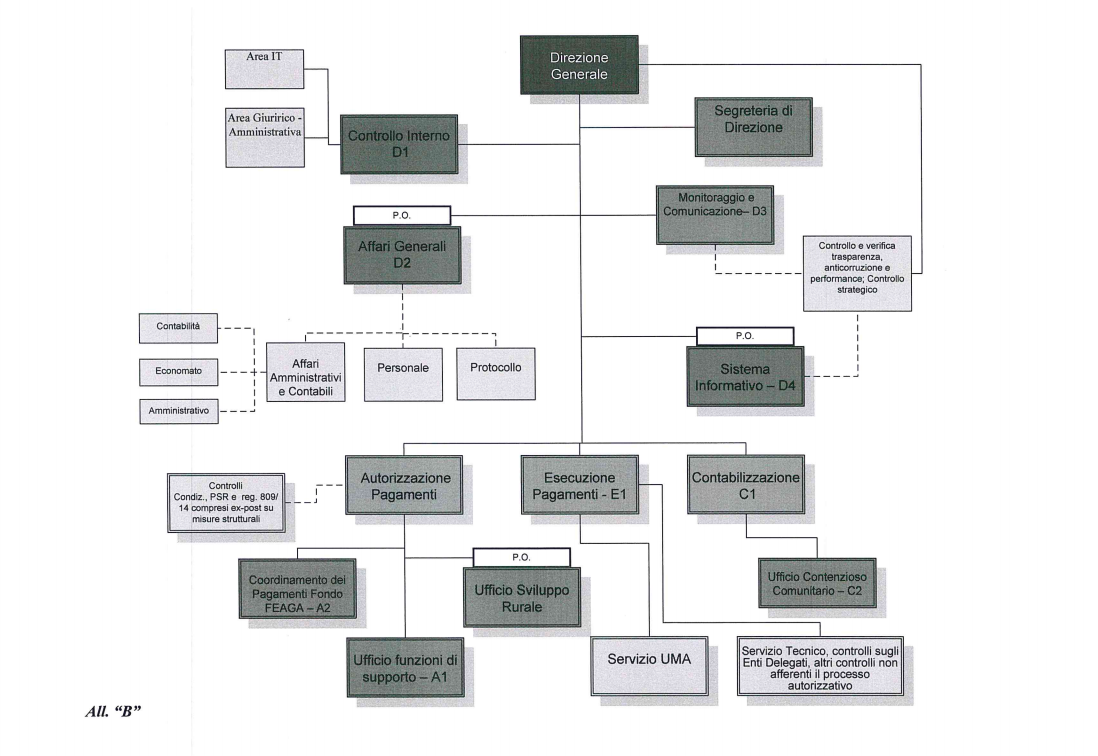 Di seguito si riporta anche una versione tabellare dell’organigrammaB) Risorse umaneL’ARCEA deve garantire, al fine del mantenimento del proprio riconoscimento:a) la disponibilità di risorse umane adeguate per l’esecuzione delle operazioni e delle competenze tecniche necessarie ai differenti livelli delle operazioni;b) una ripartizione dei compiti tale da garantire che nessun funzionario abbia contemporaneamente più incarichi in materia di autorizzazione, pagamento o contabilizzazione per le somme imputate al FEAGA o al FEASR e che nessun funzionario svolga uno dei compiti predetti senza che il suo lavoro sia controllato da un secondo funzionario;c) che le responsabilità dei singoli funzionari siano definite per iscritto, inclusa la fissazione di limiti finanziari alle loro competenze;d) che sia prevista una formazione adeguata del personale a tutti i livelli e che esista una politica per la rotazione del personale addetto a funzioni sensibili o, in alternativa, per aumentare la supervisione sullo stesso;e) che siano adottate misure adeguate per evitare il rischio di un conflitto d’interessi quando persone che occupano una posizione di responsabilità o svolgono un incarico delicato in materia di verifica, autorizzazione, pagamento e contabilizzazione delle domande assumono altre funzioni al di fuori dell’organismo pagatore.C) DelegaL’ARCEA, nel rispetto di quanto previsto dal Reg. (UE) n. 1306/2013 e dal Reg. (UE) n. 907/2014, può delegare alcune funzioni dell’Organismo Pagatore, soddisfacendo, in ogni caso, le seguenti condizioni:a) un accordo scritto tra l’organismo pagatore e tale organismo deve specificare la natura delle informazioni e dei documenti giustificativi da presentare all’organismo pagatore, nonché i termini entro i quali devono essere forniti. L’accordo deve consentire all’organismo pagatore di rispettare i criteri per il riconoscimento;b) l’organismo pagatore resta in ogni caso responsabile dell’efficace gestione dei Fondi interessati;c) le responsabilità e gli obblighi dell’altro organismo, segnatamente per il controllo e la verifica del rispetto della normativa comunitaria, vanno chiaramente definiti;d) l’organismo pagatore deve garantire che l’organismo delegato disponga di sistemi efficaci per espletare in maniera soddisfacente i compiti che gli sono assegnati;e) l’organismo delegato conferma esplicitamente all’organismo pagatore che è in grado di espletare i compiti suddetti e descrive i mezzi utilizzati;f) periodicamente l’organismo pagatore sottopone a verifica le funzioni delegate per accertarsi che l’operato dell’organismo sia di livello soddisfacente e conforme alla normativa comunitaria.L’ARCEA, nel rispetto della normativa di riferimento sopra richiamato, ha affidato alcune attività proprie dell’Organismo Pagatore a soggetti terzi attraverso appositi atti di delega. Nello specifico gli Enti delegati dall’Agenzia, alla data del 31 dicembre 2018, sono i seguenti:II. Attività di controlloA) Procedure di autorizzazione delle domandeL’ARCEA deve adottare le seguenti procedure:stabilisce procedure particolareggiate per il ricevimento, la registrazione e il trattamento delle domande, compresa una descrizione di tutti i documenti da utilizzare;ogni funzionario responsabile dell’autorizzazione dispone di un elenco esauriente delle verifiche che è tenuto a effettuare e include, fra i documenti giustificativi della domanda, l’attestato che tali verifiche sono state effettuate. L’attestato può essere in formato elettronico. Deve essere provato che le operazioni sono state verificate da un membro del personale di grado superiore;il pagamento può essere autorizzato solo quando sono stati effettuati controlli sufficienti per verificare che la domanda è conforme alla normativa dell’Unione. I controlli includono tutte le verifiche prescritte dalla normativa che disciplinale misure specifiche in base alle quali viene richiesto l’aiuto, nonché dall’articolo 58 del regolamento (UE) n. 1306/2013,per prevenire e individuare frodi e irregolarità, con particolare riguardo ai rischi connessi. Per quanto riguarda il FEASR, devono essere inoltre adottate procedure per verificare che siano stati rispettati i criteri per la concessione dell’aiuto e la normativa comunitaria applicabile, in particolare in materia di appalti pubblici e tutela dell’ambiente;i dirigenti dell’organismo pagatore, al livello adeguato, vengono informati regolarmente e tempestivamente dei risultati dei controlli effettuati, perché possano tenere conto in ogni momento dell’adeguatezza dei controlli stessi prima di dare seguito a una domanda;il lavoro svolto è descritto dettagliatamente in una relazione che accompagna ogni domanda o gruppo di domande o, se del caso, che copre un’intera campagna. La relazione è corredata di un attestato di ammissibilità delle domande approvate e della natura, della portata e dei limiti del lavoro svolto. Per quanto riguarda il FEASR, deve essere inoltre garantito che sono stati rispettati i criteri per la concessione dell’aiuto e la normativa comunitaria applicabile, in particolare in materia di appalti pubblici e tutela dell’ambiente. Se i controlli fisici o amministrativi non sono esaustivi ma a campione, le domande selezionate devono essere identificate e deve essere descritto il metodo di campionamento nonché i risultati di tutte le ispezioni e le misure adottate in relazione alle discrepanze e irregolarità riscontrate. I giustificativi devono essere sufficienti per garantire che sono stati effettuati tutti i controlli necessari in merito all’ammissibilità delle domande autorizzate;qualora i documenti (in formato cartaceo o elettronico) relativi alle domande autorizzate e ai controlli effettuati vengano conservati da altri organismi, questi ultimi e l’organismo pagatore devono mettere a punto procedure che consentano di registrare l’ubicazione di tutti i documenti pertinenti ai pagamenti specifici effettuati dall’organismo pagatore.B) Procedure di pagamentoL’ARCEA deve adottare le necessarie procedure per garantire che i pagamenti siano versati esclusivamente sul conto bancario del richiedente e del suo rappresentante. Il pagamento viene erogato dall’istituto bancario dell’Agenzia entro cinque giorni lavorativi dalla data di imputazione a carico del FEAGA o del FEASR. Sono adottate procedure intese a garantire che tutti i pagamenti per i quali non vengono effettuati trasferimenti siano nuovamente accreditati ai Fondi. C) Procedure di contabilitàL’ARCEA deve adottare le seguenti procedure:procedure contabili per garantire che le dichiarazioni mensili, trimestrali (per il FEASR) o annuali siano complete, esatte e presentate entro i termini previsti e che eventuali errori od omissioni siano individuati e corretti in particolare mediante controlli e verifiche effettuati periodicamente;D) Procedure in materia di anticipi e cauzioniI pagamenti degli anticipi sono indicati separatamente nelle registrazioni contabili o secondarie. Devono essere adottate procedure per assicurare che:le garanzie vengano fornite esclusivamente da istituti finanziari che soddisfano le condizioni di cui al regolamento (CEE)n. 2220/85 della Commissione e che sono stati riconosciuti dalle autorità competenti. Le garanzie rimangono valide sino a liquidazione o incameramento avvenuti e sono esigibili su semplice richiesta dell’organismo;gli anticipi vengano liquidati nei termini stabiliti e gli anticipi in ritardo per la liquidazione vengano identificati e le cauzioni prontamente incamerate.E) Procedure in caso di debitiTutti i criteri di cui ai punti da A) a D) si applicano, anche, ai prelievi, alle cauzioni incamerate, ai pagamenti rimborsati, alle entrate con destinazione specifica, ecc., che l’organismo pagatore è tenuto a riscuotere per conto del FEAGA e del FEASR.L’ARCEA deve istituire un sistema per individuare tutti gli importi dovuti e per registrare in un registro dei debitori tutti i debiti prima che vengano riscossi. Il registro dei debitori deve essere ispezionato a intervalli regolari, adottando le misure necessarie qualora vi siano ritardi nel recupero degli importi dovuti.F) Pista di controlloLe informazioni relative ai documenti che attestano l’autorizzazione, la contabilizzazione e il pagamento delle domande di aiuto, nonché alla gestione degli anticipi, delle garanzie e dei debiti devono essere disponibili presso ARCEA per assicurare in ogni momento una pista di controllo sufficientemente dettagliata.III. Informazione e comunicazioniA) ComunicazioniL’ARCEA deve adottare le necessarie procedure per garantire che qualsiasi modifica dei regolamenti comunitari, in particolare del tasso dell’aiuto applicabile, venga registrata e che le istruzioni, le banche dati e gli elenchi di controllo vengano aggiornati in tempo utile.B) Sicurezza dei sistemi di informazioneL’ARCEA, sulla base di quanto previsto dall’Allegato “1” del Reg. (CE) n. 907/2014, ha aderito allo standard di sicurezza internazionale ISO 27002.L’Agenzia deve assicurare che le misure di sicurezza intraprese siano adeguate alla struttura amministrativa, al personale e all’ambiente tecnologico di propria pertinenza. Lo sforzo finanziario e tecnologico deve inoltre essere proporzionale ai rischi effettivi.IV. MonitoraggioA) Monitoraggio continuo mediante attività di controllo interneLe attività di controllo interne svolte dall’ARCEA devono interessare quantomeno i seguenti settori:monitoraggio dei servizi tecnici e degli organismi delegati responsabili dell’esecuzione dei controlli e di altre funzioni, finalizzato a garantire un’attuazione adeguata di regolamenti, orientamenti e procedure;esecuzione di modifiche dei sistemi per migliorare i sistemi di controllo nella loro globalità;revisione delle domande di pagamento e delle richieste inoltrate all’organismo pagatore, nonché di altre informazioni che diano adito a sospetti di irregolarità.Il monitoraggio continuo è parte integrante delle normali e ricorrenti attività operative dell’organismo pagatore. A tutti i livelli, le operazioni quotidiane e le attività di controllo dell’organismo pagatore sono monitorate costantemente per assicurare una pista di controllo sufficientemente dettagliata.B) Valutazione distinta da parte del servizio interno di controlloL’ARCEA deve adottare in tale ambito le seguenti procedure:il servizio di controllo interno è indipendente dagli altri servizi dell’organismo stesso e deve riferire al Direttore dell’Agenzia;il servizio di controllo interno verifica che le procedure adottate dall’organismo pagatore siano adeguate per garantire la conformità con la normativa comunitaria e che la contabilità sia accurata, completa e tempestiva. Le verifiche possono essere limitate a determinate misure o a campioni di operazioni, a condizione che il programma di lavoro garantisca la copertura di tutti i settori importanti, compresi i servizi responsabili dell’autorizzazione per un periodo non superiore a cinque anni;l’attività del servizio si svolge conformemente a criteri accettati a livello internazionale, va registrata in documenti di lavoro e deve figurare nelle relazioni e nelle raccomandazioni destinate alla direzione dell’organismo pagatore.2.5. Considerazioni in merito ai punti di forza e di debolezza dell’ARCEAL’ARCEA, alla stregua degli obblighi previsti dalla normativa comunitaria sopra evidenziata, costituisce un’organizzazione peculiare, con caratteristiche strutturali e procedurali non comparabili con altre realtà amministrative regionali.L’Agenzia, infatti, pur essendo formalmente strumentale alla Regione Calabria da cui riceve il contributo per il funzionamento, può ben essere considerata sostanzialmente strumentale alla Commissione Europea, di cui tutela, nel territorio calabrese, gli interessi finanziari in agricoltura.Tali caratteristiche richiedono all’Organismo Pagatore il mantenimento di elevati standard qualitativi nell’erogazione dei servizi a favore della collettività, da cui non può in alcun modo derogare, pena la revisione ovvero la revoca del riconoscimento.Si conferma il superamento della problematica attinente i vincoli propri delle norme nazionali e regionali in materia di contenimento della spesa pubblica che, fino all’entrata in vigore della Legge Regionale n, 20 del 2014, modificativa della L.R. n. 24/2002,disponevano continue riduzioni lineari a numerosi voci di spesa essenziali per la corretta operatività dell’ARCEA prescindendo da una valutazione selettiva delle attività svolte dai vari Enti pubblici.La nuova impostazione legislativa, consente all’Agenzia di poter allocare le risorse di cui dispone secondo le effettive esigenze organizzative da soddisfare, in funzione degli obiettivi da conseguire concretamente in virtù del ruolo di Organismo Pagatore e dell’assolvimento di alcuni adempimenti discendenti dalla normativa nazionale e comunitaria di settore.Tra gli obblighi prescritti all’ARCEA si rileva ad esempio, con riguardo alla dotazione organica del personale come l’Organismo di Certificazione dei conti ed il MIPAAFT (nelle ultime visite ispettivedel2015 e 2017) abbiano sottoposto ad attenzione la consistenza numerica delle unità presenti in servizio, richiamando peraltro quanto già osservato dai servizi della Commissione Europea nel dicembre del 2010.Ed invero, è richiesto all’Organismo Pagatore di procedere al completamento della dotazione organica formalmente approvata, da ultimo, dalla Giunta regionale con D.G.R. n. 531 del 7 agosto 2009, in numero di 57 unità lavorative in possesso di vari profili professionali.E’ necessario sottolineare che l’ARCEA, in un’ideale classifica degli Organismi Pagatori italiani, pur ponendosi al secondo posto dopo AGEA – O.P. per numero di domande trattate (circa 140.000 annue) ed ammontare di risorse erogate (oltre 400 milioni di euro annui), si colloca all’ultimo posto per dotazione del personale.A tale proposito, è necessario rilevare che il contributo annuale per il funzionamento a carico del bilancio regionale, come più volte evidenziato dai vertici dell’ARCEA e confermato anche dal competente Dipartimento regionale, non consente non solo una pianificazione strategica ultra annuale (e comunque nel medio periodo), ma addirittura rende assai problematica la gestione ordinaria delle attività e delle risorse.In particolare, nell’attuale situazione, risulta difficile per l’Agenzia procedere con l’indispensabile incremento di unità lavorative con conseguenze, già nel breve periodo, potenzialmente pregiudizievoli.Permangono, inoltre , ulteriori elementi di dissonanza fra i vincoli legislativi sopra evidenziali ed i requisiti per il mantenimento del riconoscimento quale O.P. sono:La formazione del personale: I servizi della Commissione Europea indicano, quale parametro di riferimento per garantire il necessario aggiornamento delle competenze professionali del personale, la previsione di uno stanziamento in bilancio pari al 5% del contributo di funzionamento. Lo svolgimento di missioni istituzionali e di trasferte per controlli di secondo livello ed Audit: Tra i compiti espressamente assegnati agli Organismi Pagatori dalla normativa comunitaria, vi sono quelli concernenti l’interfaccia continua con gli altri soggetti attuatori della PAC (a livello nazionale e comunitario), nonché l’effettuazione di controlli di secondo livello ed Audit sia sugli Enti delegati che sulle aziende beneficiarie. Il numero di controlli da effettuare non è discrezionale, ma obbligatoriamente proporzionale rispetto alle domande presentate ed in base ad un campione la cui percentuale è definita a livello di regolamenti europei. Anche in questa circostanza, sussistono dei limiti di spesa per tali voci di costo, assai difficilmente conciliabili con le esigenze concrete dell’ARCEA.Dove siamoL’ARCEA ha sede a Catanzaro, in Località Germaneto, presso la "Cittadella Regionale". In ottemperanza alle prescrizioni fornite dalla Commissione Europea, l’Agenzia ha predisposto un sito di “Disaster Recovery”, ubicato presso la sede dell’ARCEA Territoriale Nord della Regione Calabria di Cosenza, che consente, in caso di “incidente” di grave portata, di garantire la continuità delle attività lavorative essenziali, e, in condizioni di normalità, a bilanciare il carico computazionale tra le due “sale CED” (Catanzaro e Cosenza), decongestionando anche durante i picchi lavorativi la sede principale.L’ARCEA in cifre (al 31 dicembre 2018):* Comprensivi di unità a tempo determinato ed escluso il Direttore** I dati si riferiscono al 31/12/2017, ultimo dato ufficialmente disponibileContesto esterno e stakeholder:L’ARCEA, nella sua qualità di Organismo Pagatore, deve confrontarsi con un contesto esterno piuttosto variegato e complesso, svolgendo attività di raccordo e di interazione fra tutti i soggetti a vario titolo coinvolti sia nel processo di erogazione propriamente detto (ad es. beneficiari degli aiuti, Enti delegati, AGEA Coordinamento, ecc.) che quelli preposti alla svolgimento delle attività di controllo (ad Es. Corte dei conti europea e nazionale, Autorità giudiziarie, MIPAAFT, Commissione Europea, ecc.).Pertanto, l’Agenzia, nei confronti di tutte le predette categorie di stakeholder esterni, deve necessariamente garantire adeguati e condivisi livelli di performance.I beneficiari delle erogazioni –Sono tutti i soggetti (privati e pubblici) che ricevono, a vario titolo, gli aiuti in agricoltura erogati dall’ARCEA. Tali stakeholder hanno necessità di ricevere le somme loro spettanti con celerità, trasparenza ed equità, nel rispetto della normativa di riferimento.La Corte dei conti europea - La funzione della Corte dei conti europea consiste nell'espletare attività di controllo indipendenti sulla riscossione e sull'utilizzo dei fondi dell'Unione europea, al fine di valutare le modalità con le quali le istituzioni europee assolvono alle proprie funzioni. La Corte esamina se le operazioni finanziarie sono state registrate correttamente, nonché eseguite in maniera legittima e regolare e gestite con l'intento di conseguire economicità, efficienza ed efficacia.La Commissione europea -Propone le nuove leggi che il Parlamento ed il Consiglio adottano. Nel settore agricolo la Commissione garantisce l’applicazione della Politica agricola comune (PAC), effettua varie attività di controllo di natura contabile ed amministrativa sui contenuti dei conti annuali e del reporting periodico al fine di effettuare la liquidazione dei conti, effettua tutte le dettagliate attività di controllo previste dalle verifiche di conformità, sulla base di specifiche analisi dei rischi effettua attività di audit nei confronti degli organismi pagatori.Autorità competente - Coincide con il Ministero per le Politiche agricole alimentari e forestali. Decide, con atto formale, in merito al riconoscimento dell’organismo pagatore sulla base dell’esame dei criteri per il riconoscimento; esercita una costante supervisione sugli organismi pagatori che ricadono sotto la sua responsabilità, anche sulla base delle certificazioni e delle relazioni redatte dagli organismi di certificazione.L’Organismo di coordinamento - E’ rappresentato dall’AGEA Coordinamento. L’organismo di coordinamento funge da unico interlocutore della Commissione per conto dello Stato membro interessato, per tutte le questioni relative alla gestione dei fondi comunitari, in particolare per quanto riguarda la distribuzione dei testi e dei relativi orientamenti comunitari agli organismi pagatori e agli altri organismi responsabili della loro attuazione, promuovendo un’applicazione armonizzata di tali testi, e la messa a disposizione della Commissione di tutti i dati contabili necessari a fini statistici e di controllo.L’Organismo di certificazione - E’ un soggetto esterno indipendente che esamina i conti ed il sistema di controllo posto in essere dall’organismo pagatore, attenendosi a norme sulla revisione dei conti internazionalmente riconosciute e tenendo conto di tutti gli orientamenti per l’applicazione di tali norme definiti dalla Commissione. Effettua i controlli nel corso e alla fine di ogni esercizio finanziario.Soggetti esterni deputati ai controlli presso le Aziende Agricole– sono tecnici ed operatori esterni cui sono affidati compiti relativi ad alcune tipologie di controllo da condurre presso i beneficiari (ad esempio Controlli Aziendali Integrati, controlli di II livello sui Centri di Assistenza Agricola, controlli ex-post, etc). In tale contesto, un ruolo rilevante assume l’Azienda per lo Sviluppo dell'Agricoltura Calabrese (ARSAC), con la quale l’ARCEA stipula un protocollo d’intesa che permette all’Agenzia di avvalersi di circa 30 agronomi specializzati nel settore. L’ARCEA può comunque integrare il numero dei controllori affidando, secondo le modalità ed i limiti stabiliti dalla normativa vigente, incarichi a professionisti esterni in possesso di idonei requisiti.Gli Organismi delegati – Sono organismi a cui l’Agenzia ha delegato l’esecuzione di alcuni compiti conformemente a quanto previsto dal Reg. (UE) n. 1306/2013 e dal Reg. (UE) n. 907/2014;essi collaborano con l’ARCEA tramite accordo formale (convenzione), nel quale si specificano l’oggetto della delega, le modalità di svolgimento delle attività e le responsabilità e gli obblighi delle parti.L’ARCEA ha delegato alcune delle proprie funzioni ai seguenti soggetti:CAA;Regione Calabria (Dipartimento Agricoltura);SIN S.p.A. (Ente strumentale di AGEA).Attività delegate ai CAA:Ai CAA sono delegate la costituzione, la conservazione, la custodia e l’aggiornamento dei fascicoli aziendali, i cui dati confluiscono nel SIAN.In particolare rientrano tra le attività delegate:assicurare l’identificazione univoca del produttore mandante, nonché acquisire certificazione bancaria attestante il codice IBAN;provvedere all’accettazione e registrazione a sistema delle domande di aiuto e/o dichiarazioni presentate dal produttore;provvedere alla gestione delle fasi di ricevibilità (completezza, adeguatezza e correttezza formale), ricezione e protocollazione della documentazione prodotta dall’intestatario del fascicolo aziendale;provvedere alla tracciatura di tutte le attività amministrative svolte;provvedere alla verifica, attestata da apposita check-list, della presenza, completezza, conformità e corrispondenza alla normativa vigente dei documenti da inserire nei fascicoli dei produttori.Attività delegate alla Regione Calabria (Dipartimento Agricoltura):L’ ARCEA, a settembre del 2017, ha sottoscritto un nuovo protocollo d’intesa con il quale ha modificato il rapporto di deleghe affidate al Dipartimento Agricoltura della Regione Calabria per l’esecuzione di alcune fasi della propria funzione di autorizzazione dei pagamenti. In particolare, alla struttura competente individuata in seno al Dipartimento Agricoltura, compete:ricevere le domande di pagamento;eseguire il controllo amministrativo;definire gli elenchi di liquidazione;effettuare i controlli in loco, di cui all’art. 59del Reg. (UE) 1326/13 e dell’art. 24 del Reg (UE) 809/2014;verificare il puntuale andamento/avanzamento delle azioni correttive previste dal Piano d’azione per la riduzione del Tasso di erroregarantire, in ogni fase di vigenza della delega, la corretta e puntuale attuazione della previsione di cui all’art. 58 del Reg. (UE) 1326/13.Le attività delegate al SIN S.p.A. (Ente strumentale di AGEA):In data 14 ottobre 2015, l'ARCEA e SIN S.p.A. hanno sottoscritto un Atto esecutivo (Rep. n. 21/2015), avente durata di 36 mesi (dal 1 gennaio 2015 al 31 dicembre 2017) e relativo all'affidamento di talune attività delegate, con particolare riferimento a:supporto dei procedimenti amministrativi e dei relativi adempimenti istruttori di gestione e controllo concernenti l’applicazione di regolamenti comunitari e nazionali in materia di aiuti diretti e indiretti, anche cofinanziati, di competenza dell’Organismo pagatore ARCEA ai sensi, in particolare, del Reg. (UE) n. 1306/2013, nonché degli altri regolamenti unionali in materia; detti servizi sono relativi in particolare ai settori:Domanda unica;Sviluppo Rurale.esecuzione dei seguenti controlli relativi alla Domanda Unica di competenza dell’Organismo pagatore ARCEA:controlli oggettivi aziendali per la zootecnia (ammissibilità e condizionalità);controlli aziendali CGO e controlli BCAA relativi agli “standard 5.1, 5.2 e 4.6” del Decreto del Ministero delle Politiche Agricole, Alimentari e Forestali n. 30125, del 22 dicembre 2009 (come modificato dal DM 10346 del 13 maggio 2011).esecuzione dei seguenti controlli relativi a Sviluppo Rurale di competenza dell’Organismo pagatore ARCEA:controlli oggettivi aziendali per la verifica degli impegni;controlli oggettivi aziendali CGO e BCAA standard 5.1, 5.2 e 4.6; supporto delle funzioni di contabilizzazione e esecuzione dei pagamenti;supporto della gestione dei crediti da irregolarità, crediti settoriali, garanzie e pignoramenti dell’Organismo pagatore ARCEA e del contenzioso comunitario;servizi di monitoraggio e supporto alle decisioni, al fine di individuare costantemente, rispetto allo stato dei procedimenti amministrativi e delle banche dati di competenza dell’OP, le azioni migliorative e correttive da porre in essere;servizi per la partecipazione ai procedimenti amministrativi ai sensi della legge 241/90 e s.m.i. al fine di incrementare la trasparenza dell’azione dell’Amministrazione, in un’ottica di “servizio al cittadino”, e di contenere la spesa pubblica riducendo gli oneri da contenzioso;costituzione, all’aggiornamento ed alla messa a disposizione nei confronti dell’Organismo di Coordinamento AGEA dei fascicoli aziendali e di tutte le altre informazioni necessarie per il Sistema Integrato di Gestione e Controllo, per la tenuta dei Registri ed Albi di cui l’Organismo di Coordinamento AGEA è responsabile a livello nazionale e per la rendicontazione ai servizi comunitari;messa a disposizione all’Organismo di Coordinamento mediante i servizi di cooperazione applicativa (attraverso il sistema delle basi dati distribuite già avviate per la gestione dei rapporti tra OP) del SIAN, delle informazioni di cui al precedente punto a) relativamente ai dati di propria competenza, così come individuati dalla regolamentazione comunitaria e dal Manuale di coordinamento;Le attività in convenzione con AGEA – Coordinamento:L’Agenzia, infine, attraverso lo strumento della convenzione/accordo, si avvale inoltre dell’attività dell’AGEA - Coordinamento, delegando alcune delle attività relative alla funzione di autorizzazione.In particolare, l’AGEA si impegna a rendere disponibili a titolo non oneroso all’ARCEA, mediante il SIN, le banche dati ed i servizi del SIAN, al fine di:Aggiornare e rendere disponibili all’ARCEA le informazioni ed i servizi necessari al SIGC ed al corretto funzionamento dell’O.P.;Rendere disponibile l’infrastruttura di cooperazione e di interscambio che utilizzi le banche dati presenti sul territorio ai fini della gestione e dell’aggiornamento del SIGC;Sottoporre le informazioni rese dal Sistema SIAN e relative alla costituzione, aggiornamento e tenuta del fascicolo aziendale, nonché alle attività di refresh;ai controlli di consistenza dei dati obbligatori del fascicolo aziendale;ai controlli incrociati previsti dal SIGC.Gli altri soggetti coinvolti nel sistema di erogazione delle risorse in agricoltura:Il Ministero dell’Agricoltura, il Ministero del Tesoro ed il Ministero alla Salute ed altre amministrazioni centrali eventualmente interessate;Le Prefetture;La Polizia Giudiziaria;Le Province, i Comuni, le Comunità Montane ed altri Enti pubblici;Gli altri Organismi Pagatori regionali.Sinteticamente, il sistema di attori coinvolti nel settore, può essere rappresentato nella figura che segue: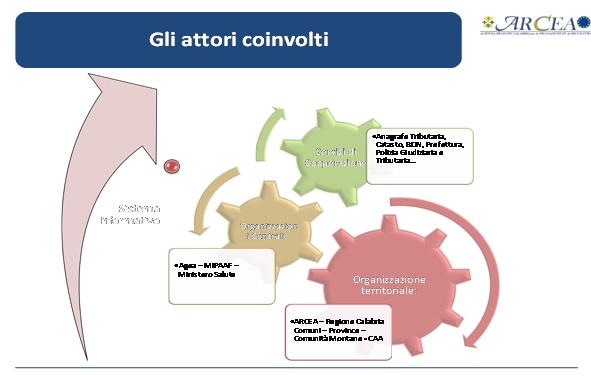 Coinvolgimento degli Stakeholders e condivisione degli obiettivi:L’ARCEA ha tenuto conto nella determinazione e nel perseguimento degli obiettivi contenuti nel presente Piano, delle esigenze rappresentate dai portatori di interesse manifestate attraverso incontri, riunioni e interlocuzioni continue, realizzatosi anche mediante gli strumenti di comunicazione esterna.In particolare, la raccolta delle diverse esigenze è stata effettuata attraverso molteplici modalità e canali comunicativi di varia natura.Ad esempio, nella struttura organizzativa dell’ARCEA è presente l’Ufficio per le Relazioni con i Centri di Assistenza Agricola (URCAA) che continuamente raccoglie, anche attraverso un’intensa attività di consulenza tecnico-amministrativa, istanze e richieste provenienti sia dagli operatori dei CAA che direttamente dai beneficiari. Si sottolinea che l’apertura dell’URCAA in due giornate della settimana garantisce un elevato grado di interazioni con alcuni fra i principali stakeholders dell’ARCEA.Inoltre, con riguardo ai soggetti facenti parte del contesto esterno entro cui si muove l’Organismo Pagatore, il contatto ed il conseguente allineamento degli obiettivi con i portatori di interessi è assicurato dalla frequente attività ispettiva a cui è sottoposta l’Agenzia, specialmente da parte dell’Organismo di Certificazione dei conti che, annualmente e per circa 3 mesi, svolge la propria missione di Audit presso l’Agenzia.Quanto sin qui espresso, si è tradotto nella individuazione, nella definizione e nella pesatura degli obiettivi, sia a livello strategico che operativo.Il contesto interno dell’ARCEA:Gli organi dell’Agenzia:Il Direttore (art. 10 dello Statuto): ha la rappresentanza legale dell’Agenzia e sovrintende all’attività amministrativa; adotta gli atti di recepimento degli indirizzi comunitari, nazionali e regionali; approva ed adotta in forma di decreto gli atti necessari all’azione e alla gestione amministrativa; definisce gli obiettivi e ne verifica il conseguimento; approva regolamenti, piani e programmi predisposti dai dirigenti; approva, per le entrate e le spese afferenti il funzionamento, il bilancio di previsione, le relative variazioni, il bilancio di esercizio ed il conto consuntivo; propone alla Giunta Regionale le variazioni della pianta organica che comportino un aumento dello stanziamento complessivo a carico del bilancio regionale; stipula atti, contratti e convenzioni; gradua le funzioni, attribuisce gli incarichi ai dirigenti ed al personale e ne definisce le indennità nel rispetto delle norme contenute nei rispettivi contratti collettivi di lavoro; adotta i provvedimenti di mobilità interna dei dirigenti e del personale; definisce la struttura organizzativa dell’Agenzia ed adotta le innovazioni utili all’ottimizzazione della struttura ed al suo funzionamento, per il migliore conseguimento degli obiettivi.Con Decreto del Presidente della Regione Calabria n. 119 del 31/10/2018, l’Ing. Francesco Del Castello è stato nominato Commissario Straordinario dell’ARCEA.L'Organismo di Revisione (art. 12 dello Statuto): per l’esercizio del controllo sull’Amministrazione dell’Agenzia esamina i bilanci preventivi, le variazioni di bilancio ed i conti consuntivi afferenti le entrate e le spese di funzionamento dell’Ente, esprimendo all’uopo pareri e redigendo apposite relazioni; effettua la verifica, almeno una volta ogni trimestre, della cassa e dei valori dell’Agenzia o da questa ricevuti a qualsiasi titolo. Successivamente alla scadenza, nel luglio 2015,del Collegio dei Revisori in carica, trova applicazione il novellato art. 12 dello Statuto dell'ARCEA in forza del quale, in ottemperanza alle disposizioni di cui all’art. 13, comma 2 della L. R. n. 69 del 27 dicembre 2012, prevede ora la composizione monocratica dell'Organismo di Revisione. La struttura operativa e le sue funzioni:La struttura operativa dell’ARCEA si ispira ai principi ed ai criteri previsti per gli organismi pagatori dal Reg. (UE) n. 907/2014.Il Reg. (CE) 907/2014 individua alcune funzioni e attività di monitoraggio fondamentali che l’ARCEA, in qualità di organismo pagatore, deve prevedere. Di seguito si riporta una descrizione delle articolazioni operative di ARCEA, che fornisce una visione sintetica ed esemplificativa delle attività svolte da ogni singolo Ufficio. E’ necessario sottolineare che le mansioni sono disciplinate da appositi mansionari, aggiornati con cadenza periodica, sottoscritti da ogni dipendente e verificati annualmente dall’Organismo di Certificazione dei Conti. Come anticipato, pertanto, la seguente descrizione è da intendersi illustrativa e potrebbe essere superata da eventuali aggiornamenti dei documenti ufficiali, cui si rimanda. 1) Struttura Dirigenziale: DirezioneUfficio del Direttore Generale/Commissario Straordinario (DG)Oltre a quanto previsto dal già citato art. 10 dello Statuto, il Direttore dell’ARCEA svolge anche le funzioni di Dirigente degli Uffici che non afferiscono alle Funzioni proprie dell’Organismo Pagatore e, in casi particolare, può assumere anche l’incarico ad interim di specifiche Funzioni che risultassero temporaneamente vacanti. Inoltre, con Decreto num. 22 del 31 gennaio 2019, è stato stabilito che  il Commissario Straordinario curi direttamente l’attuazione delle seguenti attività relative al servizio tecnico: Pianificazione ed esecuzione dei controlli ex post;Implementazione della qualità dei controlli;Riperformance delle domande di pagamento relative al PSR 2017-2013 che non siano state ad oggi ancora oggetto di erogazione.Il servizio di Controllo interno (D1):Assiste il Direttore nel valutare l’efficacia del Sistema di Controllo Interno dell’ARCEA;Verifica, attraverso l’effettuazione degli audit programmati nel relativo Piano, che le procedure adottate dall’Organismo Pagatore garantiscano il rispetto delle leggi e dei regolamenti comunitari anche attraverso l’analisi e lo studio preventivo delle Convenzioni o Accordi sottoscritti con gli Organismi Delegati;Contribuisce all’individuazione delle eventuali aree od opportunità di miglioramento nei processi stessi;Assiste e collabora con la Direzione nell’elaborazione della Dichiarazione di gestione al fine di dichiarare:Che i conti dell’O.P. dell’esercizio finanziario di riferimento sono veritieri, completi ed accurati;Che il sistema di controllo interno dell’OP è adeguato/efficace e che le procedure adottate dall’OP in relazione all’ammissibilità delle domande e, nel caso dello sviluppo rurale, la procedura di assegnazione degli aiuti, sono gestite, verificate e documentate in conformità della normativa comunitaria. La linea direttrice n. 4 sulla dichiarazione di gestione prevede che il Direttore, nella redazione della predetta dichiarazione, tenga conto anche delle risultanze dell’operato del Servizio di Controllo Interno;Assiste i responsabili delle strutture dell’ARCEA e degli Organismi Delegati nella messa a punto e nel mantenimento di meccanismi di controllo interno efficaci e nella scelta delle misure per il governo dei rischi curando la salvaguardia degli obiettivi e delle finalità dell’Organismo Pagatore;Fornisce il supporto alle attività di Audit e IT Audit espletate da parte della Società di certificazione e degli organismi di controllo dell’Unione Europea e del MIPAAFT e valuta i relativi piani di lavoro ed i risultati esposti nelle rispettive relazioni;Fornisce analisi, valutazioni, raccomandazioni e consulenze qualificate in materia di controlli interni;Verifica la conformità delle Circolari e dei manuali operativi adottati dall’Agenzia alle politiche, alle disposizioni, alle leggi ed ai regolamenti comunitari;Predispone il piano quinquennale ed il piano annuale di Audit;Coordina le iniziative di follow-up rivolte alla correzione delle anomalie di controllo, alla mitigazione dei rischi ed al recepimento delle raccomandazioni formulate in fase di Audit;Elabora ed aggiorna il “Risk Assessment” sia sui processi interni all’Agenzia che su quelli relativi agli organismi delegati dell’Organismo Pagatore, al fine di valutare l’adeguatezza dei sistemi di controllo interno e di monitoraggio dei rischi, informandone periodicamente la Direzione;Attiva e coordina le collaborazioni con soggetti esterni all’ARCEA, per l’affidamento di incarichi mirati di Auditing, qualora siano ritenute necessarie professionalità aggiuntive rispetto a quelle presenti all’interno del Servizio;Promuove incontri per sensibilizzare i responsabili di processi e gli Organismi Delegati alla cultura della gestione del rischio e del controllo;Coadiuva l’attività di gestione delle risorse umane e strumentali assegnate al Servizio, assicurando un’idonea formazione ed aggiornamento del personale;Predispone eventuali Manuali operativi o guide integrative di propria competenza;Fornisce indicazioni in merito all’aggiornamento o alla modifica dei Mansionari di propria competenza;Coordina le varie funzioni nella gestione del registro debitori dell’Agenzia e del registro delle garanzie;Gestisce gli invii delle statistiche comunitarie;Coordina gli atti conseguenti alle attività di audit (con esclusione di quelli afferenti il riconoscimento delle condizioni di riconoscimento dell’Organismo Pagatore) da parte della DG AGRI – J e della Corte dei conti Europea sino all’invio delle pertinenti controdeduzioni.L’Ufficio “Affari Generali” (D2),Affari amministrativi e ContabiliProvvede al reperimento di beni e servizi attraverso la predisposizione di tutti gli adempimenti richiesti dalla legge;Provvede alla gestione amministrativa dei contratti di fornitura di beni e servizi; Predispone gli atti amministrativi riguardanti il funzionamento dell’ARCEA;Provvede alla predisposizione degli atti di affidamento di incarichi, collaborazione e consulenze;Redige atti e convenzioni, anche in collaborazione con altri Uffici dell’Agenzia;Provvede alla gestione dei rapporti amministrativi riguardo alla sede dell’ARCEA ed assolvimento di adempimenti amministrativi connessi alla sicurezza dei luoghi di lavoro;Predispone eventuali atti amministrativi a supporto delle Funzioni Comunitarie;Cura la tenuta del registro dei repertori e dei contratti e gli adempimenti di legge ad essa conseguenti;Provvede alla predisposizione dei documenti economico-contabili di competenza dell’ARCEA (bilanci di previsione, assestamenti, riaccertamento residui, variazioni di bilancio, rendiconti generali);Cura i processi connessi alla gestione delle spese e delle entrate del bilancio di funzionamento;Cura i processi connessi alla puntuale liquidazione delle fatture;Provvede all’apposizione sugli atti amministrativi del visto di regolarità contabile secondo la vigente normativa in materia e del visto di copertura finanziaria, mediante verifica della correttezza dell’imputazione della spesa e dell’entrata e della disponibilità negli stanziamenti di competenza e cassa del bilancio;Gestisce il software contabile, aggiornandolo sulla base di quanto disposto dagli atti amministrativi;Effettua le verifiche contabili di competenza dell’Ufficio, richieste dalla legge, nonché sulle elaborazioni relative agli emolumenti del personale e predispone gli ordinativi di entrata e di spesa da inoltrarsi al Tesoriere per via telematica;Assolve gli adempimenti di legge aventi natura fiscale e/o contributiva; Cura i rapporti con l’Istituto Tesoriere e con il Collegio dei Revisori;Supporta la Direzione per la redazione di comunicazioni e relazioni da trasmettere al Dipartimento Bilancio; Gestisce l’Economato:gestione della cassa economale verificandone la compatibilità con le disponibilità di bilancio e predisposizione delle relative rendicontazioni periodiche ai fini del reintegro del fondo economale; reperimento di beni in economia anche mediante consultazione del mercato elettronico; gestione del magazzino di cancelleria;gestione delle carte di credito aziendali; predisposizione ed aggiornamento dell’inventario dei beni mobili e predisposizione del conto del patrimonio; cura dei rapporti con l’Istituto Tesoriere e con il Collegio dei Revisori per quanto di competenza.Predispone eventuali Manuali operativi o guide integrative di propria competenza;Fornisce indicazioni in merito all’aggiornamento o alla modifica dei Mansionari di propria competenza;ProtocolloGestisce il sistema di Protocollo esterno ed interno dell’ARCEA;Predispone eventuali Manuali operativi o guide integrative di propria competenza;Fornisce indicazioni in merito all’aggiornamento o alla modifica dei Mansionari di propria competenza.PersonaleGestisce gli aspetti giuridico-amministrativi ed economico-contributivi del Personale dell’ARCEA;Gestisce le procedure di reclutamento del personale;Predispone il “Conto annuale” e degli altri adempimenti richiesti dalla legge in materia di gestione del personale;Assolve gli adempimenti di legge in materia di anticorruzione, valutazione, merito e trasparenza delle pubbliche amministrazioni;Cura la tenuta dei Mansionari di Ufficio e dei singoli dipendenti; Fornisce indicazioni in merito all’aggiornamento o alla modifica dei Mansionari di propria competenza.Predispone eventuali Manuali operativi o guide integrative di propria competenza.L’Ufficio Monitoraggio e Comunicazione (D3):Definisce una “Pista di Controllo” sufficientemente dettagliata delle attività svolte dall’ARCEA;Cura la diffusione della comunicazione istituzionale (MIPAAFT e Organismo di Coordinamento) alle strutture interne;Cura gli aspetti relativi alla comunicazione dell’Agenzia, all’aggiornamento delle informazioni sul Sito istituzionale dell’Agenzia, al coordinamento delle iniziative di informazione e formazione;Predispone e diffonde il monitoraggio normativo, rilevandone il conseguente grado di soddisfazione all’interno degli Uffici dell’Agenzia;Rileva il fabbisogno formativo;Predispone report (sintetici o analitici), anche a contenuto statistico, che consentano una verifica costante dell’andamento dei processi lavorativi dell’ARCEA, con particolare riguardo al loro stato di avanzamento;Cura il sito internet istituzionale dell’Agenzia;Predispone eventuali Manuali operativi o guide integrative di propria competenza.Cura gli adempimenti e le procedure connesse alle attività che sono proprie del controllo strategico così come previsto dal D.Lgs.n.286/1999, precisamente dall’articolo 6, che mirano a verificare, l’effettiva attuazione delle “scelte” operate nelle fasi pianificatorie da parte degli “organi politici”, analizzando, preventivamente e successivamente, la congruenza e gli eventuali scostamenti tra le missioni affidate dalle norme, gli obiettivi prefissati, le attività effettuate e le risorse assegnate a tal fine, anche identificando gli ostacoli all’attuazione, le responsabilità per gli inadempimenti e i rimedi possibili. (Tale compiti sono, inoltre, previsti dal D.lgs. n. 150 del 2009).Monitoraggio e verifica degli adempimenti previsti dai Piani sulla trasparenza, anticorruzione e Performance adottati da questa Agenzia. Il Servizio Informativo (D4):Provvede alla gestione della sicurezza delle informazioni;Adegua il Sistema Informativo dell’ARCEA agli Standard Internazionali di sicurezza, secondo quanto previsto dal Reg. (CE) n. 907/14;Supporta le attività di Audit delle Autorità comunitarie e nazionali competenti, nonché dell’Organismo di Certificazione;Pianifica ed attua procedure di salvataggio dei dati e predispone piani atti a garantire la continuità operativa (“Business Continuity Plan”) ed un tempestivo ripristino in caso di danni ("Disaster Recovery"), gestendo il relativo sito;Svolge attività di interfaccia tecnica con SIN per la gestione delle utenze SIAN e delle altre funzionalità presente sul portale;Sovraintende alla gestione e la verifica del corretto funzionamento dei sistemi informativi dell'Agenzia;Coopera alla programmazione, allo sviluppo e al monitoraggio degli interventi hardware e software sui sistemi dell’ARCEA;Attua, gestisce e aggiorna i sistemi informatici dell’Agenzia; Predispone piani finalizzati a garantire la sicurezza logica e fisica dei dati contenuti negli archivi informatici; Gestisce la rete ed i server dell'Agenzia e promuove l'informatizzazione delle procedure interne; Ha la responsabilità della sicurezza dei software di sistema e di quelli applicativi;Predispone eventuali Manuali operativi o guide integrative di propria competenza.L’Ufficio Segreteria di Direzione (D5)La Segreteria di Direzione esercita il suo ruolo per il buon funzionamento di tutta la struttura organizzativa dell’Agenzia, con particolare riferimento alle attività di seguito indicate:Coordina le attività della Struttura soprattutto nella gestione dei flussi documentali di interesse;Supporta il Direttore nella redazione degli atti di sua competenza, nonché nella gestione delle missioni di rilevanza istituzionale;Redige note, pareri e comunicazioni di competenza della Struttura e su indicazione del Direttore;Gestisce il flusso informativo verso altre funzioni dell’Ente o verso l’esterno, diffonde procedure, regolamentazioni e prassi aziendali.Cura i rapporti esterni con i soggetti terzi, supportando il Direttore nelle attività relazionali;Organizza e gestisce l’Agenda degli adempimenti e degli incontri, coadiuvandolo, ove necessario, in ogni relativa fase;2) Struttura Dirigenziale Funzione Autorizzazione Pagamenti Uffici: Funzioni di Supporto (A1), Coordinamento dei Pagamenti Fondo FEAGA (A2), Sviluppo Rurale (A3)Gli Uffici della Funzione Autorizzazione Pagamenti “A2” - “Coordinamento dei Pagamenti Fondo FEAGA” ed “A3”–“Sviluppo Rurale” sono fortemente specializzati nella Gestione dei Fondi FEAGA e FEASR, mentre l’Ufficio “A1” – “Funzioni di Supporto” fornisce supporto amministrativo e logistico ai primi due. Le mansioni della Funzione sono esplicitate in maniera unitaria in quanto la fase autorizzativa connessa ai pagamenti dei fondi FEAGA e FEASR si riconnette alla medesima Regolamentazione Europea, naturalmente declinata in base a peculiarità gestite dai diversi uffici. Assicura la regolarità amministrativa, sia dal punto di vista tecnico che formale, dei pagamenti a valere sui fondi FEAGA e FEASR. Assicura che l'importo da pagare in materia di premi, aiuti e contributi, sia corretto, lecito e destinato ad un beneficiario riconosciuto e che sia conforme alle disposizioni della normativa comunitaria, nazionale e regionale; Cura i rapporti con gli Enti e i soggetti delegati, per le attività di istruttoria tecnico-amministrativa; Assicura la regolarità tecnica ed amministrativa delle istruttorie delle domande di finanziamento, in particolare che gli elementi tecnici siano leciti, corretti e conformi ai requisiti normativi nazionali e comunitari; all’uopo vengono svolti controlli di II livello che garantiscono la regolarità amministrativa, tecnica e formale, delle pratiche estratte a campione;Assicura che l’operatività degli organismi delegati sia corretta, completa, conforme alle convenzioni stipulate e funzionale a garantire l’integrità del processo di accertamento della sussistenza dei diritti del beneficiario.Approva i pagamenti (FEAGA-FEASR) in conformità alla normativa nazionale, comunitaria e regionale;Cura l’adozione di un corretto processo di istruttoria delle domande, verifica la loro ammissibilità e la sussistenza dei diritti al beneficio ed autorizza i pagamenti; nel caso in cui l’istruttoria sia delegata ad altri enti, esercita una efficace azione di controllo su di essi;Fornisce indirizzi operativi agli organismi delegati, coordina e monitora la loro attività, accerta il mantenimento dei requisiti;Gestisce il sistema dei controlli amministrativi funzionali all’eleggibilità della spesa, emettendo le relative istruzioni; Garantisce l’efficacia del sistema dei controlli amministrativi nelle fasi di istruttoria e di gestione delle domande di premio, di aiuto, di contributo, in conformità alla normativa comunitaria, nazionale e regionale, assicurando che l’operatività degli organismi delegati sia corretta, completa, conforme alle convenzioni stipulate e funzionale a garantire l’integrità del processo di accertamento della sussistenza dei diritti del beneficiario; Verifica gli elementi tecnici che giustificano i pagamenti di premi, indennità e contributi ai richiedenti;Definisce le specifiche tecniche ed i relativi manuali operativi, per la gestione dell’istruttoria delle domande, assicurando la loro conformità alla normativa comunitaria, statale e regionale;Interagisce con l’Ufficio Contenzioso Comunitario e le Funzioni di Esecuzione e Contabilizzazione dei Pagamenti all’interno del Comitato per la Gestione dei Debiti, collaborando con il Direttore al funzionamento ed alla pianificazione delle attività del medesimo;Predispone eventuali Manuali operativi o guide integrative di propria competenza;Fornisce indicazioni in merito all’aggiornamento o alla modifica dei Mansionari di propria competenza.All’interno della Funzione Autorizzazione è istituito l’Ufficio “Condizionalità/VCM PSR 2014-2020” che sovraintende a:controlli sulle aziende beneficiarie dei contributi in agricoltura, con particolare riferimento a quelli di condizionalità e a quelli finalizzati alla verifica degli impegni sulle Misure “a superficie” del PSR, previsti dai Regolamenti Comunitari di riferimento;attività di supporto nella gestione dei procedimenti amministrativi derivanti dall’applicazione del ciclo triennale di aggiornamento dell’uso del suolo (ciclo “refresh”); valutazione ex ante ed in itinere della verificabilità e della controllabilità delle misure inserite nel Programma di Sviluppo Rurale 2014/2020, nonché nel corso della sua attuazione (art. 62 del Reg. (UE) n. 1305/2013). 3) Struttura Dirigenziale Esecuzione dei Pagamenti Ufficio “Esecuzione dei pagamenti” (E1):Esegue controlli amministrativi e finanziari prescritti dalle norme comunitarie e nazionali vigenti per l’effettuazione dei pagamenti degli aiuti comunitari ascritti ai Fondi FEAGA e FEASR;Delinea le procedure tecniche ed amministrative volte all’esecuzione dei pagamenti autorizzati;Effettua i pagamenti con la produzione di apposito “ordinativo di pagamento”;Impartisce le necessarie istruzioni all’Istituto Cassiere per l’esecuzione dei pagamenti autorizzati, controllando tutte le fasi del processo;Controlla e conserva gli ordinativi di pagamento relativi alle domande di aiuto e di contributo comunitario, statale e regionale in materia agricola, nonché la documentazione allegata e quella attestante l’esecuzione dei controlli amministrativi effettuati;Acquisisce e gestisce tempestivamente i dati dei pagamenti non andati a buon fine;Attua la corretta applicazione delle procedure di pagamento degli aiuti comunitari per come previsto nella Convenzione con l’Istituto Cassiere;Indice e/o partecipa alle riunioni di staff insieme al Direttore e ai Dirigenti della Funzione “Autorizzazione dei Pagamenti” e della Funzione “Contabilizzazione dei pagamenti”, allo scopo di stabilire i criteri di priorità nel caso in cui la disponibilità di cassa non consente l’erogazione dei flussi giacenti;Effettua la riconciliazione degli stati di concordanza degli estratti conto bancari trasmessi dall’Istituto Cassiere e dalla Tesoreria Provinciale della Banca d’Italia;Custodisce e monitora le polizze fideiussorie relative agli aiuti e contributi comunitari;Verifica la correttezza delle procedure di svincolo, di proroga e di incameramento delle garanzie;Interagisce con l’Ufficio Contenzioso Comunitario e le Funzioni di Autorizzazione e Contabilizzazione dei Pagamenti all’interno del Comitato per la Gestione dei Debiti, collaborando con il Direttore al funzionamento ed alla pianificazione delle attività del medesimo;Predispone eventuali Manuali operativi o guide integrative di propria competenza;Fornisce indicazioni in merito all’aggiornamento o alla modifica dei Mansionari di propria competenza.L'Ufficio “Servizio Tecnico” (E2)Gestisce il sistema dei controlli tecnici funzionali all’eleggibilità della spesa, emettendo le relative istruzioni; Garantisce l’efficacia del sistema dei controlli tecnici nelle fasi di istruttoria e di gestione delle domande di premio, di aiuto, di contributo, in conformità alla normativa comunitaria, nazionale e regionale, assicurando che l’operatività degli organismi delegati sia corretta, completa, conforme alle convenzioni stipulate e funzionale a garantire l’integrità del processo di accertamento della sussistenza dei diritti del beneficiario; Verifica gli elementi tecnici che giustificano i pagamenti di premi, indennità e contributi ai richiedenti;Definisce le specifiche tecniche ed i relativi manuali operativi, per la gestione dell’istruttoria delle domande, assicurando la loro conformità alla normativa comunitaria, statale e regionale;Interagisce con l’Ufficio Contenzioso Comunitario e le Funzioni di Esecuzione e Contabilizzazione dei Pagamenti all’interno del Comitato per la Gestione dei Debiti, collaborando con il Direttore al funzionamento ed alla pianificazione delle attività del medesimo;Predispone eventuali Manuali operativi o guide integrative di propria competenza;Fornisce indicazioni in merito all’aggiornamento o alla modifica dei Mansionari di propria competenza;Effettua un controllo di secondo livello sull’istruttoria delle domande di pagamento relative alle misure strutturali del PSR. In particolare tale verifica prevede che per ogni elenco di pagamento sia estratto almeno il 5% delle domande per numero ed almeno il 5% per importo. All’interno dell’Ufficio Servizio Tecnico è istituito l’Ufficio “UMA” che sovraintende a: “UMA”:procedure informatizzate di predisposizione invio elettronico delle Domande UMA e, in generale, di gestione dei relativi procedimenti, finalizzate a assicurare che siano dotate di funzionalità tali da consentire il pieno interscambio dei dati e delle informazioni contenute nei fascicoli aziendali elettronici dei richiedenti; funzioni di controllo previste dagli articoli 7 e 8 del DM 454/2001 a carico delle aziende agricole e dei CAA.4) Struttura Dirigenziale ContabilizzazioneUfficio “Contabilizzazione” (C1):Provvede alla conciliazione giornaliera/mensile del giornale di cassa;
Provvede alla registrazione sui rispettivi conti partitari dei movimenti contabili in entrata e in uscita;Provvede al controllo finanziario per la verifica della disponibilità delle risorse sui conti partitari;Provvede alla registrazione dei recuperi per compensazione, aggiornamento dello Stato di Tesoreria ed alla predisposizione delle relative schede di incasso;Predispone le checklist attestanti la correttezza delle attività di registrazione dei fatti contabili;Predispone e trasmette le tabelle settimanali di rendicontazione FEAGA e FEASR, le tabelle mensili di rendicontazione FEAGA ed il rendiconto trimestrale FEASR;Trasmette ad AGEA – Coordinamento il fabbisogno finanziario mensile e dei plafond di spesa FEAGA;Predispone le tabelle relative alla liquidazione dei conti FEAGA e FEASR;Trasmette al MEF i flussi di cassa settimanali e mensili;Predispone il Rendiconto generale FEAGA da trasmettere al MEF ed il Rendiconto generale FEASR da trasmettere annualmente alla Ragioneria Generale della Calabria;Iscrive e monitora le posizioni debitorie nell’apposito Registro e predispone le relative checklist;Gestisce i recuperi da restituzione diretta tramite quietanza;Gestisce e monitora le somme sospese;Trasmette trimestralmente il modello 1848/06 per la comunicazione al MIPAAFT dei casi di irregolarità di importo superiore a 10.000 euro;Interagisce con l’Ufficio Contenzioso Comunitario e le Funzioni di Autorizzazione ed Esecuzione dei Pagamenti all’interno del Comitato per la Gestione dei Debiti, collaborando con il Direttore al funzionamento ed alla pianificazione delle attività del medesimo;Predispone eventuali Manuali operativi o guide integrative di propria competenza;Fornisce indicazioni in merito all’aggiornamento o alla modifica dei Mansionari di propria competenza;È preposto alla contabilizzazione delle parti variabili del contratto di fornitura con l’organismo delegato SIN;Garantisce la corretta gestione delle cessioni di credito e/o dei mandati irrevocabili all’incasso da parte dei beneficiari;L’Ufficio “Contenzioso Comunitario ed Affari Legali” (C2):Gestisce correttamente le irregolarità rilevate da organi esterni / interni all’ARCEA;Garantisce la corretta gestione del recupero delle somme indebitamente percepite nel rispetto della normativa comunitaria; Svolge attività di consulenza legale giudiziale e stragiudiziale a favore dell’Organismo Pagatore Regionale – ARCEA;Cura la gestione delle irregolarità, avvalendosi anche della collaborazione della Funzione Contabilizzazione;Cura le procedure amministrative del recupero coattivo (ruolo esattoriale);Organizza, coordina e verifica l'attività sanzionatoria di competenza dell’Organismo Pagatore Regionale;Collabora con la Funzione Autorizzazione Pagamenti e con la Funzione Contabilizzazione per quanto riguarda la gestione del Registro debitori e per la procedura di recupero crediti;Collabora con la Funzione Contabilizzazione dei Pagamenti all’iscrizione delle schede di credito e delle irregolarità nei registri tenuti da tale Funzione;Collabora con la Funzione Esecuzione dei Pagamenti per quanto riguarda le problematiche inerenti la prestazione di garanzie e polizze fideiussorie;Interagisce con le Funzioni di Autorizzazione, Esecuzione e Contabilizzazione dei Pagamenti all’interno del Comitato per la Gestione dei Debiti, collaborando con il Direttore al funzionamento ed alla pianificazione delle attività del medesimo;Predispone eventuali Manuali operativi o guide integrative di propria competenza;Fornisce indicazioni in merito all’aggiornamento o alla modifica dei Mansionari di propria competenza;Gestisce il registro per la gestione dei rapporti con le Autorità di Polizia Giudiziaria, ivi inclusi i verbali a qualunque titolo pervenuti in Agenzia;Contabilità Analitica in ARCEA (Sezione Sperimentale) In recepimento di quanto indicato dall’OIV in molteplici documenti finalizzati al monitoraggio e al presidio della Gestione delle Performance nell’Agenzia (si vedano ad esempio le Relazioni di Avvio del Ciclo delle Performance e le Relazioni annuali sul funzionamento complessivo del Sistema di valutazione, trasparenza e integrità dei controlli interni), l’ARCEA ha deciso di integrare nei documenti relativi alle Performance (Piani e Relazioni), in via sperimentale ed in attesa che la Regione Calabria integri il software da utilizzare obbligatoriamente, ai sensi della normativa regionale, per la gestione contabile dell’Agenzia, alcuni principi ed indicatori di contabilità analitica, con l’intento di verificare l’efficienza delle proprie articolazioni dirigenziali. E’ bene, innanzitutto, premettere che, come affermato dalla Ragioneria Generale dello Stato nel “Manuale dei principi e delle regole contabili” del 2008, la cui validità è stata confermata nella circolare num. 7 del 2018 avente ad oggetto “Rendiconto generale dell'esercizio finanziario 2017” (valida per gli Enti Centrali ma comunque indicativa anche per le amministrazioni locali), “un sistema di contabilità economica viene definito analitico quando il costo (valore delle risorse impiegate), oltre che alla natura, è correlato alla struttura organizzativa ed alla destinazione, ossia allo scopo per cui le risorse sono impiegate”. In proposito, il D.Leg.vo n. 279/97 stabilisce che il Sistema unico di contabilità economica delle pubbliche amministrazioni rilevi i costi per natura, per responsabilità e per finalità.I costi sono rilevati per natura, secondo le caratteristiche fisico-economiche degli stessi, sulla base del Piano dei conti. Per quanto riguarda la responsabilità, il sistema di contabilità economica adotta un Piano dei Centri di costo, i cui titolari sono responsabili dell’impiego delle risorse umane e strumentali loro affidate; i centri di costo “sono individuati in coerenza con il sistema dei Centri di responsabilità dell'amministrazione, ne rilevano i risultati economici e ne seguono l'evoluzione, anche in relazione ai provvedimenti di riorganizzazione” (art. 10, comma 4, D.Leg.vo n. 279/97). Per quanto attiene, infine, alla finalità dei costi, trova applicazione la nuova classificazione delle politiche pubbliche di settore per Missioni e per Programmi. Di seguito si riporta una rappresentazione grafica delle tre viste adottate dal sistema di contabilità economica analitica: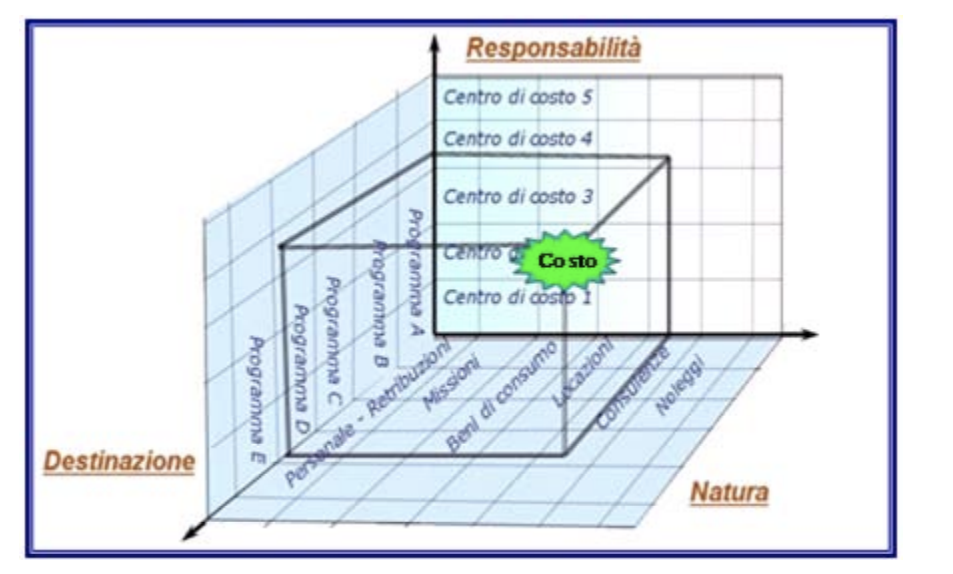 I centri di costo corrispondono, di norma, alle strutture organizzative di livello dirigenziale generale.I Centri di responsabilità amministrativa rappresentano, invece, le strutture organizzative di riferimento del Bilancio finanziario e corrispondono, di norma, alle strutture dirigenziali generali di vertice delle Amministrazioni; i loro titolari sono responsabili “della gestione e dei risultati derivanti dall'impiego delle risorse umane, finanziarie e strumentali assegnate” (art. 3, comma 3, D.Leg.vo n. 279/97). Agli stessi titolari, inoltre, ovvero ai “dirigenti responsabili della gestione delle singole unità previsionali di bilancio”, sono riferibili le responsabilità inerenti la formulazione di proposte di bilancio e la definizione di obiettivi e programmi correlati (art. 4-bis, Legge n. 468/78).In ARCEA è, pertanto, individuato nella Direzione Generale un unico centro di responsabilità e nelle strutture Dirigenziali (compresa la Direzione Generale, in quanto il Direttore dell’ARCEA è anche il Dirigente degli Uffici che ne sono sprovvisti) i relativi centro di costo. 1) Suddivisione dei costi per Destinazione: Preliminarmente è necessario sottolineare come le spese dell’Agenzia sono riferibili a tre “missioni” e cinque “programmi” per come di seguito dettagliato: MISSIONIMissione: 1: Servizi istituzionali, generali e di gestioneMissione: 16: Agricoltura, politiche agroalimentari e pescaMissione: 99: SERVIZI PER CONTO TERZIPROGRAMMI Programma 1.1: Organi istituzionaliProgramma 1.2 : Segreteria generaleProgramma 1.10: Risorse umaneProgramma 16.1: Sviluppo del settore agricolo e del sistema agroalimentareProgramma 99.1: Servizi per conto terzi - Partite di giroPer ogni missione e programma sono stati estrapolati i dati di riferimento dal documento relativo alle spese contenuto nel Rendiconto 2017 (ultimo chiuso al momento della Redazione del Presente Piano) e pubblicato al seguente nel portale della Trasparenza ai seguenti indirizzi: http://trasparenza.arcea.it/tr/13_/01_Bilancio%20Preventivo%20e%20Consuntivo/Bilancio%20Consuntivo/Rendiconto%20Generale%20Esercizio%20Finanziario%202017%20-%20%20SPESE%20(excel%20aperto).xlsx (excel aperto)http://trasparenza.arcea.it/tr/13_/01_Bilancio%20Preventivo%20e%20Consuntivo/Bilancio%20Consuntivo/Rendiconto%20Generale%20Esercizio%20Finanziario%202017%20-%20%20SPESE%20(pdf%20aperto).pdf (pdf aperto)http://trasparenza.arcea.it/tr/13_/01_Bilancio%20Preventivo%20e%20Consuntivo/Bilancio%20Consuntivo/Rendiconto%20Generale%20Esercizio%20Finanziario%202017%20-%20%20SPESE%20(doc%20aperto).doc (word aperto)Dati di sintesi:Riepilogo per misura2) Suddivisone dei costi per naturaLe seguenti voci sono estrapolate dai componenti negativi della gestione Rendiconto Generale Esercizio Finanziario 2017 (disponibile al seguente link:http://trasparenza.arcea.it/tr/13_/01_Bilancio%20Preventivo%20e%20Consuntivo/Bilancio%20Preventivo/BILANCIO%20DI%20PREVISIONE%202017%20-%20DOCUMENTAZIONE%20COMPLETA.pdf ,si veda pagina 26) Le voci sono state ripartite in maniera percentuale rispetto agli obiettivi strategici utilizzando quale fattore di ponderazione il numero di dipendenti complessivo associato ad ognuno. In tale sede sono riportati solamente i costi associabili alle attività dei centri costo. Le differenze tra le due modalità di suddivisione dei costi sono dovute alle partite di giro, alle immobilizzazioni, alle variazioni delle rimanenze che in tale sezione non sono riportate. Per ulteriori dettagli si rimanda al Rendiconto Generale per l’anno 2017. 3) Suddivisione dei costi per Centro di CostoConsiderata la natura delle entrate e delle uscite dell’ARCEA, fortemente correlata alla sua natura di Organismo Pagatore, si può considerare quale principale discriminante per la suddivisione dei costi l’allocazione del Personale nei Centri di Costo, ossia nelle strutture Dirigenziali, che per il 2016 è così rappresentata: Viene di seguito indicata una suddivisione dei costi per centri di costo: suddivisone in base alla natura dei costi b) suddivisione in base alla finalità dei costi Come anticipato in precedenza, le differenze tra le diverse suddivisioni dei costi sono dovute alle voci non prese in considerazione perché non connesse alle attività dei centri di costo, quali le partite di giro, le immobilizzazioni, le variazioni delle rimanenze.Evoluzione temporale degli indicatori di salute finanziaria dell’Agenzia (Sezione Sperimentale)A partire dal presente Piano, in recepimento di un suggerimento dell’OIV, è riportata nei documenti relativi alla gestione delle Performance un’apposita sezione in cui sono descritte le evoluzioni storiche degli indicatori adottati dall’ARCEA al fine di valutare la salute finanziaria dell’ente soprattutto in relazione alle seguenti quattro dimensioni: Equilibrio economico-finanziarioEntratePatrimonio, indebitamentorapporto spese/costiDimensione: Equilibrio economico-finanziario: Indicatore da Piano degli indicatori e dei risultati attesi di bilancio:  3.1 - Incidenza spesa personale sulla spesa corrente (Indicatore di equilibrio economico-finanziario) Modalità di calcolo: Stanziamenti di competenza (Macroaggregato 1.1 + IRAP [pdc U.1.02.01.01] - FPV entrata concernente il Macroaggregato 1.1 + FPV spesa concernente il Macroaggregato 1.1) / Stanziamenti competenza (Spesa corrente - FCDE corrente - FPV di entrata concernente il Macroaggregato 1.1 + FPV spesa concernente il Macroaggregato 1.1) Target: < 50%  Serie storica: 2015: 47,92%2016: 47,74% 2017: 34,13% Dimensione: EntrateIndicatore da Piano degli indicatori e dei risultati attesi di bilancio:  2.1 - Indicatore di realizzazione delle previsioni di competenza concernenti le entrate correnti Modalità di calcolo: Media accertamenti primi tre titoli di entrata nei tre esercizi precedenti / Stanziamenti di competenza dei primi tre titoli delle "Entrate correnti" Target <= 80% Serie storica: 2015: 85,00% 2016: 84,49% 2017: 71,74%Dimensione: rapporto spese/costiIndicatore da Piano degli indicatori e dei risultati attesi di bilancio:  1.1 - Incidenza spese rigide (disavanzo, personale e debito) su entrate correnti Modalità di calcolo: [Disavanzo iscritto in spesa + Stanziamenti competenza (Macroaggregati 1.1 "Redditi di lavoro dipendente" + 1.7 "Interessi passivi" + Titolo 4 "Rimborso prestiti" + "IRAP" [pdc U.1.02.01.01] - FPV entrata concernente il Macroaggregato 1.1 + FPV spesa concernente il Macroaggregato 1.1)] / (Stanziamenti di competenza dei primi tre titoli delle Entrate) Target: < 50% serie storica: 2015: 47,04% 2016: 47,21%2017: 46,10% Dimensione: patrimonio, indebitamentoIndicatore da Piano degli indicatori e dei risultati attesi di bilancio:   6.1 - Indicatore di smaltimento debiti commerciali Stanziamento di cassa Modalità di calcolo: (Macroaggregati 1.3 "Acquisto di beni e servizi" + 2.2 "Investimenti fissi lordi e acquisto di terreni") / stanziamenti di competenza e residui al netto dei relativi FPV (Macroaggregati 1.3 "Acquisto di beni e servizi" + 2.2 "Investimenti fissi lordi e acquisto di terreni") - i relativi FPVTarget: <100% serie storica: 2015: 100,00%2016: 100,00%2017: 81,85%PARTE II- Gli obiettivi dell’ARCEALa scelta degli obiettiviAl fine di garantire la trasparenza della valutazione, gli obiettivi sono individuati, nel rispetto di quanto determinato dal d. lgs. 27 ottobre 2009, n. 150, osservando i criteri descritti di seguito:coerenza con gli indirizzi politico-amministrativi forniti dall’Organismo di Direzione e con le linee strategiche da esso delineate;coerenza del sistema di misurazione con il contesto di posizionamento dell’obiettivo;previsione di azioni di miglioramento;rilevanza dell’obiettivo nell’ambito delle attività svolte dalla Funzione/Servizio/Uffici;misurabilità dell’obiettivo;controllabilità dell’obiettivo;chiarezza del limite temporale di riferimento. Obiettivi StrategiciGli obiettivi strategici dell’ARCEA riflettono la mission dell’Organismo Pagatore che si colloca, come meglio esplicitato nella prima parte del Piano, in posizione di punto di raccordo fra Commissione Europea, Stato membro e Regione Calabria.Per tali ragioni, sono stati parzialmente confermati gli obiettivi strategici già individuati nel precedente Piano, al fine di consentirne il conseguimento in un orizzonte temporale adeguato rispetto alla loro rilevanza. Nello specifico, sono stati individuati i seguenti tre obiettivi strategici, coerenti con quanto prescritto dalla normativa comunitaria di riferimento che hanno riflessi immediati e tangibili nei confronti degli stakeholder dell’Agenzia:Mantenimento dei criteri di riconoscimento quale Organismo Pagatore, ai sensi del Reg. (CE) n. 907/14;Raggiungimento degli obiettivi di spesa previsti dai regolamenti comunitari di riferimento per i Fondi FEAGA e FEASR;Adeguamento delle funzionalità del sistema informativo, anche in funzione del Piano Triennale per l’Informatizzazione e di quanto disposto dal Reg (UE) 907/2014 in merito alla sicurezza delle informazioni.Gli obiettivi sono stati pesati in funzione della loro rilevanza e complessità ai fini del corretto svolgimento delle attività istituzionali.In particolare, si è ritenuto di conferire maggior peso all’obiettivo relativo al mantenimento del riconoscimento che sintetizza i requisiti minimi, generali ed imprescindibili affinché l’ARCEA possa operare sia quale Organismo Pagatore, che quale Ente strumentale della Regione Calabria.Nel corrente anno, altresì, si è ritenuto di modificare l'Obiettivo Strategico n. 3 - riferito al Sistema Informativo dell'Agenzia, che dovrà evolversi per recepire quanto previsto dal Piano Triennale per l‘informatizzazione della Pubblica Amministrazione. Il mantenimento dei criteri di riconoscimento quale Organismo Pagatore costituisce obiettivo strategico primario per l’ARCEA, poiché si riconnette essenzialmente all’operatività dell’Ente rispetto agli obblighi imposti dalla normativa comunitaria di riferimento.Il fine che l’Agenzia si propone perseguendo tale obiettivo è l’adozione di atti e l’implementazione di attività e procedure che consentono il pieno rispetto degli elevati standard qualitativi richiesti per la corretta erogazione dei servizi resi nei confronti della collettività, onde evitare, in ultima analisi, rilievi pregiudizievoli per il riconoscimento quale O.P. e l’applicazione di eventuali correzioni finanziarie a danno del bilancio dello Stato membro.In particolare, il Reg. n. 907/2014all’articolo 1 “Riconoscimento degli organismi pagatori” prevede che per essere riconosciuti, gli Organismi pagatori, devono disporre, tra l’altro, di un sistema di controllo interno conforme ai criteri di cui all’allegato I del presente regolamento (di seguito «criteri per il riconoscimento») relativi ai seguenti aspetti:ambiente interno;attività di controllo;informazione e comunicazione;monitoraggio.L’obiettivo strategico di che trattasi consiste, quindi, nel garantire l’efficienza e l’adeguatezza dei sistema dei controlli interni dell’Agenzia nel rispetto della normativa di riferimento allo scopo di:verificare che le procedure adottate dall’OP garantiscano il rispetto delle leggi e dei regolamenti comunitari;verificare che la contabilità sia accurata, completa e tempestiva;verificare che i controlli previsti siano effettivamente eseguiti, segnalando gli eventuali disallineamenti e le possibili azioni correttive;identificare, prevenire e gestire i potenziali rischi normativi ed operativi cui l’OP è soggetto;monitorare l’efficacia e l’efficienza dei controlli insiti nelle procedure operative stesse e consentire l’individuazione di opportunità di miglioramento dell’efficacia e dell’efficienza del sistema di controllo interno dell’OP.Si rileva, inoltre, che il rispetto delle disposizioni riguardanti l’”Ambiente Interno” producono i propri effetti sulla struttura organizzativa dell’ARCEA nel suo complesso, senza distinzione, dunque, fra Uffici di “funzionamento” ed Uffici “comunitari” dell’Agenzia.Ciò comporta che le attività poste in essere nell’ambito del presente obiettivo strategico, riguarderanno anche gli aspetti di carattere generale, quali la corretta gestione del personale, della contabilità e dell’attività amministrativa generalmente intesa (ad es. acquisizione di beni e servizi, sottoscrizione di atti e convenzioni, ecc.).Attraverso la definizione del presente obiettivo si realizza la necessaria interconnessione tra il presente Piano della Performance e quello per la Prevenzione della Corruzione e della Trasparenza. In particolare, sono previsti due obiettivi operativi integralmente dedicati ai predetti aspetti, totalmente riferiti agli obiettivi ed agli indicatori presenti nel PPCT.Dal 2017, inoltre, il presente Obiettivo Strategico è stato anche riconnesso, in ossequio a quanto espresso dall’OIV, ad indicatori attestanti la salute finanziaria dell’Ente. A partire dal presente Piano, con il fine di esplicitare ulteriormente l’attenzione dell’Agenzia verso tale fondamentale aspetto, è stato creato uno specifico obiettivo operativo, misurato attraverso appositi marcatori connessi alle seguenti dimensioni: equilibrio economico-finanziario, entrate, rapporto spese/costi, patrimonio, indebitamento. La gestione dei Fondi FEAGA e FEASR di cui al Regolamento (UE) del Consiglio n. 1307/13, impone all’Organismo Pagatore di raggiungere dei precisi target di spesa onde evitare il disimpegno automatiche di risorse previste per ciascun anno ovvero per ciascuna campagna di riferimento.In particolare, per il Fondo FEAGA tale obiettivo di spesa è fissato dai Reg. (UE) 1307/2013 e Reg. (UE) n. 908/2013 che prevedono una franchigia del 4% per evitare che, ai pagamenti effettuati oltre il termine del 30 giugno dell’anno successivo a quello di presentazione della domanda da parte dei beneficiari, siano applicate riduzioni da parte della Commissione Europea. Ciò determina, pertanto, che il target minimo di spesa richiesto in concreto è pari al 96% delle risorse previste per ciascuna campagna.Con riguardo al Fondo FEASR, invece, il parametro di riferimento è quello del Piano Finanziario del PSR Calabria che individua per ciascun anno di riferimento il relativo stanziamento di risorse. Al regime di erogazione dei fondi riguardanti il PSR, inoltre, si applica la regola comunitaria dell’ “n+3” che consente all’Organismo Pagatore di effettuare i pagamenti entro i tre anni successivi a quello di riferimento.L’obiettivo strategico che si intende definire, pertanto, consiste nella massima diffusione di risorse nel tessuto economico-sociale agricolo della Regione Calabria, al precipuo scopo di sostenere gli investimenti effettuati dagli imprenditori del settore, in uno scenario congiunturale particolarmente sfavorevole come è quello degli ultimi anni.L'ARCEA, al fine di assolvere adeguatamente ai propri compiti istituzionali, si avvale di un sistema informativo complesso ed articolato che deve necessariamente essere basato, ai sensi del Reg. (UE) 907/2014, su una norma internazionale di Sicurezza delle Informazioni ed in particolare sulla ISO 27002. L’Agenzia, però, deve anche garantire il rispetto delle normative nazionali sull’informatizzazione delle Pubbliche Amministrazioni che, sotto la guida dell’Agenzia per l’Italia Digitale, sono chiamate ad intraprendere un percorso finalizzato a fornire ai cittadini servizi sempre più efficienti, moderni e semplici da utilizzare, avvicinando, di fatto, la complessa ed articolata macchina statale alle esigenze ed alle necessità quotidiane della collettività.Per comprendere al meglio le trasformazioni in corso d’opera, è necessario considerare che l’intero processo di ammodernamento della p.a. si pone nel solco tracciato dal Piano Triennale per l’informatica nella Pubblica Amministrazione che, varato nel Maggio del 2017, rappresenta il documento di indirizzo strategico ed economico attraverso il quale viene declinato il Modello di evoluzione del sistema informativo della Pubblica amministrazione. In dettaglio, il Piano, nato per guidare operativamente la trasformazione digitale del Paese e diventare il punto di riferimento per tutte le amministrazioni nello sviluppo dei propri sistemi informativi, definisce le linee guida della strategia operativa di sviluppo dell’informatica pubblica, fissando i principi architetturali fondamentali, le regole di usabilità e interoperabilità e precisando la logica di classificazione delle spese in ambito digitale. In linea con quanto previsto dalla Strategia “Europa 2020”, che indica nello sviluppo di “un mercato digitale unico europeo” la leva principale per incidere su temi fondamentali quali l’occupazione, l’istruzione, l’integrazione sociale e la salvaguardia del clima, lasciando a tutti gli Stati membri il compito di definire le priorità e le strategie nazionali, il Piano propone alle pubbliche amministrazioni strumenti per contribuire allo sviluppo e alla crescita dell’economia generale dell’Italia nel suo complesso, attraverso lo snellimento dei procedimenti burocratici, la maggiore trasparenza dei processi amministrativi, un’incrementata efficienza nell’erogazione dei servizi pubblici e la razionalizzazione della spesa informatica.In tale contesto, l’ARCEA ha individuato, al termine di un’analisi dei propri processi, alcune aree prioritarie di intervento che possono essere sintetizzate nell’adesione al Sistema Pubblico di Identità Digitale (SPID) e nell’introduzione di un nuovo sistema di protocollazione e/o gestione documentale in grado soprattutto di migliorare il flusso operativo correlato ai documenti nativamente digitali, quali ad esempio quelli pervenuti via PEC o sottoscritti con firma elettronica. Dagli obiettivi strategici agli obiettivi operativiOgni obiettivo strategico stabilito nella fase precedente è articolato in obiettivi operativi per ciascuno dei quali vanno definite le azioni, i tempi, le risorse e le responsabilità organizzative connesse al loro raggiungimento. Il tutto è sintetizzato all’interno di uno o più “piani operativi”.Essi individuano:l’obiettivo operativo, a cui si associano, rispettivamente, uno o più indicatori; ad ogni indicatore è attribuito un target(valore programmato o atteso)annuale e semestrale;le azioni da porre in essere con la relativa tempistica;la quantificazione delle risorse economiche, umane e strumentali;le responsabilità organizzative.Nel presente paragrafo vengono individuate le linee generali dei piani operativi, lasciando nella facoltà dei responsabili organizzativi (Dirigenti e Responsabili di Ufficio) l’individuazione in dettaglio delle azioni da porre in essere e relativa tempistica, nonché la quantificazione delle risorse economiche, umane e strumentali.La definizione dei piani operativi è svolta al termine della fase di individuazione degli obiettivi strategici e si connota per un taglio particolarmente tecnico. In tale fase operano gli attori coinvolti nella realizzazione dei singoli obiettivi.Ad ogni dirigente o responsabile di unità organizzativa possono essere assegnati uno o più obiettivi strategici e/o operativi.Inoltre, possono essere assegnati obiettivi in “quota parte” se si tratta di obiettivi su cui vi è corresponsabilità: molti degli obiettivi sono stati programmati in quota parte, nel presupposto che è necessario migliorare il coordinamento tra le varie articolazioni organizzative, al fine di garantire servizi più efficaci ed efficienti per gli Stakeholders.L’Organismo indipendente di valutazione monitora il funzionamento complessivo del sistema della valutazione, della trasparenza e integrità dei controlli interni e garantisce la correttezza dei sistemi di misurazione e di valutazione.È necessario premettere che gli obiettivi operativi dell’ARCEA discendono e sono strettamente interconnessi con i compiti istituzionali assegnati all’Agenzia in materia di erogazione dei contributi comunitari in Agricoltura ed in particolare con gli stringenti requisiti previsti dalla normativa europea ai fini del mantenimento del riconoscimento dell’ARCEA quale Organismo Pagatore e per la certificazione annuale della spesa. Sulla base di tali puntuali previsioni normative, al cui rispetto è direttamente legata la sussistenza in vita dell’Ente, è impostata tutta l’organizzazione dell’ARCEA che non solo deve necessariamente raggiungere i propri obiettivi ma deve anche fornirne ampia garanzia ed evidenza all’Organismo di Certificazione dei conti, al Ministero delle Politiche Agricole e Forestali ed ai Servizi della Commissione Europea. Con cadenza annuale, infine, l’Organismo di Certificazione dei Conti produce una relazione che certifica il livello di maturità dell’Agenzia, calcolato secondo il “Capability Maturity Model”, che non deve collocarli nell’intervallo [2,51 - 3,5] in una scala da 1 a 4 e che di fatto rispecchia il grado di raggiungimento degli obiettivi da parte dell’ARCEA. Anche sulla scorta di tale certificazione, i Servizi della Commissione Europea, che comunque conducono anche Audit specifici su determinati aspetti specialistici connessi ai controlli ed ai pagamenti, si determinano in relazione alla riconferma del riconoscimento.Per tali motivazioni alcuni obiettivi operativi assumono un necessario carattere di ripetitività negli anni. In particolare, rispetto ai precedenti Piani vengono confermati i seguenti obiettivi operativi che, per la loro interdipendenza con il mantenimento del riconoscimento dell’ARCEA quale Organismo Pagatore e con le scadenze comunitarie relative alle erogazioni in agricoltura, hanno carattere di ricorrenza:Garantire un adeguato ambiente interno, anche con riferimento al corretto funzionamento dell’Agenzia;Garantire un’adeguata attività di controllo;Garantire una comunicazione efficace anche in rapporto alla trasparenza, all'integrità ed all'anticorruzioneGarantire un’adeguata attività di monitoraggio anche in rapporto alla trasparenza ed all’integrità;Implementazione delle necessarie procedure tecnico-amministrative;Garantire un adeguato livello di sicurezza delle informazioni;L’ultimo indicatore, relativo all’implementazione della norma ISO – 27002, è stato traslato dall’obiettivo strategico 1 al rimodulato obiettivo strategico 3. È necessario, inoltre, sottolineare come siano stati rivisti molti indicatori, soprattutto in relazione al processo sperimentale, descritto nella sezione “Contesto di riferimento”, con il quale l’ARCEA intende connettere in maniera forte il ciclo delle Performance al Piano di Azione finalizzato alla riduzione del “tasso di errore”. In tal senso, è in ogni caso fondamentale rimarcare come, essendo gli obiettivi di performance dell’ARCEA strettamente legati alla sua attività di Organismo Pagatore, che prevede vincoli stringenti dal cui rispetto dipende la sussistenza stessa dell’Ente (e sui quali sono condotti Audit di terze parti su almeno 3 livelli istituzionali differenti), ci si aspetta livelli di raggiungimento molto elevati. A tal proposito, in recepimento di un’osservazione formulata in diverse sedi dall’OIV, è necessario esplicitare che gli obiettivi, gli indicatori ed i loro target assumono carattere sfidante in quanto stabiliti dalla normativa comunitaria di settore che richiede agli Organismi Pagatori di garantire condizioni di eccellenza stante il consistente ammontare di contributi erogati annualmente (circa 400 milioni per l’ARCEA). Allo stesso modo, la connessione dei valori attesi per gli obiettivi alle prescrizioni di carattere comunitario ed alle condizioni essenziali per il mantenimento del riconoscimento dell’ARCEA quale Organismo Pagatore determina un alto livello di raggiungimento degli obiettivi, che deve essere inteso quale frutto di sforzi continui da parte dell’Agenzia e non quale sintomo di target poco sfidanti. A partire dal Piano 2017, conformemente a quanto disposto dagli aggiornamenti alla normativa in materia di prevenzione della corruzione ed in ossequio a quanto indicato dall'ANAC nelle linee guida del 28 Dicembre 2016, richiamate anche dall'OIV a partire dalla nota del 5 Gennaio 2017, si è rafforzato il collegamento con il Piano della Prevenzione della Corruzione e della Trasparenza. A tal fine, il nuovo PPCT è stato adeguato al fine di conformare la struttura degli obiettivi e degli indicatori a quella del Piano delle Performance. Per tale motivo, gli obiettivi operativi 1.5 e 1.6 sono stati totalmente ricondotti agli obiettivi in materia di prevenzione della corruzione e della trasparenza da cui mutuano gli indicatori di misurazione. È stato altresì ribadito il principio secondo il quale tutte le Strutture dell'Agenzia partecipano alla realizzazione dei predetti obiettivi. È stato esplicitato con maggiore chiarezza l'incidenza che gli obiettivi di Prevenzione della Corruzione e della Trasparenza hanno rispetto alla Performance organizzativa ed individuale del Personale. Con riferimento all’obiettivo strategico n. 3, si è scelto di prevedere due obiettivi operativi, connessi all’introduzione di un nuovo software per la protocollazione informatica e/o gestione documentale ed alla gestione della Sicurezza delle informazioni ai sensi del Regolamento (UE) 907/2014. La scelta degli indicatoriIndicatori di impatto:L’ARCEA, in ossequio alle osservazioni formulate dall’Organismo Indipendente di Valutazione, ha definito, per ciascun Obiettivo strategico, i relativi indicatori di impatto che costituiscono gli strumenti di rilevazione, anche di carattere socio-economico, delle conseguenze derivanti dalle azioni intraprese dall’Agenzia per favorire lo sviluppo del contesto territoriale di riferimento.La scelta dei predetti indicatori di impatto si correla con la “mission” istituzionale dell’ARCEA che ha, quale fine ultimo, quello di contribuire in modo tangibile al miglioramento delle condizioni generali del settore agricolo calabrese, sia attraverso l’immissione di un elevato ammontare di risorse finanziare, che fungendo da raccordo tra i vari soggetti coinvolti a vario titolo nel processo di erogazione degli aiuti, promuovendo la risoluzione di problematiche tecnico-amministrativo che possono causare un blocco dei pagamenti.In tal senso, gli indicatori di impatto tendono a misurare la capacità dell’ARCEA di svolgere al meglio il proprio ruolo ed, in particolare, di:Risolvere le problematiche incontrate dai beneficiari, grazie alla presenza, all’interno della struttura organizzativa di articolazioni dedicate al soddisfacimento di tali tipologie di problematiche, il cui corretto funzionamento è misurato, a partire dal presente ciclo delle Performance, in via sperimentale, direttamente dagli stakeholders;Effettuare i pagamenti in favore della vasta platea di beneficiari aventi diritto, raggiungendo tutti i target di spesa previsti dalla normativa comunitaria;Permettere agli utenti di utilizzare sistemi informativi standard, moderni, sicuri ed armonizzati con quanto previsto dalla normativa di riferimento ed in particolare al Piano Triennale per l’informatizzazione della Pubblica Amministrazione. I valori di partenza degli indicatori sono descritti in apposite tabelle nella seconda parte del Piano; tutti i valori dei target degli obiettivi confermati rispetto allo scorso anno sono stati calcolati, secondo la procedura descritta nella seconda parte del documento in particolare nella sezione “Quadri sinottici riportanti la connessione del valore degli indicatori nel corrente anno con i risultati dell’anno precedente (per gli indicatori confermati) e con le ultime misurazioni (per tutti gli indicatori del Piano)”, in maniera da confermare gli standard qualitativi e quantitativi già raggiunti nello scorso anno. Per quanto riguarda gli indicatori di nuova introduzione, è stato riportato, in un’apposita tabella, il valore dell’ultima misurazione disponibile, dove disponibile. Si riportano di seguito alcune considerazioni sugli indicatori: I1.1.1 (Percentuale di ricevimenti dell’ufficio URCAA per i quali gli operatori CAA rilasciano un giudizio positivo)Tale indicatore è stato inserito per riconnettere in maniera ancora più significativa la misurazione delle performance dell’Agenzia al giudizio degli stakeholders esterni. In tale contesto, sono stati scelti i Centri di Assistenza Agricola che rappresentano lo strumento privilegiato attraverso il quale l’ARCEA può incidere sui beneficiari finali. Essendo, però, un indicatore di nuova istituzione, l’Agenzia, non avendo, tra l’altro, mai somministrato in passato questionari di gradimento, ha deciso di fissare il target di riferimento ad un valore (60% di giudizi positivi rispetto al totale) che possa contemplare anche eventuali fenomeni distorsivi che potrebbero scaturire, ad esempio, dall’impossibilità oggettiva di risolvere alcune anomalie presentate perché effettivamente insanabili.In ogni caso, l’ARCEA adotterà una costante azione di monitoraggio di tale indicatore, riservandosi, entro la prima metà dell’anno, di ricalibrarlo secondo la seguente linea metodologica: Nel caso in cui i giudizi apparissero estremamente distorti o negativi, si somministrerà un questionario di più ampia portata agli uffici centrali dei CAA con l’intento di comprendere le reali motivazioni delle opinioni fornite dagli operatori; in sede di rimodulazione del Piano, si indicherà come tale soluzione complementare sarà integrata nella misurazione dell’indicatore di impatto; Nel caso in cui, invece, i giudizi positivi superassero significativamente la soglia del 60%, si procederà alla rimodulazione in aumento del livello minimo da raggiungere così da mantenere il carattere sfidante e orientato al miglioramento dell’indicatore. II.2.1 (Raggiungimento del target relativo all’N+3 per il Fondo FEASR) e II.2.2.2 (Raggiungimento del target di spesa relativo al Fondo FEAGA per le domande presentate nella campagna) Tali indicatori sono direttamente legati ai Regolamenti Comunitari che disciplinano le erogazioni in Agricoltura e rappresentano le soglie di spesa che devono essere necessariamente raggiunte per evitare il disimpegno delle somme destinate alla Calabria per i fondi FEASR e FEAGA. In particolare, per il Fondo FEAGA tale obiettivo di spesa è fissato dai Reg. (UE) 1307/2013 e Reg. (UE) n. 908/2013 che prevedono una franchigia del 4% per evitare che, ai pagamenti effettuati oltre il termine del 30 giugno dell’anno successivo a quello di presentazione della domanda da parte dei beneficiari, siano applicate riduzioni da parte della Commissione Europea. Ciò determina, pertanto, che il target minimo di spesa richiesto in concreto è pari al 96% delle risorse previste per ciascuna campagna.Con riguardo al Fondo FEASR, invece, il parametro di riferimento è quello del Piano Finanziario del PSR Calabria che individua per ciascun anno di riferimento il relativo stanziamento di risorse. Al regime di erogazione dei fondi riguardanti il PSR, inoltre, si applica la regola comunitaria dell’ “n+3” che consente all’Organismo Pagatore di effettuare i pagamenti entro i tre anni successivi a quello di riferimento.L’obiettivo strategico che si intende definire, pertanto, consiste nella massima diffusione di risorse nel tessuto economico-sociale agricolo della Regione Calabria, al precipuo scopo di sostenere gli investimenti effettuati dagli imprenditori del settore, in uno scenario congiunturale particolarmente sfavorevole come è quello degli ultimi anni.Il raggiungimento dei target prefissati assume un valore strategico per l’Agenzia e qualifica in maniera significativa l’azione amministrativa dell’ARCEA. II3.1: (Possibilità per beneficiari e gli utenti di ARCEA di accedere ad almeno un’applicazione messa a disposizione dell’Agenzia tramite SPID) PESO: 100%L’indicatore connesso all’obiettivo strategico 3 rappresenta la volontà dell’ARCEA di recepire lo spirito del Piano Triennale per l’Informatizzazione della Pubblica Amministrazione fornendo, al contempo, un servizio a valore aggiunto per i cittadini. Tra le maggiori difficoltà incontrate oggi dai cittadini nella loro interlocuzione con i sistemi delle pubbliche amministrazioni, un ruolo sicuramente non secondario, che incide tra l’altro anche in maniera consistente sulla sicurezza di tutta l’infrastruttura nazionale, è rappresentato dai sistemi di identificazione e autenticazione sui diversi portali istituzionali. Dovendo, infatti, entrare nei siti di amministrazioni regionali, provinciali, governative o territoriali, tutti gli utenti devono necessariamente effettuare diverse registrazioni, creare credenziali dedicate, ricordare password ed utilizzare strumenti profondamente differenti tra loro con il rischio che le informazioni relative alle identità digitali possano essere più facilmente divulgate, compromesse e utilizzate in maniera distorta, con evidenti problemi sull’integrità e la riservatezza dei servizi pubblici offerti. Per porre rimedio a tale situazione, già da qualche anno è partito in Italia il progetto “SPID” (il cui acronimo da un lato sintetizza la locuzione “Sistema Pubblico di Identità Digitale” e dall’altro richiama foneticamente l’aggettivo inglese “Speed”, ossia “veloce”) che intende proporsi come il canale unico, sicuro e certificato per identificarsi su tutti i portali delle pubbliche amministrazioni italiane e che a breve sarà utilizzabile anche per una vasta platea di servizi offerti da soggetti privati. Poiché la realizzazione dell’indicatore non dipende solo dalle attività poste in essere dall’ARCEA ma anche dalle interlocuzioni con soggetti esterni, quali l’Agenzia per l’Italia Digitale, sulla cui tempi di intervento non è possibile incidere, si è deciso di individuare la seguente scala di misurazione, suddividendo l’obiettivo finale in quattro milestone, che permetteranno anche di eseguire con maggiore semplicità i monitoraggi intermedi:Definizione, creazione e Pubblicazione dei metadati: 20% di raggiungimento del target; Messa in produzione del modulo software di interconnessione con SPID attraverso il linguaggio SAML: 60% (complessivo) di raggiungimento del target; Successo delle attività di test previste dal processo di adesione a SPID: 80% (complessivo) di raggiungimento del target. In questa fase il progetto è operativamente concluso e l’interlocuzione con SPID è già funzionante. Disponibilità online del servizio: 100% (complessivo) di raggiungimento del target. Indicatori degli obiettivi operativi:In ossequio alle indicazioni provenienti dall'OIV, gli indicatori legati agli obiettivi sono stati razionalizzati in funzione degli effettivi risultati da conseguire. Nella presente sezione sono fornite anche alcune informazioni metodologiche finalizzate a rendere maggiormente trasparente ed oggetto il processo di misurazione degli indicatori. Il processo di razionalizzazione degli strumenti di misurazione, avviato, su suggerimento dell’OIV, nel 2016 e proseguito sia nel 2017 che nel 2018, viene ulteriormente confermato nel presente Piano attraverso la selezione degli indicatori maggiormente rappresentativi per ciascun obiettivo.Con riguardo all’obiettivo strategico n. 1 “Mantenimento dei criteri di riconoscimento quale Organismo Pagatore, ai sensi del Reg. (CE) n. 907/14”, gli indicatori prescelti per la misurazione degli obiettivi operativi sono strettamente connessi all’operatività complessiva dell’ARCEA, in modo tale da verificare e monitorare l’andamento dei processi lavorativi che permettono all’Agenzia di adempiere alle funzioni attribuite dalla normativa comunitaria e nazionale di riferimento.Nello specifico, per l’obiettivo operativo 1.1. (“Garantire un adeguato ambiente interno, anche con riferimento al corretto funzionamento dell’Agenzia”), sono stati individuati 2 indicatori: Il primo (I1.1.1), al quale è stato attribuito un peso maggiore in relazione all’importanza rivestita per l’operatività dell’Agenzia, si riconnette in modo assai stretto alle risultanze dei controlli effettuati sull’ARCEA da parte dell’Organismo di Certificazione dei Conti, che costituisce il presupposto per il mantenimento del riconoscimento;Il secondo (I1.1.2) si lega alla necessità di migliorare il processo di erogazione dei corsi di formazione a favore di tutto il Personale dell’Agenzia. Nello scorso anno, infatti, solamente un evento è stato rivolto a tutto il personale mentre per il 2019 si intende garantire che sia prevista per ogni dipendente dell’ARCEA la partecipazione ad almeno 3 eventi formativi. E’ importante sottolineare come la formazione del personale rientri tra gli adempimenti che un Organismo Pagatore deve garantire ai fini del mantenimento del riconoscimento. Ai fini del calcolo del presente indicatore si prenderà in considerazione il dipendente che ha partecipato al minor numero di corsi di formazione. Qualora un dipendente risultasse iscritto o invitato dall’amministrazione ad un corso e non potesse prendervi parte perché assente per giustificati motivi, l’evento in questione sarebbe comunque conteggiato nel processo di calcolo dell’indicatore. Al fine di enfatizzare l’attenzione sullo stato di salute finanziaria dell'Ente, con particolare riferimento dimensioni connesse all’ Equilibrio economico-finanziario, alle Entrate, al Patrimonio, ed all’Indebitamento, è stato creato un nuovo obiettivo operativo autonomo, nel quale sono stati ricondotti 4 indicatori (I.1.2.1, I.1.2.2, I.1.2.3, I.1.2.4), mutuati dal Piano degli Indicatori e dei risultati attesi e introdotti nello scorso anno in recepimento di un’osservazione dell’OIV.L’obiettivo operativo 1.3. (“Garantire un’adeguata attività di controllo”) è stato completamente rivisitato per dare evidenza degli sforzi condotti dall’Agenzia per migliorare la propria azione istituzionale e per concretizzare il Piano d’Azione per la riduzione del tasso di errore concordato con le autorità nazionali e comunitarie con il fine di ridurre il tasso di errore.In particolare il primo indicatore (I.1.3.1) si riferisce alle contromisure, definite in fase di audit, implementate dalle Funzioni/OODD entro il termine indicato con il fine di porre rimedio a carenze o aree di poca efficienza emerse durante le verifiche. Il secondo marcatore (I.1.3.2) misura, invece, gli incontri formativi/informativi con i CAA, l’ordine degli Agronomi e degli agrotecnici che da un lato permettono all’Agenzia di interloquire in maniera più incisiva con i principali stakeholders e dall’altro fornisce una ulteriore possibilità di diffondere gli obiettivi dell’ARCEA anche in rapporto al ciclo delle performance, recependo in tal senso un suggerimento dell’OIV. Sarà, infatti, cura della Direzione dell’Agenzia condividere con gli interlocutori qualificati che prenderanno parti agli incontri i principi su cui si fonda la gestione delle performance in ARCEA, i risultati intermedi degli indicatori e rilevare il tasso di gradimento, in ogni caso misurato anche attraverso l’indicatore di impatto I1.1.Gli ultimi due indicatori si riferiscono, infine alla Riduzione effettiva del “tasso d’errore” presente nelle statistiche di controllo relative al FEASR SIGC (I.1.3.3) e FEASR NON SIGC (I.1.3.4) e rappresentano, pertanto, un elemento caratterizzante dell’intero Piano 2019 – 2021. La modalità di calcolo di tali indicatori, analogamente agli altri che presentano un operatore del tipo “<=” o “<”, sarà la seguente: •	Se la % di errore è <= target il risultato sarà pari al 100% •	Se la % di errore è > target, il risultato sarà pari a: (100*(% target / errore))Si precisa che, a fronte di un livello ideale pari al 2%, il tasso d’errore per il FEASR SIGC per l’anno 2018 è risultato essere pari a 10,33%  mentre quello per FEASR non SIGC è tato pari a 3,30%. L’obiettivo a medio termine (ossia con un orizzonte temporale pluriennale) dell’Agenzia è quello di far scendere tale percentuale al di sotto della soglia indicata dalla Commissione Europea, che, come anticipato, è pari al 2%. Gli obiettivi operativi 1.5. (“Garantire una comunicazione efficace anche in rapporto alla trasparenza, all'integrità ed all'anticorruzione”) e 1.6. (“Garantire un’adeguata attività di monitoraggio anche in rapporto alla trasparenza ed all’integrità”) sono stati totalmente rivisti, a partire dal Piano 2017, al fine di rafforzare ulteriormente il collegamento tra Piano delle Performance e PPCT.In particolare, i due obiettivi operativi sono interamente riconnessi agli obiettivi di prevenzione della corruzione ed a quelli strategici in materia di trasparenza da cui mutuano integralmente gli indicatori. In dettaglio, l'indicatore I1.5.1 si riconnette alle ulteriori misure in materia di prevenzione della corruzione ed ai suoi indicatori, mentre l'indicatore I1.6.1è integrato con gli obiettivi strategici in materia di trasparenza in base ai cui indicatori è a sua volta misurato. Rispetto al Piano 2018 è stato introdotto l’indicatore I1.5.2 che intende rafforzare i monitoraggi intermedi degli obiettivi e dei target prevedendo un’incidenza diretta tra il contributo fornito da ogni Struttura Dirigenziale (sotto forma di fornitura in tempo utile di documentazione e report) e la misurazione delle performance. Tale indicatore ha anche la funzione di rendere ancora più evidente lo sforzo profuso dall’ARCEA nel recepimento di un suggerimento dell’OIV, che ha chiesto all’Agenzia di proseguire nella pubblicazione dei report di monitoraggio intermedio. Anche con riguardo all’obiettivo strategico n. 2 “Raggiungimento degli obiettivi di spesa previsti dai regolamenti comunitari di riferimento per i Fondi FEAGA e FEASR” gli indicatori individuati sono orientati alla verifica del conseguimento dei target connessi al “core business” dell’Agenzia.In tale contesto, l’obiettivo operativo 2.1, “Implementazione delle necessarie procedure tecnico-amministrative”, si riferisce alla capacità dell’Organismo Pagatore di adempiere adeguatamente alle prescrizioni normative di settore, le quali fissano le regole da seguire per la corretta definizione del complessivo iter di erogazione delle risorse.All’interno del predetto percorso di razionalizzazione degli indicatori, sono stati definiti due soli marcatori ritenuti particolarmente sintomatici della correttezza delle attività poste in essere. In tal senso, particolare rilievo è stato dato al numero di Circolari (I.2.1.1) e Manuali operativi adottati dalle Funzioni coinvolte (I.2.1.2), con l’obiettivo di verificare concretamente se siano state foralizzate, così come richiesto dalla normativa comunitaria, le procedure sottese all’erogazione delle risorse.In merito all’obiettivo strategico n. 3, si rileva come l'ARCEA sia chiamata a perseguire due tipologie di azioni, riferite agli obiettivi operativi 3.1 e 3.2. Per quanto riguarda l’obiettivo 3.1, l’ARCEA ha individuato, al termine di un’analisi dei propri processi, due aree prioritarie di intervento che possono essere sintetizzate nell’adesione al Sistema Pubblico di Identità Digitale (misurata attraverso un indicatore di impatto) e nell’introduzione di un nuovo sistema di protocollazione e/o gestione documentale in grado soprattutto di migliorare il flusso operativo correlato ai documenti nativamente digitali, quali ad esempio quelli pervenuti via PEC o sottoscritti con firma elettronica, riconnessa all’indicatore I.3.1.1. Con riferimento all’obiettivo operativo 3.2. (“Garantire un adeguato livello di sicurezza delle informazioni”), l’indicatore prescelto (I.3.2.1) rimanda alla capacità dell’ARCEA di soddisfare i criteri di riconoscimento prescritti dal Reg. (UE) n. 907/2014, con specifica attenzione alla gestione della sicurezza del proprio sistema informativo che si pone alla base di tutti i processi lavorativi attuati nell’Agenzia. In tale ottica, pertanto, assume rilevanza essenziale il grado di maturità attribuito in merito dall’Organismo di Certificazione in sede di visita ispettiva annuale, che deve essere in linea con quanto richiesto dalla Commissione Europea.Con l’obiettivo di migliorare ulteriormente il grado di intellegibilità del Piano, infine, rispetto ai precedenti documento,  è stata prevista una tabella di dettaglio riportante i valori iniziali di tutti gli indicatori di impatto ed operativi. Come si potrà dedurre dalla lettura dei dati quantitativi, tutti gli indicatori operativi e due indicatori di impatto su quattro presentano un valore iniziale pari a zero. Per quanto concerne le risultanze delle precedenti misurazioni, in considerazione dell’inserimento di numerosi nuovi indicatori, per il quali non sono naturalmente presenti risultati anteriori connessi alla gestione del ciclo delle performance, è stata introdotta una ulteriore tabella che riporta il valore dell’ultima rilevazione, ottenuta attraverso i sistemi in uso presso l’Agenzia, associata all’anno in cui è stata effettuata.  La scelta dei targetI target di riferimento sono stati quantificati sulla base dell’importanza dell’indicatore che rappresenta, a sua volta, l’effetto finale dell’azione gestionale intrapresa, con particolare riferimento alla rilevanza esterna, dei bisogni degli “Stakeholders” e dell’analisi storica dei dati quantitativi raccolti negli anni precedenti attraverso le medesime fonti con cui vengono misurati anche nell’orizzonte temporale di riferimento del presente Piano.È stato inoltre inserito un quadro sinottico che riporta il processo di analisi dei target volto a garantire un costante allineamento dei risultati attesi rispetto alle attività poste in essere dall’Agenzia, al fine di ottenere sempre obiettivi sfidanti ed in grado di condurre l’ARCEA verso un continuo miglioramento.I valori attribuiti ai target ed i relativi elementi di dettaglio sono rappresentati nella colonna “Indicatori/Target/Fonti” della Tabella “Quadro sinottico degli Obiettivi, Indicatori, Target ed Ambiti di Performance”.In recepimento di un’osservazione dell’OIV, inoltre, sono stati individuati per ogni indicatore anche dei Target intermedi, la cui data di riferimento è il 30 Giugno. Tale previsione ha l’obiettivo di consentire una corretta valutazione di eventuali scostamenti tra le risultanze infrannuali degli indicatori stessi e quanto previsto nel Piano.Al fine di semplificare la lettura del Piano e le attività di monitoraggio, ad ogni indicatore è stato associato un codice identificativo univoco, il cui formalismo è legato all’obiettivo di riferimento (ad esempio, con riferimento agli indicatori di impatto, l’indicatore associato all’Obiettivo Strategico 1 avrà il codice II1.1 mentre gli indicatori dell’Obiettivo Operativo 1.1 saranno contrassegnati dalla famiglia di codici I1.1.X) ed è stata altresì inserita nel Piano una tabella sinottica riportante per ogni obiettivo la fonte di riferimento, il target al 30 Giugno e quello al 31 Dicembre. Come predetto, tutti i target sono stati rivisti al fine di garantire un allineamento rispetto alle reali attività ed esigenze dell’ARCEA e per renderli sempre sfidanti e volti ad apportare un sensibile miglioramento delle attività gli obiettivi del presente Piano. E’ stata, inoltre, effettuata un’analisi comparativa con le misurazioni rilevate sia all’interno dei precedenti cicli delle Performance (con particolare riferimento all’ultimo monitoraggio intermedio, che rappresenta l’ultimo momento di misurazione “definitiva”) sia, per gli indicatori di nuova istituzione, attraverso strumenti utilizzati, a vario titolo, dall’Agenzia per il perseguimento dei propri obiettivi istituzionali.  Le scelte sono dettagliate, come anticipato in precedenza, all’interno di appositi quadri sinottico riportati tra le tabelle di sintesi. Tabelle di sintesiQuadro sinottico degli Obiettivi strategici/Indicatori di impattoQuadro sinottico Indicatori di Impatto – Fonti – Target Annuali e Semestrali (*) il valore di partenza dell’indicatore è calcolato in via approssimativa, e comunque per difetto, in quanto non si dispongono ancora di tutte le informazioni necessarie alla sua determinazione analitica. Quadro sinottico degli Obiettivi, Indicatori, Target ed Ambiti di PerformanceDi seguito viene riportato il dettaglio degli Uffici afferenti alle 4 Strutture Dirigenziali effettivamente coinvolti negli obiettivi operativi: Tabella sinottica Ambiti/ObiettiviDi seguito si riportano due tabelle nelle quali è rappresentato rispettivamente il peso che ciascun obiettivo operativo possiede rispetto alla performance complessiva di ogni Struttura Dirigenziale e quello che gli obiettivi operativi hanno rispetto ai singoli Uffici afferenti alle predette Strutture.Tabelle sinottiche Obiettivi Operativi/Performance di Struttura/UfficioLegenda: O.O. = Obiettivo operativoTabella sinottica Obiettivi Operativi/Performance di UfficioLegenda: O.O. = Obiettivo operativoQuadro sinottico Indicatori – Fonti – Target Annuali e Semestrali - Valore InizialeN.B.: Gli indicatori in grassetto sono stati oggetto di rivisitazione all’interno del presente Piano in base alle attività di monitoraggio effettuate nel 2017 oppure sono stati aggiunti per la prima volta al fine di allineare il Piano alle reali esigenze strategiche ed operative dell’Agenzia. Quadri sinottici riportanti la connessione del valore degli indicatori nel corrente anno con i risultati dell’anno precedente (per gli indicatori confermati) e con le ultime misurazioni (per tutti gli indicatori del Piano). I seguenti quadri sinottici permettono di ripercorrere il processo di revisione degli indicatori condotto dall’ARCEA al fine di garantire sempre un allineamento tra i valori rilevati nel tempo e le soglie fissate quali valori attesi. In particolare, assume un valore fondamentale il monitoraggio di metà anno che di fatto rappresenta l’ultimo dato ufficiale a disposizione dell’ente al momento della redazione del Piano. In ogni caso, seppur con dati non definitivi, le informazioni vengono incrociate con i valori finali degli indicatori (per come sono disponibili nei sistemi dell’Agenzia) con la finalità di assumere una decisione in merito all’eventuale rivisitazione del target. Considerato l’elevato numero di nuovi indicatori nel Presente Piano, è stata introdotta una nuova modalità di comparazione, esplicitata in un’apposita tabella, nella quale per ogni indicatore (sia confermato rispetto allo scorso che di nuova istituzione) si riporta l’ultima misurazione disponibile, anche esterna ai precedenti cicli della Performance. A Revisione Indicatori di impatto A.1 Analisi degli Indicatori di impatto presenti nel precedente Piano delle Performance A.2 Analisi degli Indicatori di impatto inseriti per la prima volta nel presente Piano B. Revisione Indicatori degli obiettivi operativiSi riportano di seguito due tabelle nelle quali è fornita evidenza dell’attività di revisione degli indicatori degli obiettivi operativi. B.1 Analisi degli indicatori operativi riportati nel Precedente Piano delle PerformanceB.2 Analisi di tutti gli indicatori presenti nel Piano 2019 con il risultato dell’ultima rilevazione effettuata (dove disponibile) Questa Amministrazione procederà comunque entro il 30 giugno 2019 all’aggiornamento, laddove necessario, definitivo di tutti i target.Incidenza degli obiettivi di Trasparenza e Prevenzione della Corruzione rispetto alla Performance di ogni Struttura Dirigenziale ed Ufficio afferenteIn ossequio a quanto richiesto dalla normativa vigente e recependo un’osservazione dell’OIV, nelle seguenti tabelle viene ulteriormente esplicitata l’incidenza degli obiettivi di trasparenza e prevenzione della corruzione per ogni Struttura Dirigenziale ed ogni Ufficio ad essa efferente. In particolare, le informazioni riportate sono direttamente connesse al peso percentuale degli obiettivi operativi 1.5 ed 1.6 che rappresentano, come dettagliato in precedenza, il punto di unione tra il presente Piano delle Performance ed il Piano Triennale per la Prevenzione della Corruzione e della Trasparenza. Si rileva che, attraverso la previsione del coinvolgimento di tutte le strutture in cui si articola l'organizzazione dell'ARCEA negli obiettivi operativi 1.5 e 1.6, che realizzano l'indispensabile collegamento tra il Piano della Performance e quello della Prevenzione della Corruzione e della Trasparenza, si attua il principio secondo il quale al conseguimento di tali tipologie di obiettivi concorrono indistintamente tutti gli Uffici di cui è dotata l'Agenzia.Il grado di raggiungimento dei predetti obiettivi incide direttamente sul conseguimento degli obiettivi di Performance propri di ogni singola struttura e, in proporzione, di ogni Ufficio dell'ARCEA. Di seguito si riporta una rappresentazione grafica dell’albero degli obiettivi:’Il processo seguito nel ciclo di gestione delle performanceI soggetti del sistema di valutazione e misurazione della performanceAll’interno del sistema devono essere chiaramente individuati i soggetti/strutture responsabili perogni fase del processo di misurazione e valutazione della performance. I soggetti sono:Organismo di indirizzo politico-amministrativo Assegna gli obiettivi al Direttore dell’ARCEA, in coerenza con il programma di governo regionale e nel rispetto delle disposizioni comunitarie e nazionali di settore;Valuta l’operato del Direttore dell’ARCEA mediante apposita scheda di valutazione, previa analisi della relazione sulle attività svolte presentata da quest’ultimo.b) Direttore:valuta, con il supporto dei dirigenti, l’andamento della performance organizzativa, proponendo, ove necessario, interventi correttivi in corso d’esercizio;assegna gli obiettivi strategici ai dirigenti;valuta la performance individuale dei dirigenti, su proposta dell’OIV;valuta la performance individuale dei dipendenti assegnati ad Uffici/Servizi sprovvisti di dirigentec) Dirigente:applica la metodologia di misurazione e valutazione prevista nel sistema;assegna gli obiettivi al proprio personale ed esegue la valutazione dello stesso;interviene in tutta la fase del processo di misurazione e valutazione, segnalando eventuali criticità rilevate.d) Personale:interviene in tutto il processo di misurazione e valutazione, come soggetto che deve essere informato e coinvolto nella definizione degli obiettivi e dei criteri di misurazione e valutazione.e) Organismo Indipendente di Valutazione (OIV):esprime parere preventivo e vincolante dell’OIV in merito all’aggiornamento del Sistema di misurazione e valutazione della performance; misura e valuta la performance di ciascuna struttura amministrativa nel suo complesso;propone all’organo di indirizzo politico-amministrativo la valutazione annuale dei dirigenti;valida la Relazione sulla performance.Ai sensi dell’art. 13, comma 8 della L.R. n. 69 del 27 dicembre 2012, “Ai fini della verifica e della rendicontazione delle attività di controllo, nonché del raggiungimento degli obiettivi assegnati, gli Enti strumentali, gli Istituti, le Agenzie, le Aziende, gli altri enti dipendenti, ausiliari o vigilati dalla Regione, si avvalgono dell’Organismo regionale Indipendente di Valutazione (OIV) della performance della Regione Calabria, istituito ai sensi dell’art. 11, comma 1, della legge regionale 3 febbraio 2012 n. 3”.Pertanto, sulla scorta di tale disposizione normativa, l’ARCEA si avvale dell’OIV regionale.Fasi, soggetti e tempi del processo di redazione del PianoLa Direzione, in relazione alle proprie strategie, definisce un Piano della performance triennale, integrato ed aggiornato annualmente.Le strategie sono quindi trasposte in obiettivi strategici e operativi che, con i relativi indicatori, vengono assegnati attraverso un processo di concertazione ai dirigenti e al personale dell’Agenzia.Il Piano della performance, adottato con Decreto del Direttore, viene pubblicato sul sito web istituzionale dell’Agenzia (www.arcea.it).L’ARCEA, attraverso l’Ufficio “Monitoraggio e Comunicazione”, svolge riunioni periodiche, integrane da momenti di condivisione attraverso comunicazioni e-mail con i Dirigenti/responsabili degli Uffici dell’Agenzia, finalizzati alla verifica dello stato di attuazione delle procedure utilizzate. Tale momento di confronto, peraltro suggerito dai Servizi ispettivi della Commissione Europea a margine della visita effettuata nel novembre del 2010 e soggetto a controllo da parte dell’Organismo di Certificazione dei Conti, permette la più ampia partecipazione del management alla gestione del ciclo della performance.Coerenza con la programmazione economico-finanziaria e di bilancioL’ARCEA, nell’ambito delle proprie competenze e sulla base del contributo di funzionamento riconosciuto dalla Regione Calabria, adotta annualmente il bilancio di previsione e quello pluriennale.Il documento contabile è ancora in fase di predisposizione e sarà poi trasmesso per l’approvazione da parte della Giunta Regionale e, successivamente, del Consiglio, nel rispetto di quanto previsto dalla L.R. n. 8/2002.La coerenza dei contenuti del Piano delle performance agli indirizzi del bilancio di previsione viene realizzata tramite:un parallelo percorso annuale di programmazione economico e finanziaria e di pianificazione delle performance;un coinvolgimento di tutti gli attori coinvolti nei due processi: dalla contabilità al controllo digestione ed alle singole strutture dell’Agenzia.A tale fine, il bilancio di previsione dell’Agenzia è principalmente orientato a:Migliorare le procedure di autorizzazione e di controllo delle pratiche relative al Fondo FEAGA e FEASR;Implementare le idonee procedure di controllo finalizzate alla verifica del rispetto della normativa di settore;Mantenere ovvero incrementare gli standard di sicurezza del Sistema Informativo e migliorare l’efficienza tecnologica, anche attraverso la digitalizzazione e l’archiviazione dei documenti cartacei;Migliorare la rete dei rapporti istituzionali, anche attraverso un’azione di comunicazione esterna finalizzata all’affermazione del ruolo dell’Organismo Pagatore nel panorama dei soggetti istituzionali operanti nel settore.Azioni per il miglioramento del ciclo di gestione della performanceIl Piano della performance verrà aggiornato e verranno individuati i correttivi necessari in un’ottica di miglioramento continuo delle prestazioni.Si provvederà ad una revisione del Piano nel corso dell’esercizio, in funzione del monitoraggio periodico del raggiungimento degli obiettivi, dell’assegnazione di eventuali nuovi obiettivi e di modifiche organizzative intercorse nel corso del periodo di programmazione.In particolare, semestralmente, in occasione della presentazione delle relazioni intermedie da parte del Direttore e dei Dirigenti, saranno valutati i risultati forniti dagli indicatori, incrociandoli con i riscontri provenienti dagli Stakeholders, raccolti secondo le modalità descritte in precedenza, in merito alla percezione ed al gradimento della qualità dei servizi resi dall’ARCEA.In ossequio a quanto richiesto dall’OIV, è prevista la pubblicazione di un autonomo rapporto semestrale sullo stato di attuazione degli obiettivi di performance, con specifico riferimento al Piano della performance, con la duplice finalità di: consentire la eventuale rimodulazione degli obiettivi, in presenza di eventi oggettivi, non controllabili e imprevedibili; fornire uno strumento di orientamento al management dell'Agenzia che potrà assumere le iniziative opportune nel caso di scostamenti significativi.In tal modo, seguendo il processo generalmente indicato dai principali standard internazionali di project management come analisi delle “Lessons Learned”, si procederà ad una verifica circa l’opportunità di calibrare e/o rivedere gli obiettivi operativi e i relativi indicatori, al fine di rendere maggiormente rispondente alle concrete esigenze della collettività l’azione complessiva dell’Agenzia.Catanzaro 31.01.2019Il Commissario Straordinario Ing. Francesco Del CastelloSUGGERIMENTO OIVRECEPIMENTO ARCEAÈ necessario l’utilizzo di sistemi a supporto della misurazione delle performance con l’effettivo utilizzo di indicatori misurati attraverso i sistemi di contabilità economica e analitico-economica;Recependo le indicazioni fornite dall’OIV, l’ARCEA ha adottato, già negli anni scorsi, un sistema di contabilità finanziaria a cui è stato affiancato, anche, un sistema di contabilità economico-patrimoniale, in modo da garantire la rilevazione unitaria dei fatti gestionali, sia sotto il profilo finanziario che sotto il profilo economico patrimoniale.Come già anticipato in precedenti occasioni, inoltre, l’ARCEA è obbligata, ai sensi della normativa regionale di settore, ad utilizzare il software di gestione contabile fornito dalla Regione Calabria. Nel corso del 2018 sono state avviate interlocuzioni con i competenti Dipartimento della Regione Calabria finalizzate all’attivazione di strumenti in grado di rispondere in maniera adeguata al suggerimento formulato dall’OIV. Poiché il percorso di attivazione si è rivelato più lungo e laborioso del previsto, l’ARCEA ha deciso di integrare, a partire dalla Relazione 2017, nei documenti relativi alle Performance (Piani e Relazioni), in via sperimentale, alcuni principi ed indicatori di contabilità analitica, che saranno progressivamente integrati, anche in recepimento di suggerimenti provenienti dall’OIV, con l’intento di verificare l’efficienza delle proprie articolazioni dirigenziali. Per fornire maggiore visibilità a tale sezione, i contenuti sono stati riportati, sotto forma di slide, nell’allegato num. 2 del presente Piano.E’ necessario portare a regime l’utilizzo di applicativi informatici dedicati al ciclo di gestione della performance, attualmente in fase di interventi evolutivi conseguenti all’esito del test effettuato nel corso del 2017; Il Sistema Informativo Per-Arcea è stato utilizzato nel corso del 2018 ed ha fornito risultati soddisfacenti, supportando tutte le fasi del ciclo delle Performance. Essendo uno strumento sviluppato internamente all’Agenzia, sarà, comunque, oggetto di manutenzione evolutiva continua al fine di adattarlo sempre alle concrete necessità dell’ARCEA. Sarebbe opportuno porre un’attenzione al confronto temporale dell’evoluzione degli indicatori dello stato di salute finanziaria dell’Ente con riferimento alle seguenti dimensioni: equilibrio economico-finanziario, entrate, rapporto spese/costi, patrimonio, indebitamento;A partire dal Piano 2018/2020, l’Agenzia ha inteso avviare e concretizzare un percorso di integrazione tra Piano degli indicatori e dei risultati attesi di bilancio, di cui al D.Lgs. 118/2011, i cui prospetti sono pubblicati nella sezione Amministrazione trasparente, così come richiesto dalla normativa, ed il Piano delle Performance, con il fine di rendere più evidente e concreta l’attenzione verso tale fondamentale aspetto, orientandola verso specifiche dimensioni (equilibrio economico-finanziario, entrate, rapporto spese/costi, patrimonio, indebitamento).Tale decisione, che ha condotto ai primi risultati concreti già dal Piano 2018-2020, rientra nell’ottica indicata dal D.Lgs. n. 74/2017 di riconnettere il Piano delle Performance con gli altri strumenti strategici, programmatori e gestionali delle pubbliche amministrazioni. Al fine di alzare ulteriormente il livello di attenzione sul tema degli equilibri finanziari dell’Ente, a partire dal presente Piano, i predetti indicatori sono confluiti in un obiettivo autonomo. Inoltre, recependo il nuovo suggerimento dell’OIV, è stata inserita nel Piano una sezione sperimentale contenente la serie storica relativa agli ultimi 3 anni, così da rendere evidente anche il trend di tali indicatori e permettere di confrontare la loro evoluzione nel tempo. Per fornire maggiore visibilità a tale sezione, i contenuti sono stati riportati, sotto forma di slide, nell’allegato num. 2 del presente Piano.E’ opportuno confermare le specifiche iniziative per diffondere agli stakeholder interni ed esterni i contenuti sia del Piano della performance che della relazione (peraltro espressamente previsti dall’art. 10, comma 6, del d.lgs. 33/2013), rispetto alle quali l’OIV è disponibile ad azioni congiunte e collaborative;Si premette che l’ARCEA prevede incontri periodici, ed in taluni casi continui, con i principali stakeholders interni ed esterni, che in alcuni casi hanno anche funzioni ispettive nei confronti dell’Ente. Ad esempio, i Centri di Assistenza Agricola sono convocati con periodicità costante presso la sede dell’Agenzia al fine di valutare l’andamento della situazione in merito alle Funzioni dell’Agenzia che, essendo fortemente regolamentate, sono direttamente connesse agli obiettivi di Performance. Inoltre, ARCEA, volendo ulteriormente sottolineare la volontà di adempiere ai propri compiti istituzionali che la pongono da un lato come presidio di legalità e trasparenza nell’ambito del processo di erogazione dei contributi comunitari in agricoltura e dall’altro la investono di una responsabilità legata al superamento delle difficoltà connesse alla fruizione degli aiuti, ha voluto legare un indicatore di impatto alle valutazioni fornite dagli Operatori dei CAA al termine di ogni incontro presso l’Agenzia. A tal fine, è stata anche arricchita con nuove funzionalità la procedura di interscambio informazioni che permette sia di prenotare appuntamenti con lo sportello informativo sia di anticipare le problematiche di cui si vuole discutere con l’obiettivo precipuo di ottimizzare i tempi ed il servizio reso alla collettività.Infine, con l’obiettivo di esplicitare ulteriormente l’importanza di tale aspetto, a partire dal presente Piano gli incontri con gli stakeholders sono stati ricompresi in un apposito indicatore che inciderà direttamente sulle performance di tutti gli uffici dell’ARCEA. E’ necessario confermare la pubblicazione, già avvenuta nel corso del 2017, di un autonomo rapporto semestrale sullo stato di attuazione degli obiettivi di performance come peraltro previsto dall’art. 10, comma 4, del d.lgs. 33/2013;A partire dal Piano delle Performance 2017, ARCEA ha implementato una procedura di revisione semestrale dello stato di attuazione degli obiettivi di performance, i cui esiti rappresentano anche un prezioso contributo per il dimensionamento di obiettivi e indicatori per l’anno n+1. La procedura, inoltre, è diventata parte integrante del processo di rivisitazione degli indicatori finalizzato a garantire sempre la fissazione di risultati attesi sfidanti ed in grado di condurre ad un concreto miglioramento dei servizi e delle attività dell’Agenzia. I dati provenienti dal monitoraggio infrannuale, infatti, sono utilizzati insieme alla misurazione, ancora fisiologicamente non definitiva di fine anno, al fine di verificare i risultati raggiunti e comprendere quale sia il valore più opportuno per la determinazione del target di un indicatore, se un obiettivo operativo possa considerarsi ormai non più rappresentativo o debba essere misurato attraverso differenti indicatori. Ciò ha portato ad una profonda attività di modifica degli obiettivi e degli indicatori, descritta in dettaglio nelle prossime sezioni del Piano. Anche in questo caso, con il fine di rafforzare tale aspetto è stato inserito un apposito indicatore, riconnesso alla partecipazione degli uffici al monitoraggio intermedio ed alla fornitura in tempo utile di report e documenti, che incide sulle performance di tutto il personale Qualora si attivino progetti obiettivo finanziati con il ricorso all’art. 15, comma 5, del CCNL 1.4.1999 occorre operare in linea con quanto suggerito nel presente documento; Questi due punti sono in corso di analisi all’interno del procedura di revisione del Sistema per la Valutazione e Misurazione delle Performance che sarà sottoposto al parere vincolante dell’Organismo Indipendente di Valutazione.Si precisa, comunque, che l’ARCEA non ha ancora mai attivato progetti obiettivo. E’ opportuno che vengano definiti criteri uniformi per la verifica e la valutazione degli adempimenti dai quali specifiche previsioni di legge fanno discendere la rilevanza ai fini della performance individuale, sulla scia di quanto già fatto con l’aggiornamento del regolamento di disciplina della performance.Questi due punti sono in corso di analisi all’interno del procedura di revisione del Sistema per la Valutazione e Misurazione delle Performance che sarà sottoposto al parere vincolante dell’Organismo Indipendente di Valutazione.Si precisa, comunque, che l’ARCEA non ha ancora mai attivato progetti obiettivo. Nella Relazione sul funzionamento complessivo del Sistema di valutazione, al paragrafo “3.3 Processo di attuazione del ciclo della performance”, sono state formulate dall’OIV ulteriori osservazioni funzionali al miglioramento continuo del sistema di misurazione e valutazione tra le quali è presente il suggerimento finalizzato a stabilire che le attività di monitoraggio, come peraltro implicitamente previsto dagli artt. 6 e 14 del d.lgs. 150/20009, siano svolte dalla strutture interne preposte al controllo strategico ;In considerazione di quanto prescritto dall’OIV, è stata effettuata con decreto n. 222 del 21.09.2018  una modifica alla struttura organizzativa che ha previsto l’introduzione di un’area dedicata al controllo strategico .Tutti gli altri suggerimenti saranno recepiti, insieme a due punti precedenti, in sede di rivisitazione del Sistema di Misurazione e valutazione delle Performance, che, come specificato anche sopra, sarà sottoposto al parere vincolante dell’Organismo Indipendente di Valutazione.Focus TematicoPrincipali stakeholders di riferimentoI dettagli dei pagamenti effettuatiCAA e beneficiariI dati relativi alla Sicurezza delle Informazioniistituzioni poste a presidio del processo di informatizzazione della pubblicazione amministrazione, come l’Agenzia per l’Italia Digitale o Garante per la privacyIl processo sotteso alle erogazioni dei fondi FEASR e FEAGA ed al sistema dei controlliRegione Calabria, Ministero delle Politiche Agricole, la Commissione Europea e l’Organismo di CertificazioneLa lotta antifrode dell’ARCEACorte dei Conti, Corpi di Polizia, Prefetture e Procure dello StatoContabilità AnaliticaCorte dei Conti, Organismo di Vigilanza, Giunta Regionale, Consiglio Regionale della Calabria ed in particolare la Commissione Bilancio. Trend degli indicatori di salute finanziaria dell’EnteCorte dei Conti, Organismo di Vigilanza, Giunta Regionale, Consiglio Regionale della Calabria ed in particolare la Commissione BilancioFondoCampagna2014*Campagna2015*Campagna 2016*Campagna 2017*Campagna 2018**FEAGA(Domanda Unica)“A”€ 264.824.883,75€ 230.400.442,50€ 242.839.846,27€ 223.984.472,97€ 148.217.465,26(PARZIALE)FondoAnno 2014Anno 2015Anno 2016Anno 2017Anno 2018FEASR(Sviluppo Rurale)“B”€ 150.698.096,16€ 197.018.539,14€ 81.012.333,48€ 119.600.890,48€ 190.124.779,51TOTALE(“A” + “B”)€ 415.522.979,91€301.770.056,97€212.049.714,23€343.585.363,45€338.342.244,77(PARZIALE)STRUTTURA DIRIGENZIALEUFFICIDirezioneDG: Direzione GeneraleD1: Servizio di Controllo InternoD2: Affari GeneraliD3: Ufficio Monitoraggio e ComunicazioneD4: Servizio InformativoD5: Segreteria di Direzione  Funzione Autorizzazione dei pagamentiA1: Ufficio Funzioni di SupportoA2: Coordinamento dei Pagamenti Fondo FEAGAA3: Sviluppo Rurale ARCEAFunzione Esecuzione dei pagamentiE1: Esecuzione PagamentiE2: Servizio TecnicoFunzione ContabilizzazioneC1: ContabilizzazioneC2: Ufficio Contenzioso ComunitarioOrganismi DelegatiOggetto della delegaCentri di Assistenza Agricola (CAA)Costituzione, tenuta ed aggiornamento dei fascicoli aziendali dei beneficiariDipartimento Agricoltura della Regione Calabriaricevere le domande di pagamento;eseguire il controllo amministrativo;definire gli elenchi di liquidazione;effettuare i controlli in loco, di cui all’art. 59 del Reg. (UE) 1326/13 e dell’art. 24 del Reg (UE) 809/2014  ;verificare il puntuale andamento/avanzamento delle azioni correttive previste dal Piano d’azione per la riduzione del Tasso di errore garantire, in ogni fase di vigenza della delega, la corretta e puntuale attuazione della previsione di cui all’art. 58 del Reg. (UE) 1326/13. SIN S.p.A. (Ente strumentale di AGEA - CoordinamentoAttività operative necessarie alla conduzione ed evoluzione dei servizi del Sistema Informativo Agricolo Nazionale (SIAN) in favore di ARCEAPunti di ForzaPunti di debolezzaForte propensione verso la Sicurezza delle Informazioni, come rilevato dall’Audit della Commissione Europea condotto nel periodo 22 – 26 Gennaio 2018Mancato allineamento tra le competenze provenienti dai Regolamenti Comunitari e dalla normativa regionalee la dotazione in termini di risorse umane e finanziarie dell'Agenzia. Alta specializzazione in materia di controlli in agricoltura, confermata dalla decisione della Giunta regionale di affidare, a partire dal 2016, all'ARCEA nuove competenze in materia di assegnazione del carburante agricolo a regime fiscale agevolato.Indeterminatezza monetaria e temporale delle risorse trasferite dalla Regione all’ARCEA e conseguente impossibilità di pianificazione ex ante delle attivitàRiconoscimento da parte del MIPAAFT e della Commissione Europea ed applicazione di procedure tipiche e codificate che consentono l’erogazione dei fondi in agricoltura in tempi certiDifficoltà ad attuare talune politiche organizzative (ad esempio in merito al controllo degli accessi ed alla ricezione del pubblico presso i propri uffici) per via dell’utilizzo di strutture regionaliStruttura Organizzativa flessibile e personale adeguatamente formatoDifficoltà a programmare investimenti nel breve-medio periodo in formazione, attività di controllo e acquisto di beni strumentali a causa della presenza di vincoli finanziari che impongono drastiche riduzioni lineari di spesaSistema Informativo dedicato ed altamente performanteDifficoltà a gestire adeguatamente tutti gli adempimenti connessi sia al funzionamento che all’attività di Organismo Pagatore dell’AgenziaElevato grado di sicurezza nella gestione dei flussi informativiDifficoltà a gestire adeguatamente tutti gli adempimenti connessi a causa di carenza di personaleAttività di controllo interno all’ARCEA fortemente orientato alla prevenzione ed alla gestione del rischioStruttura organizzativa incompleta nei termini approvati dalla Giunta Regionale e richiesti dal MIPAAFT e dalla Commissione Europea, a causa della sussistenza di vincoli finanziari e normativi in materia di reclutamento del personaleAttività di controllo sugli enti delegati e sui beneficiari dell’ARCEA finalizzata alla prevenzione ed alla repressione di comportamenti illecitiRadicamento sul territorio e punto di riferimento per i beneficiari e per le altre istituzioni che a vario titolo operano nel settore dell’attuazione della PAC nella Regione CalabriaDirigenti e dipendenti in servizio*49Fascicoli Aziendali movimentati (a sistema)**80.823Erogazioni Fondo FEAGA Campagna 2017 (16 ottobre 2017/30 giugno 2018)€ 254.475.150,14Erogazioni Fondo FEASR (1 gennaio/31 dicembre 2018)€ 190.124.779,51MISURAPROGRAMMACOMPETENZAPAGAMENTIIMPEGNIFPV*11.133.500,0029.046,2629.913,740,001.2331.901,88168.925,94168.925,94162.852,161.10725.199,33367.338,51384.388,12322.576,081616.113.866.532,897.134.738,808.177.373,211.765.454,809999.117.021.428,5616.200.761,2216.190.114,950,0031.978.562,6623.900.810,7324.950.715,962.250.883,04MISURAPROGRAMMACOMPETENZAIMPEGNIFPV11.090.601,21565.310,71583.227,80485.428,241613.866.532,897.134.738,808.177.373,211.765.454,809917.021.428,5616.200.761,2216.190.114,950,00NATURA DEL COSTOTotalePERSONALE2.096.378,99Prestazioni di servizi6.516.183,64Acquisiti di materie prime e/o beni di consumo19.495,35Utilizzo di Beni di terzi15.093,96Oneri diversi di gestione64.575,79Ammortamenti e svalutazioni57.239,83 Centro di CostoDipendenti Categoria DDipendenti Categoria CDipendenti Categoria BDIRIGENTIDirezione131141Autorizzazione dei Pagamenti4411Esecuzione dei Pagamenti1100Contabilizzazione5301TotaleDirezioneEsecuzioneContabilizzazioneAutorizzazionePERSONALE2.096.378,991.197.930,8574.870,68336.918,05486.659,41Prestazioni di servizi6.516.183,643.723.533,51232.720,841.047.243,801.512.685,49Acquisiti di materie prime e/o beni di consumo19.495,3511.140,20696,263.133,184.525,71Utilizzo di Beni di terzi15.093,968.625,12539,072.425,823.503,96Oneri diversi di gestione64.575,7936.900,452.306,2810.378,2514.990,81Ammortamenti e svalutazioni57.239,8332.708,472.044,289.199,2613.287,825.010.838,61313.177,411.409.298,362.035.653,18MISURAPROGRAMMATOTALEDirezioneEsecuzioneContabilizzazioneAutorizzazione11.129.913,7417.093,571.068,354.807,576.944,261.2168.925,9496.529,116.033,0727.148,8139.214,951.10384.388,12219.650,3513.728,1561.776,6689.232,961616.18.177.373,214.672.784,69292.049,041.314.220,691.898.318,78OBIETTIVO “1”: Mantenimento dei criteri di riconoscimento quale Organismo Pagatore, ai sensi del Reg. (CE) n. 907/14: (peso 40 %)OBIETTIVO “2”: Raggiungimento degli obiettivi di spesa previsti dai regolamenti comunitari di riferimento per i Fondi FEAGA e FEASR: (peso 30 %)OBIETTIVO “3”: Adeguamento delle funzionalità del sistema informativo, anche in funzione del Piano Triennale per l’Informatizzazione e di quanto disposto dal Reg (UE) 907/2014 in merito alla sicurezza delle informazioni (peso: 30%)Obiettivo strategicoIndicatori di impatto1. Mantenimento dei criteri di riconoscimento quale Organismo Pagatore, ai sensi del Reg. (CE) n. 907/14 (peso: 40%)I1.1.1 Percentuale di ricevimenti dell’ufficio URCAA per i quali gli operatori CAA rilasciano un giudizio positivo (Sistema informativo per la gestione degli appuntamenti online)Target: >= 60%PESO: 100%2. Raggiungimento degli obiettivi di spesa previsti dai regolamenti comunitari di riferimento per i Fondi FEAGA e FEASR e perfezionamento dell’iter dei pagamenti (peso: 30%)II.2.1 Raggiungimento del target relativo all’N+3 per il Fondo FEASR (Riscontrabile dal Report di “Rete Rurale” – Percentuale di realizzazione Delle spese dell’anno di Impegno 2016 pari al 100 %)Target: 100%PESO: 50%II.2.2.2 Raggiungimento del target di spesa relativo al Fondo FEAGA per le domande presentate nella campagna 2018 (Almeno il 96% degli importi ammissibili deve essere erogato entro il 30 Giugno 2019,Riscontrabile dal sistema SIAN)Target >= 96%PESO: 50%3. Adeguamento delle funzionalità del sistema informativo, anche in funzione del Piano Triennale per l’Informatizzazione e di quanto disposto dal Reg (UE) 907/2014 in merito alla sicurezza delle informazioni (peso: 30%)II3.1: Possibilità per beneficiari e gli utenti di ARCEA di accedere ad almeno un’applicazione messa a disposizione dell’Agenzia tramite SPID (Riscontrabile dai sistemi dell’Agenzia e dai registri dell’Agenzia per l’Italia Digitale)Target: almeno un’applicazionePESO: 100%Indicatore di ImpattoFonteTarget 30/06Target 31/12Valore inizialeII.1.1 Percentuale di ricevimenti dell’ufficio URCAA per i quali gli operatori CAA rilasciano un giudizio positivoSistema informativo per la gestione degli appuntamenti onlinePercentuale di ricevimenti dell’ufficio URCAA per i quali gli operatori CAA rilasciano un giudizio positivo >= 60% (in relazione al 30/06)Percentuale di ricevimenti dell’ufficio URCAA per i quali gli operatori CAA rilasciano un giudizio positivo >= 60%Si tratta di una procedura di nuova attivazione. Il valore è, pertanto, pari a 0.  II.2.1 Raggiungimento del target relativo all’N+3 per il Fondo FEASR Riscontrabile dal Report di “Rete Rurale”Percentuale di realizzazione Delle spese dell’anno di Impegno 2016 pari al 90 %Percentuale di realizzazione Delle spese dell’anno di Impegno 2016 pari al 100 %88%II.2.2 Raggiungimento del target di spesa relativo al Fondo FEAGA per le domande presentate nella campagna 2018 Riscontrabile dal sistema SIANAlmeno il 90% degli importi ammissibili deve essere erogato entro il 30 Giugno 2019Almeno il 96% degli importi ammissibili deve essere erogato entro il 30 Giugno 201968% (*)II.3.1 Possibilità per beneficiari e gli utenti di ARCEA di accedere ad almeno un’applicazione messa a disposizione dell’Agenzia tramite SPID Riscontrabile dai sistemi dell’Agenzia e dai registri dell’Agenzia per l’Italia DigitalePubblicazione del documento relativo ai metadati e fine dell’implementazione software per la connessione ai provider SPIDAlmeno un’applicazione messa a disposizione dell’Agenzia deve essere accessibile tramite SPID Si tratta di una procedura di nuova attivazione. Il valore è, pertanto, pari a 0.  Obiettivo StrategicoObiettivi operativiStrutture Dirigenziali coinvolte Ambiti di performance (art. 8 D.lgs. n. 150/2009)Indicatori/Target/Fonti1.Mantenimento dei criteri di riconoscimento quale Organismo Pagatore, ai sensi del Reg. (CE) n. 907/14(peso: 40%)1.1Garantire un adeguato ambiente interno, anche con riferimento al corretto funzionamento dell’Agenzia(peso: 20%)DirezioneFunzione Autorizzazione dei pagamentiFunzione Esecuzione dei pagamentiFunzione ContabilizzazioneLettera d): L’Agenzia, in forza della sua “mission” istituzionale, persegue costantemente la modernizzazione e il miglioramento qualitativo dell'organizzazione e delle competenze professionali, attraverso la previsione di appositi obiettivi (sia strategici che operativi) e relativi indicatori, particolarmente incentrati su tali aspetti.In tal senso, particolare attenzione è dedicata alla formazione che, come richiesto anche dalle Autorità Comunitarie e nazionali competenti, costituisce imprescindibile momento di aggiornamento del personale finalizzato, in ultima analisi, al miglioramento della qualità dei servizi erogati.Lettera e): La struttura organizzativa dell’ARCEA prevede, al suo interno, un Ufficio dedicato alla gestione dei rapporti con i terzi (URP) che, come si vedrà in seguito, funge sia da primo punto di contatto con l’Agenzia per utenti e soggetti interessati, che da struttura di consulenza tecnico-amministrativa per la risoluzione di una vasta casistica di problematiche. Ciò consente una costante interazione e partecipazione dei destinatari dei servizi i quali possono contare su un supporto qualificato, presente direttamente sul territorio.A ciò si aggiungano le competenze e le attività svolte dall’Ufficio “Monitoraggio e Comunicazione”, che rappresenta un centro di coordinamento dei rapporti con i soggetti esterni. Lo sviluppo qualitativo e quantitativo delle relazioni con i cittadini, i soggetti interessati, gli utenti e i destinatari dei servizi, pertanto, si realizza a tutti i livelli anche attraverso un’azione di formazione che l’ARCEA effettua nei confronti degli operatori degli Enti delegati che, in tal modo, concorrono allo sviluppo di forme di partecipazione e collaborazione.Lettera f): Con riguardo all'efficienza nell'impiego delle risorse, con particolare riferimento al contenimento ed alla riduzione dei costi, nonché all'ottimizzazione dei tempi dei procedimenti amministrativi, l’ARCEA, ha già da tempo avviato processi di informatizzazione avanzata in grado di conseguire risparmi di spesa, pur ottenendo gli obiettivi istituzionali che le sono propri. Allo stesso modo, la dotazione organica di gran lunga inferiore rispetto a quella prevista, richiede una naturale ottimizzazione dei processi rispetto alle risorse umane da destinarvi ed al carico di lavoro esistente.Lettera g): Sono estrinsecati e riportati nella colonna dedicata, gli indicatori di performance connessi alla qualità ed alla quantità delle prestazioni e dei servizi erogati.Lettera h): Con riguardo al raggiungimento degli obiettivi di promozione delle pari opportunità, si evidenzia che in ARCEA non sussistono ostacoli alla partecipazione economica, politica e sociale di un qualsiasi individuo per ragioni connesse al genere, religione e convinzioni personali, razza e origine etnica, disabilità, età, ecc,.I1.1.1: Livello di maturità complessivo dell’ARCEA, riscontrato dall’Organismo di Certificazione (>=3) (Riscontrabile nella relazione prodotta dall’Organismo di Certificazione dei conti) (peso 60%) ;I.1.1.2: Eventi formativi rivolti a tutto il personale (>=3, ossia almeno 3 eventi formativi per ogni dipendente) (Riscontrabile dai fogli presenza/attestazioni detenuti dall’Ufficio personale). (peso 40%) ;Nota: Per le modalità di calcolo dell’indicatore I.1.1.2 si rimanda alla sezione “Indicatori degli Obiettivi Operativi” nella prima sezione del Piano.  1.Mantenimento dei criteri di riconoscimento quale Organismo Pagatore, ai sensi del Reg. (CE) n. 907/14(peso: 40%)1.2 Garantire la salute finanziaria dell’Agenzia(peso: 15%)DirezioneLettera d): L’Agenzia, in forza della sua “mission” istituzionale, persegue costantemente la modernizzazione e il miglioramento qualitativo dell'organizzazione e delle competenze professionali, attraverso la previsione di appositi obiettivi (sia strategici che operativi) e relativi indicatori, particolarmente incentrati su tali aspetti.In tal senso, particolare attenzione è dedicata alla formazione che, come richiesto anche dalle Autorità Comunitarie e nazionali competenti, costituisce imprescindibile momento di aggiornamento del personale finalizzato, in ultima analisi, al miglioramento della qualità dei servizi erogati.Lettera e): La struttura organizzativa dell’ARCEA prevede, al suo interno, un Ufficio dedicato alla gestione dei rapporti con i terzi (URP) che, come si vedrà in seguito, funge sia da primo punto di contatto con l’Agenzia per utenti e soggetti interessati, che da struttura di consulenza tecnico-amministrativa per la risoluzione di una vasta casistica di problematiche. Ciò consente una costante interazione e partecipazione dei destinatari dei servizi i quali possono contare su un supporto qualificato, presente direttamente sul territorio.A ciò si aggiungano le competenze e le attività svolte dall’Ufficio “Monitoraggio e Comunicazione”, che rappresenta un centro di coordinamento dei rapporti con i soggetti esterni. Lo sviluppo qualitativo e quantitativo delle relazioni con i cittadini, i soggetti interessati, gli utenti e i destinatari dei servizi, pertanto, si realizza a tutti i livelli anche attraverso un’azione di formazione che l’ARCEA effettua nei confronti degli operatori degli Enti delegati che, in tal modo, concorrono allo sviluppo di forme di partecipazione e collaborazione.Lettera f): Con riguardo all'efficienza nell'impiego delle risorse, con particolare riferimento al contenimento ed alla riduzione dei costi, nonché all'ottimizzazione dei tempi dei procedimenti amministrativi, l’ARCEA, ha già da tempo avviato processi di informatizzazione avanzata in grado di conseguire risparmi di spesa, pur ottenendo gli obiettivi istituzionali che le sono propri. Allo stesso modo, la dotazione organica di gran lunga inferiore rispetto a quella prevista, richiede una naturale ottimizzazione dei processi rispetto alle risorse umane da destinarvi ed al carico di lavoro esistente.Lettera g): Sono estrinsecati e riportati nella colonna dedicata, gli indicatori di performance connessi alla qualità ed alla quantità delle prestazioni e dei servizi erogati.Lettera h): Con riguardo al raggiungimento degli obiettivi di promozione delle pari opportunità, si evidenzia che in ARCEA non sussistono ostacoli alla partecipazione economica, politica e sociale di un qualsiasi individuo per ragioni connesse al genere, religione e convinzioni personali, razza e origine etnica, disabilità, età, ecc,.I1.2.1:  Incidenza spesa personale sulla spesa corrente (Indicatore di equilibrio economico-finanziario) (<50%) (Fonte: Piano degli indicatori e dei risultati attesi di bilancio) (peso 25%) ;I1.2.2: Indicatore di realizzazione delle previsioni di competenza concernenti le entrate correnti (<= 80%) (Fonte: Piano degli indicatori e dei risultati attesi di bilancio) (peso 25%) ;I1.2.3 Incidenza spese rigide (disavanzo, personale e debito) su entrate correnti (< 50%) (Fonte: Piano degli indicatori e dei risultati attesi di bilancio) (peso 25%) ;I.1.2.4 Indicatore di smaltimento debiti commerciali Stanziamento di cassa (<100%) (Fonte: Piano degli indicatori e dei risultati attesi di bilancio) (peso 25%) ;1.Mantenimento dei criteri di riconoscimento quale Organismo Pagatore, ai sensi del Reg. (CE) n. 907/14(peso: 40%)1.3Garantire un’adeguata attività di controllo nel rispetto della normativa di riferimento(peso: 20%)DirezioneEsecuzione PagamentiAutorizzazione ContabilizzazioneLettera b): L’ARCEA, in virtù delle proprie peculiarità organizzative, procede all’attuazione di piani e programmi che traggono origine dalla normativa comunitaria (ad es, Piano dei controlli, Piano di Audit, ecc.).La misurazione dell’effettivo grado di esecuzione dei medesimi avviene tramite indicatori di riferimento rinvenibili nella colonna dedicata.Lettera g): Sono estrinsecati e riportati nella colonna dedicata, gli indicatori di performance connessi alla qualità ed alla quantità delle prestazioni e dei servizi erogati.Lettera h): Con riguardo al raggiungimento degli obiettivi di promozione delle pari opportunità, si evidenzia che in ARCEA non sussistono ostacoli alla partecipazione economica, politica e sociale di un qualsiasi individuo per ragioni connesse al genere, religione e convinzioni personali, razza e origine etnica, disabilità, età, ecc,.I.1.3.1 Numero di Piani d’azione, definiti in fase di audit, implementati dalle Funzioni/OODD entro il termine indicato (>=80%) (Riscontrabili dalle Relazioni di audit del Servizio Contr. Int.) (Peso 20%)I.1.3.2 Numero di incontri formativi/informativi con i CAA, l’ordine degli Agronomi e degli agrotecnici (>= 5) (riscontrabili dai verbali redatti dalla Direzione)(Peso 10%)I.1.3.3 Riduzione del tasso d’errore presente nelle statistiche di controllo relative al FEASR SIGC (<= 8%) (fonte statistiche di controllo per come comunicate alla Commissione Europea tramite il canale di comunicazione ufficiale) (Peso 35%)I.1.3.4 Riduzione del tasso d’errore presente nelle statistiche di controllo relative al FEASR NON SIGC (<= 3)  (fonte statistiche di controllo per come comunicate alla Commissione Europea tramite il canale di comunicazione ufficiale) (Peso 35%)1.Mantenimento dei criteri di riconoscimento quale Organismo Pagatore, ai sensi del Reg. (CE) n. 907/14(peso: 40%)1.4Garantire l’efficienza e l’adeguatezza dei sistemi di monitoraggio dell’Agenzia, nel rispetto della normativa di riferimento(peso: 20%)DirezioneEsecuzione PagamentiAutorizzazione Contabilizzazione Lettera d)Attraverso i servizi di consulenza e di “assurance”, garantiti dal Servizio Controllo Interno, anche con riferimento ai sistemi informativi (in considerazione della sempre maggiore dipendenza dei processi dell’Agenzia dall’informatica), si contribuisce alla modernizzazione e miglioramento dell’organizzazione anche per quanto concerne i processi di digitalizzazione e sicurezza delle informazioni .Lettera f): Con riguardo all'efficienza nell'impiego delle risorse, con particolare riferimento al contenimento ed alla riduzione dei costi, nonché all'ottimizzazione dei tempi dei procedimenti amministrativi, l’ARCEA, ha già da tempo avviato processi di informatizzazione avanzata in grado di conseguire risparmi di spesa, pur ottenendo gli obiettivi istituzionali che le sono propri. Allo stesso modo, la dotazione organica di gran lunga inferiore rispetto a quella prevista, richiede una naturale ottimizzazione dei processi rispetto alle risorse umane da destinarvi ed al carico di lavoro esistente.Lettera g): Sono estrinsecati e riportati nella colonna dedicata, gli indicatori di performance connessi alla qualità ed alla quantità delle prestazioni e dei servizi erogati.Lettera h): Con riguardo al raggiungimento degli obiettivi di promozione delle pari opportunità, si evidenzia che in ARCEA non sussistono ostacoli alla partecipazione economica, politica e sociale di un qualsiasi individuo per ragioni connesse al genere, religione e convinzioni personali, razza e origine etnica, disabilità, età, ecc,.I.4.1 Numero di monitoraggi effettuati con riferimento alle statistiche relative alle misure FEASR non SIGC allo scopo di verificare il processo di istruttoria delle domande di pagamento (>= 2) (Fonte: verbali redatti dall’Ufficio competente individuato formalmente dalla Direzione) (PESO 40%)I.4.2 Numero di report inviati dalle Funzioni/Uffici al fine di consentire monitoraggi periodici dello stato d’avanzamento degli obiettivi strategici e operativi previsti dal Piano della Performance (>= 10 – almeno 2 per ogni Struttura Dirigenziale) (Fonte report redatti dall’Ufficio Monit. e Comunicazione) (PESO 60%)1.Mantenimento dei criteri di riconoscimento quale Organismo Pagatore, ai sensi del Reg. (CE) n. 907/14(peso: 40%)1.5Garantire una comunicazione efficace anche in rapporto alla trasparenza, all'integrità ed all'anticorruzione(peso: 10%)DirezioneFunzione Autorizzazione dei pagamentiFunzione Esecuzione dei pagamentiFunzione ContabilizzazioneLettere a) e c): attuazione delle politiche attivate sulla soddisfazione finale dei bisogni della collettività e la rilevazione del grado di soddisfazione.Lettera e): La struttura organizzativa dell’ARCEA prevede, al suo interno, un Ufficio dedicato alla gestione dei rapporti con i terzi (URCAA) che, come si vedrà in seguito, funge sia da primo punto di contatto con l’Agenzia per utenti e soggetti interessati, che da struttura di consulenza tecnico-amministrativa per la risoluzione di una vasta casistica di problematiche. Ciò consente una costante interazione e partecipazione dei destinatari dei servizi i quali possono contare su un supporto qualificato, presente direttamente sul territorio.A ciò si aggiungano le competenze e le attività svolte dall’Ufficio “Monitoraggio e Comunicazione”, che rappresenta un centro di coordinamento dei rapporti con i soggetti esterni. Lo sviluppo qualitativo e quantitativo delle relazioni con i cittadini, i soggetti interessati, gli utenti e i destinatari dei servizi, pertanto, si realizza a tutti i livelli anche attraverso un’azione di formazione che l’ARCEA effettua nei confronti degli operatori degli Enti delegati che, in tal modo, concorrono allo sviluppo di forme di partecipazione e collaborazione.Lettera g): Sono estrinsecati e riportati nella colonna dedicata, gli indicatori di performance connessi alla qualità ed alla quantità delle prestazioni e dei servizi erogati.Lettera h): Con riguardo al raggiungimento degli obiettivi di promozione delle pari opportunità, si evidenzia che in ARCEA non sussistono ostacoli alla partecipazione economica, politica e sociale di un qualsiasi individuo per ragioni connesse al genere, religione e convinzioni personali, razza e origine etnica, disabilità, età, ecc,.I.1.5.1 Percentuale di ulteriori Misure di Prevenzione della Corruzione attuate rispetto a quanto previsto nel Piano Anticorruzione >= 80% (Riscontrabile  dai report redatti dall’Ufficio Monitoraggio e Comunicazione ) (peso 80%); I.1.5.2 Numero di report inviati dalle Funzioni/Uffici al fine di consentire monitoraggi periodici con riferimento all’attuazione delle misure previste nel  Piano anticorruzione e trasparenza (>= 10) ( Riscontrabile  dai report redatti dall’Ufficio  Monitoraggio  e Comunicazione) (peso 20%);1.Mantenimento dei criteri di riconoscimento quale Organismo Pagatore, ai sensi del Reg. (CE) n. 907/14(peso: 40%)1.6Garantire un’adeguata attività di monitoraggio anche in rapporto alla trasparenza ed all’integrità(peso: 15%)DirezioneFunzione Autorizzazione dei pagamentiFunzione Esecuzione dei pagamentiFunzione ContabilizzazioneLettere a) e c): attuazione delle politiche attivate sulla soddisfazione finale dei bisogni della collettività e la rilevazione del grado di soddisfazione.Lettera g): Sono estrinsecati e riportati nella colonna dedicata, gli indicatori di performance connessi alla qualità ed alla quantità delle prestazioni e dei servizi erogati.Lettera h): Con riguardo al raggiungimento degli obiettivi di promozione delle pari opportunità, si evidenzia che in ARCEA non sussistono ostacoli alla partecipazione economica, politica e sociale di un qualsiasi individuo per ragioni connesse al genere, religione e convinzioni personali, razza e origine etnica, disabilità, età, ecc,.I.1.6.1 Percentuale di raggiungimento degli indicatori connessi agli obiettivi strategici in materia di Trasparenza indicati nel Piano della Prevenzione della Corruzione e della Trasparenza pari al 100% (Riscontrabile dalle fonti indicate per ogni indicatore nel PPCT) (peso 100%) 2. Raggiungimento degli obiettivi di spesa previsti dai regolamenti comunitari di riferimento per i Fondi FEAGA e FEASR e perfezionamento dell’iter dei pagamenti (peso: 30%)2.1Implementazione delle necessarie procedure tecnico-amministrative(Peso: 100%)DirezioneFunzione Autorizzazione dei pagamenti Funzione Esecuzione dei pagamentiFunzione ContabilizzazioneLettera f): Con riguardo all'efficienza nell'impiego delle risorse, con particolare riferimento al contenimento ed alla riduzione dei costi, nonché all'ottimizzazione dei tempi dei procedimenti amministrativi, l’ARCEA, ha già da tempo avviato processi di informatizzazione avanzata in grado di conseguire risparmi di spesa, pur ottenendo gli obiettivi istituzionali che le sono propri. Allo stesso modo, la dotazione organica di gran lunga inferiore rispetto a quella prevista, richiede una naturale ottimizzazione dei processi rispetto alle risorse umane da destinarvi ed al carico di lavoro esistente.Lettera g): Sono estrinsecati e riportati nella colonna dedicata, gli indicatori di performance connessi alla qualità ed alla quantità delle prestazioni e dei servizi erogati.Lettera h): Con riguardo al raggiungimento degli obiettivi di promozione delle pari opportunità, si evidenzia che in ARCEA non sussistono ostacoli alla partecipazione economica, politica e sociale di un qualsiasi individuo per ragioni connesse al genere, religione e convinzioni personali, razza e origine etnica, disabilità, età, ecc,.I.2.1.1 Numero di Circolari adottati dalle Funzioni (>=7)Riscontrabili dal Protocollo dell’Ente) (Peso 50%)I.2.1.2 Numero di Manuali operativi adottati dalle Funzioni (>=10) (Riscontrabili dal Registro dei Decreti) (Peso 50%)3.Adeguamento delle funzionalità del sistema informativo, anche in funzione del Piano Triennale per l’Informatizzazione e di quanto disposto dal Reg (UE) 907/2014 in merito alla sicurezza delle informazioni (peso: 30%)3.1Migliorare l’efficienza dei processi introducendo un nuovo sistema di protocollazione informatico e gestione documentale (Peso: 50%)DirezioneFunzione Autorizzazione dei pagamenti Funzione Esecuzione dei pagamentiFunzione ContabilizzazioneLettera f): Con riguardo all'efficienza nell'impiego delle risorse, con particolare riferimento al contenimento ed alla riduzione dei costi, nonché all'ottimizzazione dei tempi dei procedimenti amministrativi, l’ARCEA, ha già da tempo avviato processi di informatizzazione avanzata in grado di conseguire risparmi di spesa, pur ottenendo gli obiettivi istituzionali che le sono propri. Allo stesso modo, la dotazione organica di gran lunga inferiore rispetto a quella prevista, richiede una naturale ottimizzazione dei processi rispetto alle risorse umane da destinarvi ed al carico di lavoro esistente.Lettera g): Sono estrinsecati e riportati nella colonna dedicata, gli indicatori di performance connessi alla qualità ed alla quantità delle prestazioni e dei servizi erogati.Lettera h): Con riguardo al raggiungimento degli obiettivi di promozione delle pari opportunità, si evidenzia che in ARCEA non sussistono ostacoli alla partecipazione economica, politica e sociale di un qualsiasi individuo per ragioni connesse al genere, religione e convinzioni personali, razza e origine etnica, disabilità, età, ecc,.I.3.1.1 Messa in esercizio del nuovo software per la protocollazione informatica e la gestione documentaleTarget: messa in esercizio.(Riscontabile dal sistema di protocollo dell’ente) (Peso: 100%)3.Adeguamento delle funzionalità del sistema informativo, anche in funzione del Piano Triennale per l’Informatizzazione e di quanto disposto dal Reg (UE) 907/2014 in merito alla sicurezza delle informazioni (peso: 30%)3.2 Garantire un adeguato livello di sicurezza delle informazioni (Peso: 50%)DirezioneFunzione Autorizzazione dei pagamenti Funzione Esecuzione dei pagamentiFunzione ContabilizzazioneLettera f): Con riguardo all'efficienza nell'impiego delle risorse, con particolare riferimento al contenimento ed alla riduzione dei costi, nonché all'ottimizzazione dei tempi dei procedimenti amministrativi, l’ARCEA, ha già da tempo avviato processi di informatizzazione avanzata in grado di conseguire risparmi di spesa, pur ottenendo gli obiettivi istituzionali che le sono propri. Allo stesso modo, la dotazione organica di gran lunga inferiore rispetto a quella prevista, richiede una naturale ottimizzazione dei processi rispetto alle risorse umane da destinarvi ed al carico di lavoro esistente.Lettera g): Sono estrinsecati e riportati nella colonna dedicata, gli indicatori di performance connessi alla qualità ed alla quantità delle prestazioni e dei servizi erogati.Lettera h): Con riguardo al raggiungimento degli obiettivi di promozione delle pari opportunità, si evidenzia che in ARCEA non sussistono ostacoli alla partecipazione economica, politica e sociale di un qualsiasi individuo per ragioni connesse al genere, religione e convinzioni personali, razza e origine etnica, disabilità, età, ecc,.I.3.2.1 Grado di maturità riscontrato dall’Organismo di Certificazione >= 3) (Riscontrabile nella relazione prodotta dall’Organismo di Certificazione dei conti) (peso 100%)OBIETTIVO OPERATIVOSTRUTTURA DIRIGENZIALEUFFICI COINVOLTIO.O. 1.1DirezioneDG: Direzione GeneraleD1: Servizio di Controllo InternoD2: Affari GeneraliD3: Ufficio Monitoraggio e ComunicazioneD4: Servizio InformativoD5: Segreteria di Direzione O.O. 1.1Funzione Autorizzazione dei pagamentiA1: Ufficio Funzioni di SupportoA2: Coordinamento dei Pagamenti Fondo FEAGAA3: Sviluppo Rurale ARCEAO.O. 1.1Funzione Esecuzione dei pagamentiE1: Esecuzione PagamentiO.O. 1.1Funzione ContabilizzazioneC1: ContabilizzazioneC2: Ufficio Contenzioso ComunitarioO.O. 1.2DirezioneDG: Direzione GeneraleD1: Servizio di Controllo InternoO.O. 1.2Funzione Esecuzione dei pagamentiE2: Servizio TecnicoO.O. 1.3DirezioneDG: Direzione GeneraleD1: Servizio di Controllo InternoO.O. 1.3Funzione ContabilizzazioneC1: ContabilizzazioneC2: Ufficio Contenzioso ComunitarioO.O. 1.4DirezioneDG: Direzione GeneraleD1: Servizio di Controllo InternoD4: Servizio InformativoO.O. 1.5DirezioneDG: Direzione GeneraleD1: Servizio di Controllo InternoD2: Affari Generali D3: Ufficio Monitoraggio e ComunicazioneD4: Servizio InformativoD5: Segreteria di Direzione O.O. 1.5Funzione Autorizzazione dei pagamentiA1: Ufficio Funzioni di SupportoA2: Coordinamento dei Pagamenti Fondo FEAGAA3: Sviluppo Rurale ARCEAO.O. 1.5Funzione Esecuzione dei pagamentiE1: Esecuzione PagamentiO.O. 1.5Funzione ContabilizzazioneC1: ContabilizzazioneC2: Ufficio Contenzioso ComunitarioO.O. 1.6DirezioneDG: Direzione GeneraleD1: Servizio di Controllo InternoD2: Affari GeneraliD4: Servizio InformativoD3: Segreteria di Direzione - Ufficio Monitoraggio e ComunicazioneO.O. 1.6Funzione Autorizzazione dei pagamentiA1: Ufficio Funzioni di SupportoA2: Coordinamento dei Pagamenti Fondo FEAGAA3: Sviluppo Rurale ARCEAO.O. 1.6Funzione Esecuzione dei pagamentiE1: Esecuzione PagamentiO.O. 1.6Funzione ContabilizzazioneC1: ContabilizzazioneC2: Ufficio Contenzioso ComunitarioO.O. 2.1DirezioneDG: Direzione GeneraleO.O. 2.1Funzione Autorizzazione dei pagamentiA1: Ufficio Funzioni di SupportoA2: Coordinamento dei Pagamenti Fondo FEAGAA3: Sviluppo Rurale ARCEAO.O. 2.1Funzione Esecuzione dei PagamentiE1: Esecuzione PagamentiE2: Servizio TecnicoO.O. 2.1Funzione Contabilizzazione C1: ContabilizzazioneC2: Ufficio Contenzioso ComunitarioO.O. 2.2DirezioneDirezione GeneraleO.O. 2.2Funzione Contabilizzazione C1: ContabilizzazioneC2: Ufficio Contenzioso ComunitarioFunzione Esecuzione dei PagamentiE1: Esecuzione PagamentiE2: Servizio TecnicoO.O. 3.1DirezioneDG: Direzione GeneraleD1: Servizio di Controllo InternoD2: Affari GeneraliD3: Ufficio Monitoraggio e ComunicazioneD4: Servizio Informativo D5: Segreteria di DirezioneO.O. 3.1Funzione Autorizzazione dei pagamentiA1: Ufficio Funzioni di SupportoA2: Coordinamento dei Pagamenti Fondo FEAGAA3: Sviluppo Rurale ARCEAO.O. 3.1Funzione Esecuzione dei PagamentiE1: Esecuzione PagamentiE2: Servizio TecnicoO.O. 3.1Funzione ContabilizzazioneC1: ContabilizzazioneC2: Ufficio Contenzioso ComunitarioO.O. 3.2DirezioneDG: Direzione GeneraleD1: Servizio di Controllo InternoD2: Affari GeneraliD3: Ufficio Monitoraggio e ComunicazioneD4: Servizio InformativoD5: Segreteria di Direzione O.O. 3.2Funzione Autorizzazione dei pagamentiA1: Ufficio Funzioni di SupportoA2: Coordinamento dei Pagamenti Fondo FEAGAA3: Sviluppo Rurale ARCEAO.O. 3.2Funzione Esecuzione dei PagamentiE1: Esecuzione PagamentiE2: Servizio TecnicoO.O. 3.2Funzione ContabilizzazioneC1: ContabilizzazioneC2: Ufficio Contenzioso ComunitarioAmbito di performance (art. 8 D.lgs. n. 150/2009)Obiettivo strategicoObiettivo operativoLettera a)11.5 – 1.6Lettera b)11.2Lettera c)11.5 – 1.6Lettera d)11.1Lettera e)11.1 – 1.5Lettera f)11.1 – 1.3 – 1.4Lettera f)22.1 – 2.2Lettera f)33.1 – 3.2Lettera g)11.1 – 1.2 – 1.3 – 1.4 – 1.5 – 1.6Lettera g)22.1 – 2.2Lettera g)33.1 – 3.2Lettera h)11.1 – 1.2 – 1.3 – 1.5 – 1.6Lettera h)22.1 – 2.2Lettera h)33.1 – 3.2StrutturaO.O. 1.1O.O. 1.2O.O. 1.3O.O. 1.4O.O. 1.5O.O. 1.6O.O. 2.1O.O. 3.1O.O. 3.2TotaleDirezione15%10%20%15%5%5%10%10%10%100%Autorizzazione dei Pagamenti15%20%20%5%5%20%10%5%100%Esecuzione dei Pagamenti15%20%20%5%5%20%10%5%100%Funzione Contabilizzazione15%20%20%5%5%20%10%5%100%StrutturaUfficioO.O. 1.1O.O. 1.2O.O. 1.3O.O. 1.4O.O. 1.5O.O. 1.6O.O. 2.1O.O. 3.1O.O. 3.2TotaleDirezioneDG15%10%20%15%5%5%10%10%10%100%DirezioneD120%10%10%20%10%15%10%5%100%DirezioneD210%10%15%15%10%20%20%100%DirezioneD310%10%20%20%15%15%5%5%100%DirezioneD45%5%10%10%10%10%25%25%100%DirezioneD520%35%30%10%5%100%Funzione Autorizzazione dei PagamentiA115%10%10%10%10%30%10%5%100%Funzione Autorizzazione dei PagamentiA215%10%10%10%10%30%10%5%100%Funzione Autorizzazione dei PagamentiA315%10%10%10%10%30%10%5%100%Funzione Esecuzione dei PagamentiE115%10%10%10%10%30%10%5%100%Funzione Esecuzione dei PagamentiE215%10%10%10%10%30%10%5%100%Funzione ContabilizzazioneC115%10%10%10%10%30%10%5%100%Funzione ContabilizzazioneC215%10%10%10%10%30%10%5%100%O.O.IndicatoreFonteTarget 30/06Target 31/12Valore Iniziale1.1I1.1.1: Livello di maturità complessivo dell’ARCEA, riscontrato dall’Organismo di Certificazione (peso 60%)Riscontrabile nella relazione prodotta dall’Organismo di Certificazione dei contiNon riscontrabile perché la reazione dell’Ente Certificatore è emessa a fine anno>= 3La relazione ha carattere annuale; il livello di partenza per la relazione 2019 è, pertanto, pari a 0;1.1I.1.1.2: Eventi formativi rivolti a tutto il personale (>=3, ossia almeno 3 eventi per ogni dipendente) (peso 40%) ;Riscontrabile dai fogli presenza/attestazioni detenuti dall’Ufficio personale>=1>=3L’indicatore si riferisce ad eventi che si dovranno svolgere nel 2019; il livello di partenza è, pertanto, pari a 0. 1.2I1.2.1: Incidenza spesa personale sulla spesa corrente (Indicatore di equilibrio economico-finanziario) (Fonte: Piano degli indicatori e dei risultati attesi di bilancio) (peso 25%)Fonte: Piano degli indicatori e dei risultati attesi di bilancioNon riscontrabile<50% L’indicatore si riferisce al 2019 e, pertanto, il livello di partenza è pari a 0; 1.2I1.2.2: Indicatore di realizzazione delle previsioni di competenza concernenti le entrate correnti (Fonte: Piano degli indicatori e dei risultati attesi di bilancio) (peso 25%)Piano degli indicatori e dei risultati attesi di bilancioNon riscontrabile<= 80% L’indicatore si riferisce al 2019 e, pertanto, il livello di partenza è pari a 0; 1.2I1.2.3 Incidenza spese rigide (disavanzo, personale e debito) su entrate correnti (Fonte: Piano degli indicatori e dei risultati attesi di bilancio) (peso 25%)Piano degli indicatori e dei risultati attesi di bilancioNon riscontrabile< 50% L’indicatore si riferisce al 2019 e, pertanto, il livello di partenza è pari a 0; 1.2I.1.2.4 Indicatore di smaltimento debiti commerciali Stanziamento di cassa (Fonte: Piano degli indicatori e dei risultati attesi di bilancio) (peso 25%)Piano degli indicatori e dei risultati attesi di bilancioNon riscontrabile<100% L’indicatore si riferisce al 2019 e, pertanto, il livello di partenza è pari a 0; 1.3I.1.3.1 Numero di Piani d’azione, definiti in fase di audit, implementati dalle Funzioni/OODD entro il termine indicato (>=80%) (Riscontrabili dalle Relazioni di audit del Servizio Contr. Int.) (Peso 20%)Relazioni di audit del Servizio Contr. Int.Non riscontrabile>=80%L’indicatore si riferisce alle risultanze dei follow-up che si svolgeranno nel 2019; il livello di partenza è, pertanto, pari a 0. 1.3I.1.3.2 Numero di incontri formativi/informativi con i CAA, l’ordine degli Agronomi e degli agrotecnici (>= 5) (riscontrabili dai verbali redatti dalla Direzione)(Peso 10%)Verbali redatti dalla Direzione>=3>=5L’indicatore si riferisce alle riunioni che si svolgeranno nel 2019; il livello di partenza è, pertanto, pari a 0.1.3I.1.3.3 Riduzione del tasso d’errore presente nelle statistiche di controllo relative al FEASR SIGC (<= 8%) (riscontrabile dalle statistiche di controllo per come comunicate alla Commissione Europea tramite il canale di comunicazione ufficiale) (Peso 35%)Statistiche di controllo per come comunicate alla Commissione Europea tramite il canale di comunicazione ufficialeNon riscontrabile<=8%L’indicatore si riferisce al tasso di errore riscontrabile nella statiche del 15 luglio 2019; il livello di partenza è, pertanto, pari a 0.1.3I.1.3.4 Riduzione del tasso d’errore presente nelle statistiche di controllo relative al FEASR NON SIGC (<= 3)  (fonte statistiche di controllo per come comunicate alla Commissione Europea tramite il canale di comunicazione ufficiale) (Peso 35%)Statistiche di controllo per come comunicate alla Commissione Europea tramite il canale di comunicazione ufficialeNon riscontrabile<=3L’indicatore si riferisce al tasso di errore riscontrabile nella statiche del 15 luglio 2019; il livello di partenza è, pertanto, pari a 0.1.4I.4.1 Numero di monitoraggi effettuati con riferimento alle statistiche relative alle misure FEASR non SIGC allo scopo di verificare il processo di istruttoria delle domande di pagamento (Fonte: verbali redatti dall’Ufficio competente individuato formalmente dalla Direzione) (PESO 40%)Verbali redatti dall’Ufficio competente individuato formalmente dalla Direzione(>= 1)(>= 2)Si tratta di un’attività di nuova istituzione. il livello di partenza è, pertanto, pari a 0.1.4I.4.2 Numero di report inviati dalle Funzioni/Uffici al fine di consentire monitoraggi periodici dello stato d’avanzamento degli obiettivi strategici e operativi previsti dal Piano della Performance (>= 10 – almeno 2 per ogni Struttura Dirigenziale) (Fonte report redatti dall’Ufficio Monit. e Comunicazione) (PESO 60%)Report redatti dall’Ufficio Monit. e Comunicazione>= 5 -  almeno 1 per ogni Struttura Dirigenziale>= 10 - almeno 2 per ogni Struttura DirigenzialeL’indicatore si riferisce ad attività che saranno svolte nel 2019. Il livello di partenza è, pertanto, pari a 0.1.5I.1.5.1 Percentuale di ulteriori Misure di Prevenzione della Corruzione attuate rispetto a quanto previsto nel Piano Anticorruzione (peso 80%);Riscontrabile dalle attività di monitoraggio del Piano Anticorruzione>=80% in relazione alle scadenza fissate al 30 Giugno>= 80% in relazione alle scadenza fissate al 31 DicembreL’indicatore si riferisce ad attività che saranno svolte nel 2019. Il livello di partenza è, pertanto, pari a 0.1.5I.1.5.2 Numero di report inviati dalle Funzioni/Uffici al fine di consentire monitoraggi periodici con riferimento all’attuazione delle misure previste nel  Piano anticorruzione e trasparenza) (peso 20%);Riscontrabile dai report redatti dall’Ufficio Monit. e Comunicazione>= 5>= 10L’indicatore si riferisce ad attività che saranno svolte nel 2019. Il livello di partenza è, pertanto, pari a 0.1.6I.1.6.1 Percentuale di raggiungimento degli indicatori connessi agli obiettivi strategici in materia di Trasparenza indicati nel Piano della Prevenzione della Corruzione e della Trasparenza (peso 100%)Riscontrabile dalle fonti indicate per ogni indicatore nel PPCT=100% di quanto indicato negli indicatori riportati nel PPCT rispetto alla data del 30 Giugno=100% di quanto indicato negli indicatori riportati nel PPCT rispetto alla data del 31 DicembreL’indicatore si riferisce ad attività che saranno svolte nel 2019. Il livello di partenza è, pertanto, pari a 0.2.1I.2.1.1 Numero di Circolari adottati dalle Funzioni (>=7)(Riscontrabili dal Protocollo dell’Ente) (Peso 50%)Protocollo dell’Ente>=4>=7L’indicatore si riferisce ad attività che saranno svolte nel 2019. Il livello di partenza è, pertanto, pari a 0.2.1I.2.1.2 Numero di Manuali operativi adottati dalle Funzioni (>=10) (Riscontrabili dal Registro dei Decreti) (Peso 50%)Riscontrabili dal Registro dei Decreti>=5>=10L’indicatore si riferisce ad attività che saranno svolte nel 2019. Il livello di partenza è, pertanto, pari a 0.3.1I.3.1.1 Messa in esercizio del nuovo software per la protocollazione informatica e/o la gestione documentale(Riscontabile dal sistema di protocollo dell’ente) (Peso: 100%)Riscontabile dal sistema di protocollo dell’enteAvvio attività di migrazioneCollaudo positivo e messa in esercizio del sistemaL’indicatore si riferisce ad attività che saranno svolte nel 2019. Il livello di partenza è, pertanto, pari a 0.3.2I.1.3.1 Numero di domini della ISO 27002 per i quali i Sistema Informativo dell’ARCEA è ritenuto sufficientemente adeguato (Peso 100%)Riscontrabile nella relazione prodotta dall’Organismo di Certificazione dei contiNon riscontrabile perché la reazione dell’Ente Certificatore è emessa a fine anno>=3L’indicatore si riferisce ad attività che saranno svolte nel 2019. Il livello di partenza è, pertanto, pari a 0.O.S.Indicatore di ImpattoFonteTarget 30/06 (Piano 2018)Target 31/12 (Piano 2018)Dato rilevato al 30/06/2018Nuovo Valore 2019Azione richiesta in sede di monitoraggio (Piano 2018)Decisione in fase di redazione del Piano 20191II1.1: Percentuale di anomalie risolte dall’ARCEA in recepimento di istanze presentate all’AgenziaIncrocio tra banche dati SIAN e registro di risoluzione anomalie dell’URCAA>=80% delle anomalie tecnico-amministrative rispetto alle istanze presentate al 30 Giugno>=80% delle anomalie tecnico-amministrative rispetto alle istanze presentate al 31 Dicembre75%Indicatore non confermatoNessuna azioneIndicatore non confermato2II2.1: Percentuale di beneficiari pagati rispetto a quelli complessivamente aventi diritto Sistema SIAN>= 30%>= 90%30%Indicatore non confermatoNessuna azioneIndicatore non confermato3II3.1: Possibilità per beneficiari aventi diritto di presentare le domande di pagamento per la PAC 2014/2020 e l’UMA entro i termini stabiliti dalla leggeSistema SIAN100% dei beneficiari aventi diritto rispetto alle domande la cui scadenza è fissata al 30 Giugno100% dei beneficiari aventi diritto rispetto alle domande la cui scadenza è fissata al 31 Dicembre100%Indicatore non confermatoNessuna azioneIndicatore non confermatoIndicatore di ImpattoFonteTarget 31/12Risultati ultima rilevazione II.1.1 Percentuale di ricevimenti dell’ufficio URCAA per i quali gli operatori CAA rilasciano un giudizio positivoSistema informativo per la gestione degli appuntamenti onlinePercentuale di ricevimenti dell’ufficio URCAA per i quali gli operatori CAA rilasciano un giudizio positivo >= 60%Si tratta di una procedura di nuova attivazione, che ha carattere sperimentale come spiegato nella prima parte del Piano ed in particolare nella sezione “La scelta degli indicatori”. II.2.1 Raggiungimento del target relativo all’N+3 per il Fondo FEASR Riscontrabile dal Report di “Rete Rurale”Percentuale di realizzazione delle spese dell’anno di Impegno 2016 pari al 100 %Il precedente target relativo all’N+3, che si riferiva alla percentuale di realizzazione delle spese dell’anno di impegno 2015,  è stato raggiunto con il valore del 100%. E’ necessario sottolineare, però, i due target non sono pienamente equiparabili perché riferiti ad annualità e contesti differenti, secondo quanto specificato nel Programma di Sviluppo Rurale 2014 – 2020 della Regione Calabria cui si rimanda. II.2.2 Raggiungimento del target di spesa relativo al Fondo FEAGA per le domande presentate nella campagna 2018 Riscontrabile dal sistema SIANAlmeno il 96% degli importi ammissibili deve essere erogato entro il 30 Giugno 2019Nell’anno 2018, è stato raggiunto il target del 96% fissato dai Regolamenti ComunitariII.3.1 Possibilità per beneficiari e gli utenti di ARCEA di accedere ad almeno un’applicazione messa a disposizione dell’Agenzia tramite SPID Riscontrabile dai sistemi dell’Agenzia e dai registri dell’Agenzia per l’Italia DigitaleAlmeno un’applicazione messa a disposizione dell’Agenzia tramite SPID Si tratta di una procedura di nuova attivazione. Non ci sono state precedenti rilevazioni. OOIndicatoreFonteTarget 30/06Dato rilevato al 30/06Azione richiesta1.1I1.1.1: Livello di maturità complessivo dell’ARCEA, riscontrato dall’Organismo di Certificazione (peso 40%)Riscontrabile nella relazione prodotta dall’Organismo di Certificazione dei contiNon riscontrabile perché la reazione dell’Ente Certificatore è emessa a fine annoNon riscontrabile perché la reazione dell’Ente Certificatore è emessa a fine annoNessuna azione1.1I1.1.2: Incidenza spesa personale sulla spesa corrente (Indicatore di equilibrio economico-finanziario) (Fonte: Piano degli indicatori e dei risultati attesi di bilancio) (peso 15%)Fonte: Piano degli indicatori e dei risultati attesi di bilancio<50% in relazione al 30 GiugnoNon MisurabileNessuna azione1.1I1.1.3: Indicatore di realizzazione delle previsioni di competenza concernenti le entrate correnti (Fonte: Piano degli indicatori e dei risultati attesi di bilancio) (peso 15%)Piano degli indicatori e dei risultati attesi di bilancio<= 80% in relazione al 30 GiugnoNon MisurabileNessuna azione1.1I1.1.4 Incidenza spese rigide (disavanzo, personale e debito) su entrate correnti (Fonte: Piano degli indicatori e dei risultati attesi di bilancio) (peso 15%)Piano degli indicatori e dei risultati attesi di bilancio< 50% in relazione al 30 GiugnoNon MisurabileNessuna azione1.1I.1.1.5 Indicatore di smaltimento debiti commerciali Stanziamento di cassa (Fonte: Piano degli indicatori e dei risultati attesi di bilancio) )(peso 15%)Piano degli indicatori e dei risultati attesi di bilancio<100% in relazione al 30 GiugnoNon MisurabileNessuna azione1.2I.1.2.1 Numero di controlli effettuati pari all’80% di quelli previsti nel piano dei controlli redatto dal Servizio Tecnico (peso 40%)Riscontrabili dai verbali di controllo40%Non MisurabileIndicatore non confermato1.2I.1.2.2 Numero di Audit effettuati dal Servizio di Controllo Interno di quelli previsti dal Piano di Audit annuale) (peso 40%)Riscontrabili dalle relazioni finali di AuditAl 30 Giugno deve essere approvato con Decreto il Piano degli Audit che si svolgeranno nella seconda parte dell’annoIl Piano di Audit è stato approvatoIndicatore non confermato1.2I.1.2.3 Numero di aggiornamenti al risk assessment (peso 20%)Riscontrabili dai relativi decreti d’approvazioneAl 30 Giugno deve essere approvato con Decreto il Piano degli Audit da cui scaturiscono le attività di revisione del risk assessment, che si svolgeranno nella seconda parte dell’annoIl Piano di Audit è stato approvatoIndicatore non confermato1.3I.1.3.1 Numero di documenti prodotti e di riscontri inviati rispetto a richieste ufficiali di dati o ad indagini dei Servizi della Commissione, della Corte dei Conti o di altra Istituzione europea (Peso 20%);Riscontrabili dal protocollo dell'Ente=100% rispetto a quelli da produrre entro il 30/06/2018100%Indicatore non confermato1.3I.1.3.2 Numero di azioni di monitoraggio del Registro debitori (Peso 30%);Riscontrabili dall’archivio della Funzione Contabilizzazione>=22Indicatore non confermato1.3I.1.3.3 Numero di richieste di restituzione di pagamenti indebiti derivanti da irregolarità inviate entro 18 mesi dal ricevimento da parte dell'organismo pagatore di una relazione di controllo o documento analogo, che indichi che vi è stata un'irregolarità, ai sensi dell’art. 54 del Reg. (UE) n. 1306/2013. (Peso 30%).Riscontrabili dal Protocollo dell’Ente= 100% rispetto alla scadenza del 30 Giugno100%Indicatore non confermato1.3I.1.3.4 Numero di Piani d’azione, in fase di audit, implementati nel periodo di riferimento dalle Funzioni/OODD (>=60%) (Riscontrabili dalle Relazioni di audit del Servizio Contr. Int.) (Peso 20%)Riscontrabili dalle Relazioni di audit del Servizio Contr. Int.>=60% in proporzione al 30 GiugnoNon MisurabileNessuna azione1.4I.1.4.1 Numero di domini della ISO 27002 per i quali i Sistema Informativo dell’ARCEA è ritenuto sufficientemente adeguato(peso 100%)Riscontrabile nella relazione prodotta dall’Organismo di Certificazione dei contiNon riscontrabile perché la reazione dell’Ente Certificatore è emessa a fine annoNon MisurabileNessuna azione rispetto al target. L’Indicatore è stato spostato, insieme al suo obiettivo operativo, nell’obiettivo strategico 3.1.5I.1.5.1 Percentuale di ulteriori Misure Di Prevenzione della Corruzione attuate rispetto a quanto previsto nel Piano Anticorruzione (peso 100%);Riscontrabile dalle attività di monitoraggio del Piano Anticorruzione>=80% in relazione alle scadenza fissate al 30 Giugno70%Nessuna azione1.6I.1.6.1 Percentuale di raggiungimento degli indicatori connessi agli obiettivi strategici in materia di Trasparenza indicati nel Piano della Prevenzione della Corruzione e della Trasparenza (peso 100%)Riscontrabile dalle fonti indicate per ogni indicatore nel PPCT=100% di quanto indicato negli indicatori riportati nel PPCT rispetto alla data del 30 Giugno70%Nessuna azione2.1I.2.1.1 Numero di Circolari / Istruzioni operative / Manuali operativi adottati dalle Funzioni coinvolte (Peso 30%)Riscontrabili dal Registro dei Decreti, dal Protocollo dell’Ente>=58Indicatore rimodulato2.1I.2.1.2 Numero di nullaosta al pagamento rilasciati per i Decreti relativi ai fondi FEAGA e FEASR (Peso 25%);Riscontrabili dall’archivio dell’Ufficio Contenzioso Comunitario=100% in relazione rispetto ai Decreti al 30 Giugno100%Indicatore non confermato2.1I.2.1.3 Percentuale di polizze svincolate dalla Funzione Esecuzione Pagamenti (Riscontrabile dal sistema SIAN)) (Peso 25%);Riscontrabile dal sistema SIAN≥ 90%in relazione alle determinazioni di autorizzazione allo svincolo elaborate dalla Funzione Autorizzazione Pagamenti rispetto al 30 Giugno90%Indicatore non confermato2.1I.2.1.4 Percentuale di pagamenti riaccreditati ai fondi di pertinenza rispetto al totale dei pagamenti non andati a buon fine e rientrati sul conto transitorio (Peso 20%);Riscontrabile dal Sistema SIAN≥ 80% rispetto alla scadenza del 30 Giugno100%Indicatore non confermato2.2I.2.2.1 Percentuale di pagamenti complessivi autorizzati rispetto alle domande presentate per il Fondo FEAGA ed agli elenchi trasmessi dal Dipartimento Agricoltura della Regione Calabria per il Fondo FEASR (Peso 25%);Riscontrabile a sistema SIAN>= 80% rispetto alla scadenza del 30 Giugno100%Indicatore non confermato2.2I.2.2.2 Percentuale di pagamenti complessivi trasmessi in banca rispetto a quelli autorizzati per il Fondo FEAGA e FEASR (Peso 25%);Riscontrabile a sistema SIAN>= 80% rispetto alla scadenza del 30 Giugno100%Indicatore non confermato2.2I.2.2.3 Percentuale di pagamenti contabilizzati correttamente entro l’esercizio finanziario rispetto a quelli eseguiti per i fondi FEAGA e FEASR nello stesso periodo (Peso 25%);Riscontrabile dal sistema SIAN>= 80% rispetto alla scadenza del 30 Giugno100%Indicatore non confermato2.2I.2.2.4 Percentuale di debiti iscritti nel registro debitori rispetto a quelli sorti nello stesso periodo, ricavabili da Decreti di revoca della Regione Calabria o da atti di delibazione dell’Ufficio Contenzioso Comunitario (Peso 25%);Riscontrabili dal sistema SIAN e dal protocollo ARCEA>= 80% rispetto alla scadenza del 30 Giugno100%Indicatore non confermato3.1I.3.1.1 Numero di Aree di miglioramento sfruttate rispetto a quelle emerse nel corso dell’Audit(Peso: 100%)Riscontabile dai Manuali dell’Ente in materia di sicurezza delle informazioni approvati con decreto del Direttore>= 40%50%Indicatore non confermato3.2I.3.2.1 Grado di maturità pari a 3 su 5 (Peso 100%).Riscontrabile dalle attività di self-assessment condotte dal Sistema Informativo e dal Controllo interno secondo quanto previsto dallo standard internazionaleNon riscontrabileNon MisurabileIndicatore non confermatoO.O.IndicatoreFonteRisultati Ultima rilevazione1.1I1.1.1: Livello di maturità complessivo dell’ARCEA, riscontrato dall’Organismo di Certificazione (peso 60%)Riscontrabile nella relazione prodotta dall’Organismo di Certificazione dei contiAnno di rilevazione:  2017Valore: 2,71.1I.1.1.2: Eventi formativi rivolti a tutto il personale (>=3, ossia almeno 3 eventi per ogni dipendente) (peso 40%) ;Riscontrabile dai fogli presenza/attestazioni detenuti dall’Ufficio personaleAnno di rilevazione: 2018 Valore: L’anno scorso un solo evento ha riguardato tutto il personale1.2I1.2.1: Incidenza spesa personale sulla spesa corrente (Indicatore di equilibrio economico-finanziario) (Fonte: Piano degli indicatori e dei risultati attesi di bilancio) (peso 25%)Fonte: Piano degli indicatori e dei risultati attesi di bilancioAnno di rilevazione: 2017Valore: 34,13%1.2I1.2.2: Indicatore di realizzazione delle previsioni di competenza concernenti le entrate correnti (Fonte: Piano degli indicatori e dei risultati attesi di bilancio)(peso 25%)Piano degli indicatori e dei risultati attesi di bilancioAnno di rilevazione: 2017Valore: 71,74%1.2I1.2.3 Incidenza spese rigide (disavanzo, personale e debito) su entrate correnti (Fonte: Piano degli indicatori e dei risultati attesi di bilancio)(peso 25%)Piano degli indicatori e dei risultati attesi di bilancioAnno di rilevazione: 2017Valore: 46,10%1.2I.1.2.4 Indicatore di smaltimento debiti commerciali Stanziamento di cassa (Fonte: Piano degli indicatori e dei risultati attesi di bilancio) )(peso 25%)Piano degli indicatori e dei risultati attesi di bilancioAnno di rilevazione: 2017Valore: 81,85%1.3I.1.3.1 Numero di Piani d’azione, definiti in fase di audit, implementati dalle Funzioni/OODD entro il termine indicato (>=80%) (Riscontrabili dalle Relazioni di audit del Servizio Contr. Int.) (Peso 20%)Relazioni di audit del Servizio Contr. Int.Anno di rilevazione: 2017Valore: 100% 1.3I.1.3.2 Numero di incontri formativi/informativi con i CAA, l’ordine degli Agronomi e degli agrotecnici (>= 5) (riscontrabili dai verbali redatti dalla Direzione)(Peso 10%)verbali redatti dalla DirezioneAnno di rilevazione: 2017Valore: Nessun incontro formalizzato 1.3I.1.3.3 Riduzione del tasso d’errore presente nelle statistiche di controllo relative al FEASR SIGC (<= 8%) (riscontrabile dalle statistiche di controllo per come comunicate alla Commissione Europea tramite il canale di comunicazione ufficiale) (Peso 35%)statistiche di controllo per come comunicate alla Commissione Europea tramite il canale di comunicazione ufficialeAnno di rilevazione: 2018Valore: 10,33%  1.3I.1.3.4 Riduzione del tasso d’errore presente nelle statistiche di controllo relative al FEASR NON SIGC (<= 3)  (fonte statistiche di controllo per come comunicate alla Commissione Europea tramite il canale di comunicazione ufficiale) (Peso 35%)statistiche di controllo per come comunicate alla Commissione Europea tramite il canale di comunicazione ufficialeAnno di rilevazione: 2018Valore: 2018: 3,30%.1.4I.4.1 Numero di monitoraggi effettuati con riferimento alle statistiche relative alle misure FEASR non SIGC allo scopo di verificare il processo di istruttoria delle domande di pagamento (Fonte: verbali redatti dall’Ufficio competente individuato formalmente dalla Direzione) (PESO 40%)verbali redatti dall’Ufficio competente individuato formalmente dalla DirezioneProcedura di nuova attivazione1.4I.4.2 Numero di report inviati dalle Funzioni/Uffici al fine di consentire monitoraggi periodici dello stato d’avanzamento degli obiettivi strategici e operativi previsti dal Piano della Performance (>= 10 – almeno 2 per ogni Struttura Dirigenziale) (Fonte report redatti dall’Ufficio Monit. e Comunicazione) (PESO 60%)Report redatti dall’Ufficio Monit. e ComunicazioneAnno di rilevazione: 2018Valore: 6 report1.5I.1.5.1 Percentuale di ulteriori Misure Di Prevenzione della Corruzione attuate rispetto a quanto previsto nel Piano Anticorruzione (peso 80%);Riscontrabile dalle attività di monitoraggio del Piano AnticorruzioneAnno di rilevazione: 2017Valore: 66%1.5I.1.5.2 Numero di report inviati dalle Funzioni/Uffici al fine di consentire monitoraggi periodici con riferimento all’attuazione delle misure previste nel Piano anticorruzione e trasparenza) (Fonte) (peso 20%);Riscontrabile dai report redatti dall’Ufficio Monitoraggio e ComunicazioneProcedura di nuova attivazione1.6I.1.6.1 Percentuale di raggiungimento degli indicatori connessi agli obiettivi strategici in materia di Trasparenza indicati nel Piano della Prevenzione della Corruzione e della Trasparenza (peso 100%)Riscontrabile dalle fonti indicate per ogni indicatore nel PPCTAnno di rilevazione: 2017Valore: 85,60%2.1I.2.1.1 Numero di Circolari adottati dalle Funzioni (>=7)(Riscontrabili dal Protocollo dell’Ente) (Peso 50%)Protocollo dell’EnteAnno di rilevazione: 2018Valore: 4 2.1I.2.1.2 Numero di Manuali operativi adottati dalle Funzioni (>=10) (Riscontrabili dal Registro dei Decreti) (Peso 50%)Riscontrabili dal Registro dei DecretiAnno di rilevazione: 2018Valore: 73.1I.3.1.1 Messa in esercizio del nuovo software per la protocollazione informatica e/o la gestione documentale(Riscontabile dal sistema di protocollo dell’ente) (Peso: 100%)Riscontabile dal sistema di protocollo dell’enteNuova attività3.2I.1.3.1 Numero di domini della ISO 27002 per i quali i Sistema Informativo dell’ARCEA è ritenuto sufficientemente adeguato (peso 100%)Riscontrabile nella relazione prodotta dall’Organismo di Certificazione dei contiAnno di rilevazione: 2017Valore: 4StrutturaObiettivi di TrasparenzaObiettivi di Prevenzione della CorruzioneTotaleDirezione5%5%10%Funzione Autorizzazione dei Pagamenti5%5%10%Esecuzione dei Pagamenti5%5%10%Funzione Contabilizzazione5%5%10%StrutturaUfficioObiettivi di TrasparenzaObiettivi di Prevenzione della CorruzioneTotaleDirezioneDG5%5%10%DirezioneD120%10%30%DirezioneD215%10%50%DirezioneD320%15%70%DirezioneD410%10%30%Funzione Autorizzazione dei PagamentiA135%30%10%Funzione Autorizzazione dei PagamentiA210%10%10%Funzione Autorizzazione dei PagamentiA310%10%10%Funzione Esecuzione dei PagamentiE110%10%10%Funzione Esecuzione dei PagamentiE210%10%10%Funzione ContabilizzazioneC110%10%10%Funzione ContabilizzazioneC210%10%10%